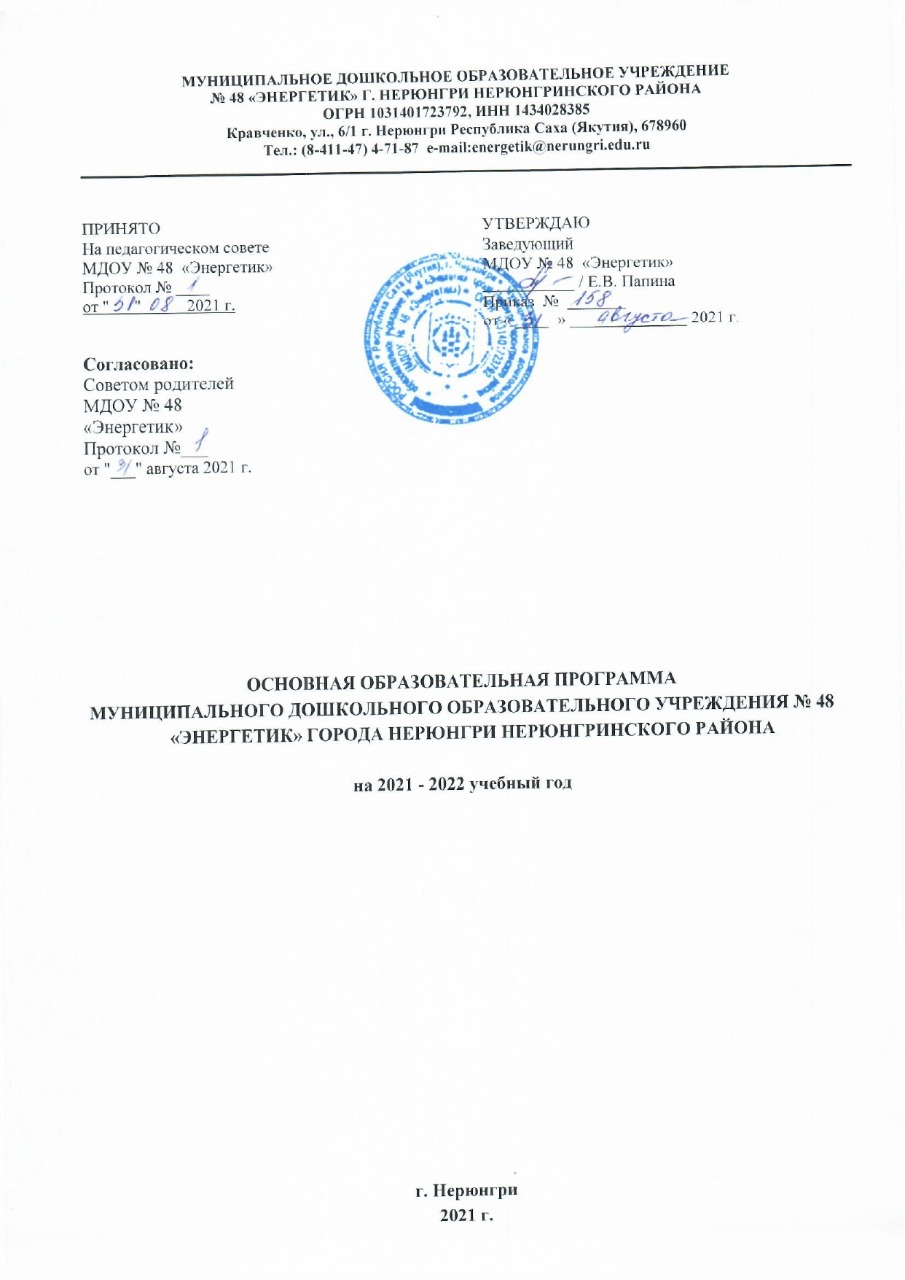 ВВЕДЕНИЕСодержание Основной образовательной программы МДОУ№ 48 "Энергетик" г. Нерюнгри (далее – Программа) разработана в соответствии с требованиями ФГОС ДО и включает три основных раздела – целевой, содержательный и организационный.	Целевой раздел Программы определяет ее цели и задачи, принципы и подходы к формированию Программы, планируемые результаты ее освоения в виде целевых ориентиров, систему оценки результатов освоения образовательной Программы.	Содержательный раздел Программы включает общие положения, описание образовательной деятельности в соответствии с направлениями развития ребенка в пяти образовательных областях – социально-коммуникативной, познавательной, речевой, художественно-эстетической, физической. Описание вариативных форм, способов, методов и средств,  методы развития и поддержки инициативности ребенка  в разных видах деятельности и психолого-педагогические условия реализации Программы.Программа определяет примерное содержание образовательных областей с учетом возрастных и индивидуальных особенностей детей в различных видах деятельности, таких как:игровая (сюжетно-ролевая игра, игра с правилами и другие виды игры),коммуникативная (общение и взаимодействие со взрослыми и другими детьми),познавательно-исследовательская (исследование и познание природного и социального миров в процессе наблюдения и взаимодействия с ними), а также такими видами активности ребенка, как:восприятие художественной литературы,самообслуживание и элементарный бытовой труд (в помещении и на улице),конструирование из разного материала, включая конструкторы, модули, бумагу, природный и иной материал,изобразительная (рисование, лепка, аппликация),музыкальная (восприятие и понимание смысла музыкальных произведений, пение, музыкально-ритмические движения, игры на детских музыкальных инструментах),двигательная (овладение основными движениями) формы активности ребенка.Содержательный раздел Программы включает описание психолого-педагогических условий получения образования детьми с ОВЗ, обеспечивающих адаптацию и интеграцию детей с ограниченными возможностями здоровья в общество.Содержательный раздел Программы включает описание форм, методов и направлений взаимодействия детского сада с семьей, а также взаимодействие МДОУ с социальными институтами г. Нерюнгри	Организационный раздел Программы описывает систему условий реализации образовательной деятельности, необходимых для достижения целей Программы, планируемых результатов ее освоения в виде целевых ориентиров, а также особенности организации образовательной деятельности, а именно описание:Примерный режим дня.Физкультурно-оздоровительная работа.Режим двигательной активности.Проектирование воспитательно-образовательного процесса.Организация развивающей предметно-пространственной средыМатериально-техническое обеспечение Программы.Кадровые условия реализации Программы.ЦЕЛЕВОЙ РАЗДЕЛ1.1. Пояснительная записка	Программа разработана на основе:Федерального государственного образовательного стандарта дошкольного образования (ФГОС ДО);СанПиН 2.4.1.3049-13 «Санитарно-эпидемиологические требования к устройству, содержанию и организации режима работы дошкольных образовательных организаций»;Примерной общеобразовательной программы дошкольного образования «От рождения до школы» под редакцией Н.Е. Вераксы, Т.С. Комаровой, М.А. Васильевой, полностью реализующей ее в обязательной части Программы;А также программ, используемых для реализации  части, формируемой участниками образовательных отношений: Дыбина О.В.,  Рахманова Н.П.,  Щетинина В.В. "Неизведанное рядом" Занимательные опыты и эксперименты для дошкольников Творческий Центр “Сфера”;КуцаковаЛ.В.«Конструирование и ручной труд в детском саду» Программа и методические рекомендации. Для детей 2-7 лет.  Библиотека «Программы воспитания и обучения в детском саду»; Зеленова Н.Г., Осипова Л.Е. Программа  "Мы живем в России". Гражданско-патриотическое воспитание дошкольников;Осокина Т.И., Тимофеева Е.А., Богина Т.Л. Обучение плаванию в детском саду.1.1.1. Цели Программы обязательной части:Создание благоприятных условий для полноценного проживания ребенком дошкольного детства.Всестороннее развитие психических и физических качеств детей в соответствии с возрастными и индивидуальными особенностями.Цели части, формируемой участниками образовательных отношений:Реализация права воспитанников МДОУ на свободный выбор мнений и убеждений, обеспечение развития способностей каждого воспитанника, формирование и развитие личности в соответствии с принятыми в семье и обществе духовно-нравственными и социокультурными ценностями в целях интеллектуального, духовно-нравственного, творческого и физического развития, удовлетворению его образовательных потребностей и интересов.Укрепление физического и психического здоровья детей, в том числе их эмоционального благополучия, обеспечение эмоционально-насыщенной двигательной активности, через расширение образовательного пространства ДОУ.Задачи Программы обязательной части:Охрана и укрепления физического и психического здоровья детей, их эмоционального благополучия.Обеспечение преемственности целей, задач и содержания образования, реализуемых в рамке образовательной программы.Объединения обучения и воспитания в целостный образовательный процесс на основе духовно- нравственных, социально- культурных ценностей.Формирование общей культуры личности детей, развития их социальных, нравственных, эстетических, интеллектуальных, физических качеств, инициативности, самостоятельности и ответственности ребенка.Формирования предпосылок к учебной деятельности.Обеспечение вариативности и разнообразия содержания Программы и организационных форм дошкольного образования, возможности формирования Программ различной направленности с учетом образовательных потребностей, способностей и состояния здоровья воспитанников;Формирования социально-культурной среды, соответствующей возрастным, индивидуальным, психологическим и физиологическим особенностям детей.Обеспечения психолого-педагогической поддержки семьи и повышения компетентности родителей (законных представителей) в вопросах развития и образования, охраны и укрепления здоровья детей.Поддержка инициативы и творческих проявлений воспитанников в разных видах самостоятельной и совместной со взрослыми видах деятельности;Задачи части, формируемой участниками образовательных отношений:Приобщение к традиционным ценностям в процессе знакомства с природой родного края, с историей, культурой, традициями народов Республики Саха (Якутия), Российской Федерации;Создание условий для разнообразия и обогащения детских впечатлений и практического опыта, осмысления идеи толерантности и введение в повседневную практику межличностного и межкультурного взаимодействия детей старшего дошкольного, обогащение практическими приемами взаимодействия.Выстраивание воспитательно-образовательной работы с детьми, их родителями и педагогами на основе использования таких элементов образовательной среды (развивающих игр, книг, теле, аудио и визуальных средств и др.), которые способствуют формированию и развитию навыков коммуникативной культуры, основ волевой саморегуляции поведения дошкольников.Создание условий для поддержки и развития детской инициативности в разнообразных видах и формах детской деятельности – познавательной, исследовательской, двигательной, музыкально-художественной, конструктивной, проектной и др.;Расширение образовательного пространства для организованной эмоционально-насыщенной физкультурно-оздоровительной деятельности.Включение воспитанников с ограниченными возможностями здоровья в единое образовательное пространство МДОУ. Познавательное развитие:Создать условия для свободного познания окружающего мира, экспериментирования основанного на детской инициативности;Развивать творчество, познавательную креативность, исследовательскую активность дошкольников; Формирование у дошкольников навыков проектной деятельности.Формирование у детей дошкольного возраста правил безопасного поведения в повседневной жизни, умения адекватно действовать в различных жизненных ситуациях.Речевое развитие: Знакомство с детской литературой, понимание на слух текстов различных жанров детской литературы.Обогащение активного словаря;Развитие умение выразительного рассказывания, предсказывания.Развитие связной,  грамматически правильной диалогической и монологической речи;Социально-коммуникативное развитие: Воспитывать патриотизм и чувство гордости к своей стране, республике;Создание благоприятных условий и хорошего микроклимата для максимального развития личности каждого ребенка, формирования его готовности к дальнейшему развитию.Формировать нравственные качества личности   ребенка через познание окружающего мирасвоей страны, республики, улуса;Формирование уважительного отношения и чувства принадлежности к своей семье и сообществу детей и взрослых в детском саду;Формирование уважительного отношения к культуре других народов.Художественно-эстетическое развитие:Создать условия для развития творческой активности детей и эмоциональной сферы через все виды творческой деятельности, творческие способности через выразительные средства театрализованной игры.Совершенствовать работу по конструированию и ручному труду с учетом регионального компонента;Обеспечить условия для творческой самореализации детей в изобразительной деятельности, приобщать к культурной сфере своего народа;Становление и постепенное расширение художественного опыта в процессе экспериментирования с различными материалами, инструментами и предметами, выступающими в качестве инструментов для изобразительной деятельности;Поддержка самостоятельного художественного творчества с учетом возрастных и гендерных особенностей, индивидуальных способностей каждого ребенка.		Обязательная часть Программы, полностью реализуемая в группах общеразвивающей направленности, разработана на основе примерной образовательной программы дошкольного образования «От рождения до школы» под ред. Н.Е. Вераксы, Т.С. Комаровой, М.А Васильевой. 	Формы и методы работы с детьми выбираются с учетом индивидуальных особенностей детей групп.	Программа обеспечивает комплексное развитие воспитанников во всех взаимодополняющих образовательных областях – социально-коммуникативное развитие, познавательное развитие, речевое развитие, художественно-эстетическое развитие, физическое развитие.	Часть, формируемая участниками образовательных отношений, включает вариативные и парциальные образовательные программы для работы с детьми дошкольного возраста.	Объем обязательной части Программы составляет не менее 60% ее общего объема; объем части, формируемой участниками образовательных отношений, составляет  40 %.	Реализация Программы осуществляется в период всего времени пребывания воспитанников в дошкольном образовательном учреждении: 10,5 часов при пятидневной рабочей неделе.	Программа включает три основных раздела: целевой, содержательный и организационный, в каждом из которых отражается обязательная часть и часть, формируемая участниками образовательных отношений.1.1.2. Принципы и подходы к формированию Программы.Поддержка разнообразия детства.2. Сохранение уникальности и самоценности детства как важного этапа в общем развитии человека.3. Позитивная социализация ребенка предполагает, что освоение ребенком культурных норм, средств и способов деятельности, культурных образцов поведения и общения с другими людьми, приобщение к традициям семьи, общества, государства происходят в процессе сотрудничества со взрослыми и другими детьми, направленного на создание предпосылок к полноценной деятельности ребенка в изменяющемся мире.4. Личностно-развивающий и гуманистический характер взаимодействия взрослых(родителей(законных представителей), педагогических и иных работников Организации) и воспитанников.5. Содействие и сотрудничество детей и взрослых, признание ребенка полноценным участником (субъектом) образовательных отношений.6. Сотрудничество Организации с семьей.7. Сетевое взаимодействие с организациями социализации, образования, охраны здоровья и другими партнерами, которые могут внести вклад в развитие и образование детей, а также использование ресурсов местного сообщества и вариативных программ дополнительного образования детей для обогащения детского развития.8. Индивидуализация дошкольного образования предполагает такое построение образовательной деятельности, которое открывает возможности для индивидуализации образовательного процесса, появления индивидуальной траектории развития каждого ребенка с характерными для данного ребенка спецификой и скоростью, учитывающей его интересы, мотивы, способности и возрастно-психологические особенности.9. Возрастная адекватность образования. Этот принцип предполагает подбор педагогом содержания и методов дошкольного образования в соответствии с возрастными особенностями воспитанников.10. Полнота содержания и интеграция отдельных образовательных областей. В соответствии ФГОС ДО Программа предполагает всестороннее социально-коммуникативное, познавательное, речевое, художественно-эстетическое и физическое развитие воспитанников посредством различных видов детской активности.11. Инвариантность ценностей и целей при вариативности средств реализации и достижения целей Программы.12. Принцип научной обоснованности и практической применимости (содержание Программы соответствует основным положениям возрастной  психологии  и  дошкольной  педагогики  и,  как  показывает  опыт,  может быть успешно реализована в массовой практике дошкольного образования);Обеспечивает единство воспитательных, развивающих и обучающих целей и задач процесса образования детей дошкольного возраста, в ходе реализации  которых  формируются  такие  качества,  которые  являются ключевыми в развитии дошкольников;14.  Комплексно-тематический  принцип  построения образовательного процесса; Предполагает построение образовательного процесса на адекватных возрасту формах работы с детьми. Принцип преемственности между всеми возрастными  дошкольными  группами  и  между  детским  садом  и  начальной школой.1.2. Планируемые результаты освоения ПрограммыК целевым ориентиром в обязательной части и части, формируемый участниками образовательных отношений , с учетом возрастных возможностей и индивидуальных различий (индивидуальный траекторий развития детей), а также особенностей развития детей с ограниченными возможностями здоровья, в том числе детей-инвалидов и воспитанников с ограниченными возможностями здоровья) относятся социально нормативные возрастные характеристики возможных достижений ребенка.Целевые ориентиры образования в младенческом и раннем возрастеРебенок  интересуется  окружающими  предметами  и  активно  действует с ними; эмоционально вовлечен в действия с игрушками и другими предметами, стремится проявлять настойчивость в достижении результата своих действий.Использует специфические, культурно фиксированные предметные действия, знает назначение бытовых предметов (ложки, расчески, карандаша и пр.) и умеет пользоваться ими. Владеет простейшими навыками самообслуживания;  стремится  проявлять  самостоятельность  в  бытовом и игровом поведении; проявляет навыки опрятности.Проявляет отрицательное отношение к грубости, жадности.Соблюдает правила элементарной вежливости (самостоятельно или по  напоминанию  говорит  «спасибо»,  «здравствуйте»,  «до  свидания», «спокойной ночи» (в семье, в группе)); имеет первичные представления об  элементарных  правилах  поведения  в  детском  саду,  дома,  на  улице и старается соблюдать их. Владеет активной речью, включенной в общение; может обращаться с вопросами и просьбами, понимает речь взрослых; знает названия окружающих предметов и игрушек. Речь становится полноценным средством общения с другими детьми.Стремится к общению со взрослыми и активно подражает им в движениях и действиях; появляются игры, в которых ребенок воспроизводит действия взрослого. Эмоционально откликается на игру, предложенную взрослым, принимает игровую задачу.Проявляет  интерес  к  сверстникам;  наблюдает  за  их  действиями и подражает им. Умеет играть рядом со сверстниками, не мешая им. Проявляет интерес к совместным играм небольшими группами.Проявляет  интерес  к  окружающему  миру  природы,  с  интересом участвует в сезонных наблюдениях.Проявляет  интерес  к  стихам,  песням  и  сказкам,  рассматриванию картинок,  стремится  двигаться  под  музыку;  эмоционально  откликается на различные произведения культуры и искусства.С пониманием следит за действиями героев кукольного театра; проявляет желание участвовать в театрализованных и сюжетно-ролевых играх.Проявляет интерес к продуктивной деятельности (рисование, лепка, конструирование, аппликация).У  ребенка  развита  крупная  моторика,  он  стремится  осваивать  различные виды движений (бег, лазанье, перешагивание и пр.). С интересом участвует в подвижных играх с простым содержанием, несложными движениями. Целевые ориентиры на этапе завершения освоения ПрограммыРебенок  овладевает  основными  культурными  средствами,  способами  деятельности,  проявляет  инициативу  и  самостоятельность  в  разных видах  деятельности — игре,  общении,  познавательно-исследовательской деятельности, конструировании и др.; способен выбирать себе род занятий, участников по совместной деятельности. Ребенок обладает установкой положительного отношения к миру, к разным  видам  труда,  другим  людям  и  самому  себе,  обладает  чувством собственного  достоинства;  активно  взаимодействует  со  сверстниками и взрослыми, участвует в совместных играх. Способен договариваться, учитывать интересы и чувства других, сопереживать  неудачам  и  радоваться  успехам  других,  адекватно  проявляет свои чувства, в том числе чувство веры в себя, старается разрешать конфликты. Умеет выражать и отстаивать свою позицию по разным вопросам.Способен сотрудничать и выполнять как лидерские, так и исполнительские функции в совместной деятельности.Понимает, что все люди равны вне зависимости от их социального происхождения, этнической принадлежности, религиозных и других верований, их физических и психических особенностей.Проявляет  эмпатию  по  отношению  к  другим  людям,  готовность прийти на помощь тем, кто в этом нуждается.Проявляет  умение  слышать  других  и  стремление  быть  понятым другими. Ребенок  обладает  развитым  воображением,  которое  реализуется  в разных видах деятельности, и прежде всего в игре; владеет разными формами  и  видами  игры,  различает  условную  и  реальную  ситуации;  умеет подчиняться  разным  правилам  и  социальным  нормам.  Умеет  распознавать различные ситуации и адекватно их оценивать.Ребенок  достаточно  хорошо  владеет  устной  речью,  может  выражать свои  мысли  и  желания,  использовать  речь  для  выражения  своих  мыслей, чувств и желаний, построения речевого высказывания в ситуации общения, выделять звуки в словах, у ребенка складываются предпосылки грамотности.У ребенка развита крупная и мелкая моторика; он подвижен, вынослив, владеет основными движениями, может контролировать свои движения и управлять ими.Ребенок способен к волевым усилиям, может следовать социальным нормам поведения и правилам в разных видах деятельности, во взаимоотношениях со взрослыми и сверстниками, может соблюдать правила безопасного поведения и навыки личной гигиены. Проявляет ответственность за начатое дело.Ребенок  проявляет  любознательность,  задает  вопросы  взрослым и сверстникам, интересуется причинно-следственными связями, пытается самостоятельно придумывать объяснения явлениям природы и поступкам людей;  склонен  наблюдать,  экспериментировать.  Обладает  начальными знаниями о себе, о природном и социальном мире, в котором он живет; знаком с произведениями детской литературы, обладает элементарными представлениями из области живой природы, естествознания, математики, истории и т. п.; способен к принятию собственных решений, опираясь на свои знания и умения в различных видах деятельности. Открыт новому, то есть проявляет стремления к получению знаний, положительной мотивации к дальнейшему обучению в школе, институте.Проявляет уважение к жизни (в различных ее формах) и заботу об окружающей среде. Эмоционально отзывается на красоту окружающего мира, произведения  народного  и  профессионального  искусства  (музыку,  танцы,  театральную деятельность, изобразительную деятельность и т. д.).Проявляет патриотические чувства, ощущает гордость за свою страну, ее достижения, имеет представление о ее географическом разнообразии, многонациональности, важнейших исторических событиях.Имеет  первичные  представления  о  себе,  семье,  традиционных  семейных ценностях, включая традиционные гендерные ориентации, проявляет уважение к своему и противоположному полу.Соблюдает  элементарные  общепринятые  нормы,  имеет  первичные ценностные представления о том, «что такое хорошо и что такое плохо», стремится  поступать  хорошо;  проявляет  уважение  к  старшим  и  заботу о младших.Имеет начальные представления о здоровом образе жизни. Воспринимает здоровый образ жизни как ценность.1.3. Развивающее оценивание качества образовательной деятельности по Программе			         В соответствии с ФГОС ДО, целевые ориентиры не подлежат непосредственной оценке, в том числе в виде педагогической диагностики (мониторинга), и не являются основанием для их формального сравнения с реальными достижениями детей. Они не являются основой объективной оценки соответствия установленным требованиям образовательной деятельности и подготовки детей. Освоение Программы не сопровождается проведением промежуточных аттестаций и итоговой аттестации воспитанников.			          Педагог в ходе своей работы должен выстраивать индивидуальную траекторию развития каждого ребенка. Для этого педагогу необходим инструментарий оценки своей работы, который позволит ему оптимальным образом выстраивать взаимодействие с воспитанниками.	В представленной системе оценки результатов освоения Программы отражены современные тенденции, связанные с изменением понимания оценки качества дошкольного образования. В первую очередь, речь идет о постепенном смещении акцента с объективного (тестового) подхода в сторону аутентичной оценки. 	В основе аутентичной оценки лежат следующие принципы.	           Во-первых, она строится в основном на анализе реального поведения ребенка, а не на результате выполнения специальных заданий. Информация фиксируется посредством прямого наблюдения за поведением ребенка. Результаты наблюдения педагог получает в естественной среде (в игровых ситуациях, в ходе режимных моментов, на занятиях), а не в надуманных ситуациях, которые используются в обычных тестах, имеющих слабое отношение к реальной жизни дошкольников.	            Во-вторых, если тесты проводят специально обученные профессионалы (психологи, медицинские работники и др.), то аутентичные оценки могут давать взрослые, которые проводят с ребенком много времени, хорошо знают его поведение. В этом случае опыт педагога сложно переоценить.	            В-третьих, аутентичная оценка максимально структурирована. И наконец, если в случае тестовой оценки родители далеко не всегда понимают смысл полученных данных, а потому нередко выражают негативное отношение к тестированию детей, то в случае аутентичной оценки ответы им понятны. Родители могут стать партнерами педагога при поиске ответа на тот или иной вопрос.	            Реализация Программы предполагает оценку индивидуального развития детей. Такая оценка производится педагогическим работником в рамках оценки индивидуального развития дошкольников, связанной с оценкой эффективности педагогических действий и лежащей в основе их дальнейшего планирования.	            Педагогический мониторинг проводится в ходе наблюдений за активностью детей в спонтанной и специально организованной деятельности.	Инструментарий для педагогической диагностики — карты наблюдений детского развития, позволяющие фиксировать индивидуальную динамику и перспективы развития каждого ребенка в ходе:•  коммуникации со сверстниками и взрослыми (как меняются способы установления и поддержания контакта, принятия совместных решений, разрешения конфликтов, лидерства и пр.);•  игровой деятельности;•  познавательной деятельности (как идет развитие детских способностей, познавательной активности);•  проектной деятельности (как идет развитие детской инициативности, ответственности и автономии, как развивается умение планировать и организовывать свою деятельность);•  художественной деятельности;•  физического развития.Результаты мониторинга могут использоваться исключительно для решения следующих образовательных задач:1) индивидуализации образования (в том числе поддержки ребенка, построения его образовательной траектории или профессиональной коррекции особенностей его развития);2) оптимизации работы с группой детей.В ходе образовательной деятельности педагоги должны создавать диагностические ситуации, чтобы оценить индивидуальную динамику детей и скорректировать свои действия.Таблица 1Таблица 2СОДЕРЖАТЕЛЬНЫЙ РАЗДЕЛОбщие положенияВ содержательном разделе представлены:– описание модулей образовательной деятельности в соответствии с направлениями развития ребенка в пяти образовательных областях: социально-коммуникативной, познавательной, речевой, художественно-эстетической и физического развития, с учетом используемых вариативных программ дошкольного образования и методических пособий, обеспечивающих реализацию данного содержания;– описание вариативных форм, способов, методов и средств реализации Программы с учетом возрастных и индивидуально-психологических особенностей воспитанников, специфики их образовательных потребностей, мотивов и интересов;	- методы развития и поддержки инициативности ребенка в разных видах деятельности–коррекционно-развивающая работа с детьми с ограниченными возможностями здоровья (ОВЗ), описывающая образовательную деятельность по профессиональной коррекции нарушений развития детей, предусмотренную Программой.2.2. Описание образовательной деятельности в соответствии с направлениями развития ребенка, представленными в пяти образовательных областях.	Содержание психолого-педагогической работы с детьми 1,5–8 лет дается по образовательным областям: «Социально-коммуникативное развитие», «Познавательное развитие», «Речевое развитие», «Художественно-эстетическое развитие», «Физическое развитие». Содержание работы ориентировано на разностороннее развитие дошкольников с учетом их возрастных и индивидуальных особенностей. Задачи психолого-педагогической работы по формированию физических, интеллектуальных и личностных качеств детей решаются интегрированно в ходе освоения всех образовательных областей наряду с задачами, отражающими специфику каждой образовательной области, с обязательным психологическим сопровождением.	При этом решение программных образовательных задач предусматривается не только в рамках непосредственно образовательной деятельности, но и в ходе режимных моментов — как в совместной деятельности взрослого и детей, так и в самостоятельной деятельности дошкольников.2.2.1. Образовательная область «СОЦИАЛЬНО-КОММУНИКАТИВНОЕ РАЗВИТИЕ»Обязательная часть – Программа «От рождения до школы» Н.Е. Веракса, М.В. Васильев, Т.С. КомароваОсновные цели и задачи:Социализация, развитие общения, нравственное воспитание. Усвоение норм и ценностей, принятых в обществе, воспитание моральных и нравственных качеств ребенка, формирование умения правильно оценивать свои поступки и поступки сверстников.	Развитие общения и взаимодействия ребенка с взрослыми и сверстниками, развитие социального и эмоционального интеллекта, эмоциональной отзывчивости, сопереживания, уважительного и доброжелательного отношения к окружающим.	Формирование готовности детей к совместной деятельности, развитие умения договариваться, самостоятельно разрешать конфликты со сверстниками.	Ребенок в семье и сообществе. Формирование образа Я, уважительного отношения и чувства принадлежности к своей семье и к сообществу детей и взрослых в организации; формирование гендерной, семейной принадлежности.	Самообслуживание, самостоятельность, трудовое воспитание. Развитие навыков самообслуживания; становление самостоятельности, целенаправленности и саморегуляции собственных действий.	Воспитание культурно-гигиенических навыков. Формирование позитивных установок к различным видам труда и творчества, воспитание положительного отношения к труду, желания трудиться.Воспитание ценностного отношения к собственному труду, труду других людей и его результатам. Формирование умения ответственно относиться к порученному заданию (умение и желание доводить дело до конца, стремление сделать его хорошо).  Формирование первичных представлений о труде взрослых, его роли в обществе и жизни каждого человека.	Формирование основ безопасности. Формирование первичных представлений о безопасном поведении в быту, социуме, природе. Воспитание осознанного отношения к выполнению правил безопасности.	Формирование осторожного и осмотрительного отношения к потенциально опасным для человека и окружающего мира природы ситуациям.	Формирование представлений о некоторых типичных опасных ситуациях и способах поведения в них.	Формирование элементарных представлений о правилах безопасности дорожного движения; воспитание осознанного отношения к необходимости выполнения этих правил.Содержание психолого-педагогической работы.2 группа раннего возраста (1,5 - 3 года)Социализация, развитие общения, нравственное воспитание стр. 48Ребенок в семье и сообществе стр. 50Самообслуживание, самостоятельность, трудовое воспитание стр. 54Формирование основ безопасности стр. 59Вторая  младшая группа (от 3 до 4 лет)Социализация, развитие общения, нравственное воспитание стр. 48Ребенок в семье и сообществе стр. 51Самообслуживание, самостоятельность, трудовое воспитание стр. 54Формирование основ безопасности стр. 60Средняя группа  (от 4 до 5 лет)Социализация, развитие общения, нравственное воспитание стр. 49Ребенок в семье и сообществе стр. 51Самообслуживание, самостоятельность, трудовое воспитание стр. 55Формирование основ безопасности стр. 60Старшая группа  (от 5 до 6 лет)Социализация, развитие общения, нравственное воспитание стр. 49Ребенок в семье и сообществе стр. 52Самообслуживание, самостоятельность, трудовое воспитание стр. 56Формирование основ безопасности стр. 61Подготовительная группа (от 6 до 8 лет)Социализация, развитие общения, нравственное воспитание стр. 50Ребенок в семье и сообществе стр. 53Самообслуживание, самостоятельность, трудовое воспитание стр. 58Формирование основ безопасности стр. 62Часть, формируемая участниками образовательных отношений.	Должна обеспечить создание условий для реализации  образовательных потребностей, интересов и мотивов воспитанников, членов их семей и педагогов. Социально-коммуникативное развитие осуществляется через организацию краткосрочных и долгосрочных групповых социально-направленных проектов ориентированных на специфику национальных, социокультурных, демографических условий, в которых организуется образовательная деятельность.Цели и задачи:	Основной целью проектной деятельности в учреждении является развитие свободной творческой личности ребенка, поддержка детской инициативности, которое определяется задачами развития и задачами социально-направленной активной деятельности воспитанников.  Задачи развития: персональное развитие каждого воспитанника, формирование у него патриотических чувств, воспитание духовно-нравственной качеств через активизацию социальной позиции дошкольников; обеспечение психологического благополучия и здоровья; развитие познавательных способностей; развитие творческого воображения и мышления; развитие коммуникативных навыков и социализации в современном обществе.  			Часть, формируемая участниками образовательных отношений Алиева Э. Ф., Радионова О. Р. Истории карапушек: как жить в мире с собой и другими? Педагогическая технология воспитания детей 5–8 лет в духе толерантного общения.Продиктована потребностью современного российского общества в воспитании подрастающего поколения в духе миролюбия, толерантности, уважения к основным жизненным ценностям других народов, взаимопонимания, солидарности. Для дошкольной ступени образования наиболее адекватными  методами воспитания толерантности, формирования гражданской идентичности выступают игра, использование творческих продуктивных художественных видов деятельности, социально-психологические тренинги. Игра, выступающая как особая возрастно-специфическая форма самоопределения ребенка, является важным механизмом социализации, обеспечивая вхождение в социальный мир — мир общественных и межличностных человеческих отношений и его освоение (Л. С. Выготский, Д. Б. Эльконин). Игра, наводя мосты между детством и взрослостью, предлагает «идеальную форму», задающую образец-эталон будущей взрослости в понятной и доступной для подражания ребенка форме.Реализация задач социально-коммуникативного развития также осуществляется через организацию проектов учреждения и групп:1. Общий учрежденческий проект социально-патриотической направленности "Разноцветная Россия" реализуется в ходе изучения культурных ценностей русского народа, народов, входящих в состав РФ, своего родного края, города и др.	Старшие и подготовительные группы, согласно тематическому планированию целенаправленно изучают историю, национальные особенности в рамках группового под-проекта.2. В группах младшего и среднего возраста реализуются краткосрочные групповые проекты (творческие и игровые) по лексическим темам недели и реализации регионального компонента, которые являются предпосылкой для развития целенаправленной проектной деятельности в старшем возрасте.Вторые младшие и средние группы включают тематический материал в режимные моменты: сюжетные игры, ситуативные разговоры, наблюдения, чтение и др.	Содержательную сторону проектной деятельности реализуют также специалисты: музыкальные руководители и инструктор по физкультуре, включая различные народные музыкальные и спортивные игры в организацию деятельности воспитанников.					        Наиболее эффективно воздействие на ребенка средствами эстетического воспитания, поэтому большая роль в организации проектных мероприятий отводится продуктивной деятельности, а также прослушиванию литературных и музыкальных произведений. Литература и искусство оказывают огромное влияние на нравственное развитие и эмоциональный мир ребенка. Наибольший эмоциональный отклик у детей вызывают совместные праздники, утренники, массовые мероприятия, проводимые в рамках учреждения и города. Описание вариативных форм, способов, методов и средствВзрослый поощряет любознательность, активность воспитанников. При выборе форм способов и методов акцентируется внимание на возрастные особенности воспитанников.	Предпочтение отдается различным видам организации проектной деятельности, игр, в том числе свободной игре, игра-импровизация, имитация, ролевая, и др. виды игр, подвижные и традиционные народные игры; ситуативные разговоры, взаимодействие и общение детей и взрослых и/или детей между собой; проекты социально-педагогической направленности; праздники, социальные акции т.п., а также использование образовательного потенциала режимных моментов. Все формы вместе и каждая в отдельности могут быть реализованы через сочетание организованных взрослыми и самостоятельно инициируемых свободно выбираемых детьми видов деятельности.Методы развития и поддержки инициативности ребенка  в разных видах деятельности2.2.2. Образовательная область «ПОЗНАВАТЕЛЬНОЕ РАЗВИТИЕ»	«Познавательное развитие предполагает развитие интересов детей, любознательности и познавательной мотивации; формирование познавательных действий, становление сознания; развитие воображения и творческой активности; формирование первичных представлений о себе, других людях, объектах окружающего мира, о свойствах и отношениях объектов окружающего мира (форме, цвете, размере, материале, звучании, ритме, темпе, количестве, числе, части и целом, пространстве и времени, движении и покое, причинах и следствиях и др.), о малой родине и Отечестве, представлений о социокультурных ценностях нашего народа, об отечественных традициях и праздниках, о планете Земля какобщем доме людей, об особенностях ее природы, многообразии стран и народов мира»Обязательная часть – Программа «От рождения до школы» Н.Е. Веракса, М.В. Васильев, Т.С. КомароваОсновные цели и задачи:		Формирование элементарных математических представлений. Формирование элементарных математических представлений, первичных представлений об основных свойствах и отношениях объектов окружающего мира: форме, цвете, размере, количестве, числе, части и целом, пространстве и времени.	Развитие познавательно-исследовательской деятельности. Развитие познавательных интересов детей, расширение опыта ориентировки в окружающем, сенсорное развитие, развитие любознательности и познавательной мотивации; формирование познавательных действий, становление сознания; развитие воображения и творческой активности; формирование первичных представлений об объектах окружающего мира, о свойствах и отношениях объектов окружающего мира (форме, цвете, размере, материале, звучании, ритме, темпе, причинах и следствиях и др.).	Развитие восприятия, внимания, памяти, наблюдательности, способности анализировать, сравнивать, выделять характерные, существенные признаки предметов и явлений окружающего мира; умения устанавливать простейшие связи между предметами и явлениями, делать простейшие обобщения.	Ознакомление с предметным окружением. Ознакомление с предметным миром (название, функция, назначение, свойства и качества предмета); восприятие предмета как творения человеческой мысли и результата труда.	Формирование первичных представлений о многообразии предметного окружения; о том, что человек создает предметное окружение, изменяет и совершенствует его для себя и других людей, делая жизнь более удобной и комфортной. Развитие умения устанавливать причинно-следственные связи между миром предметов и природным миром.	Ознакомление с социальным миром. Ознакомление с окружающим социальным миром, расширение кругозора детей, формирование целостной картины мира. Формирование первичных представлений о малой родине и Отечестве, представлений о социокультурных ценностях нашего народа, об отечественных традициях и праздниках. Формирование гражданской принадлежности; воспитание любви к Родине, гордости за ее достижения, патриотических чувств. Формирование элементарных представлений о планете Земля как общем доме людей, о многообразии стран и народов мира.	Ознакомление с миром природы. Ознакомление с природой и природными явлениями. Развитие умения устанавливать причинно-следственные связи между природными явлениями. Формирование первичных представлений о природном многообразии планеты Земля. Формирование элементарных экологических представлений. Формирование понимания того, что человек — часть природы, что он должен беречь, охранять и защищать ее, что в природе все взаимосвязано, что жизнь человека на Земле во многом зависит от окружающей среды. Воспитание умения правильно вести себя в природе. Воспитание любви к природе, желания беречь ее.Содержание психолого-педагогической работы.2 группа раннего возраста (1,5 - 3 года)Формирование элементарных математических представлений стр. 65Развитие познавательно-исследовательской деятельности стр.72Ознакомление с предметным окружением стр. 77Ознакомление с социальным миром стр.79Ознакомление с миром природы стр.83Вторая  младшая группа (от 3 до 4 лет)Формирование элементарных математических представлений стр. 65Развитие познавательно-исследовательской деятельности стр.72Ознакомление с предметным окружением стр. 78Ознакомление с социальным миром стр.80Ознакомление с миром природы стр.84Средняя группа  (от 4 до 5 лет)Формирование элементарных математических представлений стр. 66Развитие познавательно-исследовательской деятельности стр.73Ознакомление с предметным окружением стр. 78Ознакомление с социальным миром стр.80Ознакомление с миром природы стр.86Старшая группа  (от 5 до 6 лет)Формирование элементарных математических представлений стр. 68Развитие познавательно-исследовательской деятельности стр.74Ознакомление с предметным окружением стр. 78Ознакомление с социальным миром стр.81Ознакомление с миром природы стр.87Подготовительная группа (от 6 до 8 лет)Формирование элементарных математических представлений стр. 70Развитие познавательно-исследовательской деятельности стр.76Ознакомление с предметным окружением стр. 79Ознакомление с социальным миром стр.82Ознакомление с миром природы стр.88Описание вариативных форм, способов, методов и средств	Взрослый поощряет любознательность и исследовательскую деятельность детей, создавая для  этого  насыщенную  предметно-развивающую  среду. При реализации программного содержания используются вариативные формы, способы и методы организации образовательной деятельности: образовательные предложения для целой группы (НОД), различные виды игр, в том числе свободная игра, квест-игры; взаимодействие и общение детей и взрослых и/или детей между собой; проекты социальной и экологической направленности, прежде всего исследовательские; праздники, социальные акции т.п. 	Все формы вместе и каждая в отдельности могут быть реализованы через сочетание организованных взрослыми и самостоятельно инициируемых свободно выбираемых детьми видов деятельности с учетом индивидуальных способностей, возможностей и интересов каждого воспитанника и интегрируется во все образовательные области, и реализуются в ходе режимных моментов. Часть, формируемая участниками образовательных отношений: Дополняет обязательную часть Программы авторской разработкой Дыбина О.В.,  Рахманова Н.П.,  Щетинина В.В. "Неизведанное рядом" Занимательные опыты и эксперименты для дошкольников. Творческий Центр “Сфера” Цели: развитие творческих способностей дошкольников, представляющих собой систему особых действий по преобразованию исходной ситуации с применением специальных средств.Задачи: развитие способности к преобразованию, через создание условий совместного и самостоятельного детского экспериментирования; развитие природной пытливости и любознательности; формирование предпосылок научно-исследовательской опытно-экспериментальной деятельности.Описание вариативных форм, способов, методов и средств	Подача изучаемого материала осуществляется в виде проблемных заданий, ситуаций,решение которых предусматривает выполнение занимательных опытов и экспериментов. В их содержание также включаются дидактические игры, алгоритмы, модели и схемы, направленные на развитие поисково-познавательной и опытно-экспериментальной деятельности дошкольников.	Организация опытно-экспериментальной деятельности строится на основе природной детской любознательности, с учетом индивидуальных способностей, возможностей и интересов каждого воспитанника и реализуется в различных образовательных областях, и в ходе проведение режимных моментов.Методы развития и поддержки инициативности ребенка  в разных видах познавательной  деятельности2.2.3. Образовательная область «РЕЧЕВОЕ РАЗВИТИЕ»	«Речевое развитие включает владение речью как средством общения и культуры; обогащение активного словаря; развитие связной, грамматически правильной диалогической и монологической речи; развитие речевого творчества; развитие звуковой и интонационной культуры речи, фонематического слуха; знакомство с книжной культурой, детской литературой, понимание на слух текстов различных жанров детской литературы; формирование звуковой аналитико-синтетической активности как предпосылки обучения грамоте»Обязательная часть – Программа «От рождения до школы» Н.Е. Веракса, М.В. Васильев, Т.С. КомароваОсновные цели и задачи:	Развитие речи. Развитие свободного общения с взрослыми и детьми, овладение конструктивными способами и средствами взаимодействия с окружающими.	Развитие всех компонентов устной речи детей: грамматического строя речи, связной речи — диалогической и монологической форм; формирование словаря, воспитание звуковой культуры речи.	Практическое овладение воспитанниками нормами речи.	Художественная литература. Воспитание интереса и любви к чтению; развитие литературной речи.	Воспитание желания и умения слушать художественные произведения, следить за развитием действия.	Описание вариативных форм, способов, методов и средствВзрослые внимательно относятся к выражению детьми своих чувств, интересов, вопросов,  стремятся  понять,  что  ребенок  хочет  сказать, поддерживая  тем  самым  активную  речь  детей.  Используются различные ситуации для диалога с воспитанниками, а также создает условия для развития общения детей между собой, задает открытые вопросы, побуждающие детей к активной речи; комментирует события и ситуации их повседневной жизни; говорит с ребенком о его опыте, событиях из жизни, его интересах; инициирует обмен мнениями и информацией между детьми на протяжении всего дня пребывания воспитанников в МДОУ.В совместной деятельности  читают  книги,  вместе  рассматривают  картинки,  объясняют,  что  на  них изображено,  поощряют  разучивание  стихов;  организуют  речевые  игры,  стимулируют словотворчество;  проводят  специальные  игры  и  НОД,  направленные  на  обогащение словарного  запаса,  развитие  грамматического  и  интонационного  строя  речи,  на  развитие планирующей и регулирующей функций речи.Содержание психолого-педагогической работы.2 группа раннего возраста (1,5 - 3 года)Развитие речи (развивающая среда. Формирование словаря. Звуковая культура речи. Грамматический строй речи. Связная речь) стр.91Приобщение к художественной литературе стр. 99Вторая  младшая группа (от 3 до 4 лет)Развитие речи (развивающая среда. Формирование словаря. Звуковая культура речи. Грамматический строй речи. Связная речь) стр.93Приобщение к художественной литературе стр. 99Средняя группа  (от 4 до 5 лет)Развитие речи (развивающая среда. Формирование словаря. Звуковая культура речи. Грамматический строй речи. Связная речь) стр.94Приобщение к художественной литературе стр. 100Старшая группа  (от 5 до 6 лет)Развитие речи (развивающая среда. Формирование словаря. Звуковая культура речи. Грамматический строй речи. Связная речь) стр.96Приобщение к художественной литературе стр. 100Подготовительная группа (от 6 до 8 лет)Развитие речи (развивающая среда. Формирование словаря. Звуковая культура речи. Грамматический строй речи. Связная речь) стр.97Подготовка к обучению грамоте стр. 99Приобщение к художественной литературе стр. 101Часть, формируемая участниками образовательных отношений: Дополняет обязательную часть Программы  Колесникова Е.В. От звука к букве. Формирование звуковой аналитико-синтетической активности дошкольников как предпосылка обучения грамоте. Содержание ориентировано на формирование звуковой аналитико-синтетической активности как предпосылки обучения грамоте дошкольников 2–7 лет, которое осуществляется в двух направлениях: – систематизация и учет речевого развития детей, полученного из разных источников (игры, общения, обучения и т. д.); – организация работы с детьми по освоению ими содержания Программы. В ходе реализации Программы предусматривается совместная деятельность взрослых и детей в процессе занятий (познавательно-исследовательской деятельности), в игре, общении, самостоятельной деятельности детей, для которой педагог создает условия, сопровождает ее, поддерживает. Содержание Программы представляет одно из направлений образования в области «Речевое развитие», включающее не  только решение речевых задач, но и формирование любознательности, познавательной мотивации, предпосылок учебной деятельности.Описание вариативных форм, способов, методов и средств реализацииПредпочтение отводится изучению связей, отношений и противопоставлений внутри языковой системы. Реализация осуществляется на основе использования иллюстративно печатного материала (картины, альбомы, карточки, предметные и сюжетные картинки), схемы для составления рассказов. Словесные методы включают речевой образец, повторное проговаривание, беседа, поисковые вопросы, художественное слово, чтение художественной литературы, словесные игры, диалог, монолог, пересказ, рассказывание по картине, рассказ – описание, рассказывание из личного опыта с учетом возрастных и индивидуально-психологических особенностей воспитанников, специфики их образовательных потребностей, мотивов и интересов.Методы развития и поддержки инициативности ребенка  в разных видах речевой  деятельности2.2.4. Образовательная область  «ХУДОЖЕСТВЕННО-ЭСТЕТИЧЕСКОЕ РАЗВИТИЕ»	«Художественно-эстетическое развитие предполагает развитие предпосылок ценностно-смыслового восприятия и понимания произведений искусства (словесного, музыкального, изобразительного), мира природы; становление эстетического отношения к окружающему миру; формирование элементарных представлений о видах искусства; восприятие музыки, художественной литературы, фольклора; стимулирование сопереживания персонажам художественных произведений; реализацию самостоятельной творческой деятельности детей (изобразительной, конструктивно-модельной, музыкальной и др.)»Обязательная часть – Программа «От рождения до школы» Н.Е. Веракса, М.В. Васильев, Т.С. КомароваОсновные цели и задачи:							        Формирование интереса к эстетической стороне окружающей действительности, эстетического отношения к предметам и явлениям окружающего мира, произведениям искусства; воспитание интереса к художественно-творческой деятельности.	Развитие эстетических чувств детей, художественного восприятия, образных представлений, воображения, художественно-творческих способностей.				           Развитие детского художественного творчества, интереса к самостоятельной творческой деятельности (изобразительной, конструктивно-модельной, музыкальной и др.); удовлетворение потребности детей в самовыражении.	Приобщение к искусству. Развитие эмоциональной восприимчивости, эмоционального отклика на литературные и музыкальные произведения, красоту окружающего мира, произведения искусства.		           Приобщение детей к народному и профессиональному искусству (словесному, музыкальному, изобразительному, театральному, к архитектуре) через ознакомление с лучшими образцами отечественного и мирового искусства; воспитание умения понимать содержание произведений искусства.	           Формирование элементарных представлений о видах и жанрах искусства, средствах выразительности в различных видах искусства.	Изобразительная деятельность. Развитие интереса к различным видам изобразительной деятельности; совершенствование умений в рисовании, лепке, аппликации, прикладном творчестве.	            Воспитание эмоциональной отзывчивости при восприятии произведений изобразительного искусства.	            Воспитание желания и умения взаимодействовать со сверстниками при создании коллективных работ.	Конструктивно-модельная деятельность. Приобщение к конструированию; развитие интереса к конструктивной деятельности, знакомство с различными видами конструкторов.	             Воспитание умения работать коллективно, объединять свои поделки в соответствии с общим замыслом, договариваться, кто какую часть работы будет выполнять.	Музыкальная деятельность. Приобщение к музыкальному искусству; развитие предпосылок ценностно-смыслового восприятия и понимания музыкального искусства; формирование основ музыкальной культуры, ознакомление с элементарными музыкальными понятиями, жанрами; воспитание эмоциональной отзывчивости при восприятии музыкальныхпроизведений.	             Развитие музыкальных способностей: поэтического и музыкального слуха, чувства ритма, музыкальной памяти; формирование песенного, музыкального вкуса.	Воспитание интереса к музыкально-художественной деятельности, совершенствование умений в этом виде деятельности.	              Развитие детского музыкально-художественного творчества, реализация самостоятельной творческой деятельности детей; удовлетворение потребности в самовыражении.Содержание психолого-педагогической работы.2 группа раннего возраста (1,5 - 3 года)Приобщение к искусству стр. 103Изобразительная деятельность (Рисование. Лепка) стр. 107Конструктивно-модельная деятельность стр. 120Музыкальная деятельность (Слушание. Пение. Музыкально-ритмические движения) стр. 123Вторая  младшая группа (от 3 до 4 лет)Приобщение к искусству стр. 103Изобразительная деятельность (Рисование. Лепка. Аппликация) стр. 108Конструктивно-модельная деятельность стр. 120Музыкальная деятельность (Слушание. Пение. Песенное творчество. Музыкально-ритмические движения. Развитие танцевально-игрового творчества. Игра на детских музыкальных инструментах) стр. 123Средняя группа  (от 4 до 5 лет)Приобщение к искусству стр. 104Изобразительная деятельность (Рисование. Декоративное рисование. Лепка. Аппликация) стр. 110Конструктивно-модельная деятельность стр. 121Музыкальная деятельность (Слушание. Пение. Песенное творчество. Музыкально-ритмические движения. Развитие танцевально-игрового творчества. Игра на детских музыкальных инструментах) стр. 124Старшая группа  (от 5 до 6 лет)Приобщение к искусству стр. 105Изобразительная деятельность (Предметное рисование. Сюжетное рисование. Декоративное рисование. Декоративная лепка. Аппликация. Прикладное творчество) стр. 112Конструктивно-модельная деятельность стр. 121Музыкальная деятельность (Слушание. Пение. Песенное творчество. Музыкально-ритмические движения. Развитие танцевально-игрового творчества. Игра на детских музыкальных инструментах) стр. 126Подготовительная группа (от 6 до 8 лет)Приобщение к искусству стр. 105Изобразительная деятельность (Предметное рисование. Сюжетное рисование. Декоративное рисование. Декоративная лепка. Аппликация. Прикладное творчество: работа с бумагой. Прикладное творчество: работа с тканью. Прикладное творчество: работа с природным материалом) стр. 116Конструктивно-модельная деятельность стр. 122Музыкальная деятельность (Слушание. Пение. Песенное творчество. Музыкально-ритмические движения, музыкально-игровое и танцевальное творчество. Игра на детских музыкальных инструментах) стр. 127Описание вариативных форм, способов, методов и средствВ сфере развития у детей эстетического отношения к окружающему миру.Привлекают  внимание  детей  к  красивым  вещам,  красоте  природы, произведениям  искусства,  вовлекают  их  в  процесс  сопереживания  по  поводу  воспринятого, поддерживают выражение эстетических переживаний ребенка в различных видах организации воспитательно-образовательной деятельности. В сфере приобщения к изобразительным видам деятельности.Предоставляют  детям  широкие  возможности  для  экспериментирования  с материалами – красками, карандашами, мелками, пластилином, глиной, бумагой и др.; знакомят с разнообразными простыми приемами изобразительной деятельности; поощряют воображение и творчество детей. Реализация осуществляется как в целенаправленной организации НОД, так и в свободной творческой деятельности воспитанниковВ сфере приобщения к музыкальной культуре.Создают  в  учреждении и  в  групповых  помещениях  музыкальную  среду, органично  включая  музыку  в  повседневную  жизнь.  Предоставляют  детям  возможность прослушивать  фрагменты  музыкальных  произведений,  звучание  различных песен, включают игру на детских  музыкальных  инструментах, реализуют возможность экспериментировать  с  инструментами  и  звучащими предметами.  Поют  вместе  с  детьми  песни,  побуждают  ритмично  двигаться  под  музыку; поощряют проявления эмоционального отклика ребенка на музыку.В сфере приобщения детей к театрализованной деятельности.Знакомят  с  театрализованными  действиями  в  ходе  разнообразных  игр, инсценируют  знакомые  сказки,  стихотворения,  организуют  просмотры  театрализованных представлений. Побуждают принимать посильное  участие в инсценировках, беседуют с ними по поводу увиденного.Часть, формируемая участниками образовательных отношений: Парциальная Программа «Конструирование и ручной труд в детском саду». КуцаковаЛ.В.	Цель: развитие базовых и творческих способностей ребенка, важнейшим средством умственного, художественно-эстетического развития и нравственного воспитания.	Задачи:постепенное  формирование у детей с учетом их возрастных возможностей конструктивных навыков и умений; развития фантазии и воображения, творческого мышления; воспитания самостоятельности, активности, дружелюбия, любознательности, аккуратности, трудолюбия и других важных личностных качеств. Описание вариативных форм, способов, методов и средств реализацииРеализация осуществляется как при НОД, так и при организации творческой и конструктивной деятельности в свободное время и в процессе игр. В каждой возрастной группе раскрываются возрастные и индивидуально-психологических особенностей воспитанников, специфика их образовательных потребностей, мотивов и интересов; определяются виды конструирования в зависимости от используемого материала. Особенность методики состоит в том, что педагог, организуя работу, основывается на уже сформированных умениях воспитанников. Широко используются различные техники: оригами, бумажная пластика, шитье и т.д.Методы развития и поддержки инициативности ребенка  в разных видах деятельности2.2.5. Образовательная область «ФИЗИЧЕСКОЕ РАЗВИТИЕ»	«Физическое развитие включает приобретение опыта в следующих видах деятельности детей: двигательной, в том числе связанной с выполнением упражнений, направленных на развитие таких физических качеств, как координация и гибкость; способствующих правильному формированию опорно-двигательной системы организма, развитию равновесия, координации движения, крупной и мелкой моторики обеих рук, а также с правильным, не наносящим ущерба организму, выполнением основных движений (ходьба, бег, мягкие прыжки, повороты в обе стороны), формирование начальных представлений о некоторых видах спорта, овладение подвижными играми с правилами; становление целенаправленности и саморегуляции в двигательной сфере; становление ценностей здорового образа жизни, овладение его элементарными нормами и правилами (в питании, двигательном режиме, закаливании, при формировании полезных привычек и др.)Обязательная часть – Программа «От рождения до школы» Н.Е. Веракса, М.В. Васильев, Т.С. КомароваОсновные цели и задачи:	Формирование начальных представлений о здоровом образе жизни. Формирование у детей начальных представлений о здоровом образе жизни.	Физическая культура. Сохранение, укрепление и охрана здоровья детей; повышение умственной и физической работоспособности, предупреждение утомления.	Обеспечение гармоничного физического развития, совершенствование умений и навыков в основных видах движений, воспитание красоты, грациозности, выразительности движений, формирование правильной осанки.	Формирование потребности в ежедневной двигательной деятельности. Развитие инициативы, самостоятельности и творчества в двигательной активности, способности к самоконтролю, самооценке при выполнении движений.	Развитие интереса к участию в подвижных и спортивных играх и физических упражнениях, активности в самостоятельной двигательной деятельности; интереса и любви к спорту.Содержание психолого-педагогической работы.2 группа раннего возраста (1,6 мес - 3 года)Формирование начальных представлений о ЗОЖ стр.129Физическая культура ( Подвижные игры) стр.132Вторая  младшая группа (от 3 до 4 лет)Формирование начальных представлений о ЗОЖ стр.130Физическая культура ( Подвижные игры) стр.132Средняя группа  (от 4 до 5 лет)Формирование начальных представлений о ЗОЖ стр.130Физическая культура ( Подвижные игры) стр.133Старшая группа  (от 5 до 6 лет)Формирование начальных представлений о ЗОЖ стр.131Физическая культура ( Подвижные игры) стр.134Подготовительная группа (от 6 до 8 лет)Формирование начальных представлений о ЗОЖ стр. 131Физическая культура ( Подвижные игры) стр.135Описание вариативных форм, способов, методов и средств реализацииРеализуются через  организацию  правильного  режима  дня, прогулок, двигательной активности, организацию НОД по физическому развитию, соблюдение  правил личной гигиены, беседы, организацию сюжетно-ролевых игр, просмотр мультфильмов и др.В сфере развития различных видов двигательной активности. Осуществляется через организацию  пространственной  среды  с  соответствующим  оборудованием  –  как внутри  помещений  учреждения,  так  и  на  ее  для удовлетворения  естественной  потребности  детей  в  движении,  для  развития  ловкости,  силы, координации  и  т.  п.  Проведение  подвижных  игр,  способствуя  получению  детьми  радости  от двигательной  активности,  развитию  ловкости,  координации  движений,  правильной  осанки. Вовлечение детей в игры с предметами, стимулирующие развитие мелкой моторики.В сфере формирования навыков безопасного поведения.Черезсоздание в  учреждении  безопасной  среды,  а  также  предостерегают  детей  от поступков,  угрожающих  их  жизни  и  здоровью.  Реализуют совместные игровые и информационные проекты, обсуждение ситуаций, беседы, игровые сюжеты, чтение и обсуждение художественных произведений.Часть, формируемая участниками образовательных отношений: 1. Программа "Обучение плаванию в детском саду". Осокина Т.И., Тимофеева Е.А., Богина Т.Л. 2. Парциальная программа рекреационного туризма для детей старшего дошкольного возраста «Весёлый Рюкзачок», Чеменева А.А, Мельникова А.Ф., Волкова В.С. Цель: Полноценное физическое развитие дошкольников, через организацию физкультурно-оздоровительной работы, обеспечение эмоционально-насыщенной двигательной активности дошкольников, профилактика статического напряжения,   профилактика вирусных заболеваний, укрепление иммунной системы воспитанников.Задачи: создание условий, через расширение образовательного пространства, для снятия статического напряжения мышц, профилактика искривления позвоночника, формирование правильной осанки, укрепление мышц стоп и профилактика плоскостопия, совершенствование работы органов дыхания и кровообращения; закаливание детского организма, укрепление нервной системы, улучшение аппетита, общего тонуса организма; профилактика и предупреждение травматизма (на воде), через формирование правил безопасного поведения.Описание вариативных форм, способов, методов и средств реализации	Реализуются через  организацию  детской физкультурно-оздоровительной работы с детьми в бассейне (по подгруппам). Реализация здоровьесберегающих технологий и физкультурно-оздоровительных проектов. Включает обучающие игры в воде, элементы гидро-аэробики, релаксационные упражнения, сюжетные игры и импровизации. Организация физкультурно-оздоравительной работы осуществляется в режиме дня и для воспитанников не имеющих медицинских противопоказаний со второй младшей группы.Методы развития и поддержки инициативности ребенка  в разных видах деятельности2.3. Взаимодействие взрослых с воспитанникамиПрограмма предполагает создание следующих психолого-педагогических условий, обеспечивающих развитие ребенка в ходе взаимодействия со взрослыми и в соответствии с его возрастными и индивидуальными возможностями и интересами.1. Личностно-порождающее взаимодействие взрослых с воспитанниками, предполагающее создание таких ситуаций, в которых каждому ребенку предоставляется возможность выбора деятельности, партнера, средств и пр.; обеспечивается опора на его личный опыт при освоении новых знаний и жизненных навыков.2. Ориентированность на относительные показатели детской успешности, то есть сравнение нынешних и предыдущих достижений ребенка, стимулирование самооценки педагогом.3. Формирование игры как важнейшего фактора развития ребенка в совместной игровой деятельности.4. Создание развивающей образовательной среды, способствующей физическому, социально-коммуникативному, познавательному, речевому, художественно-эстетическому развитию ребенка и сохранению его индивидуальности.5. Сбалансированность репродуктивной (воспроизводящей готовый образец) и продуктивной (производящей субъективно новый продукт) деятельности, то есть деятельности по освоению культурных форм и образцов и детской исследовательской, творческой деятельности; совместных и самостоятельных, подвижных и статичных форм активности в процессе партнерского педагогического взаимодействия.6. Участие семьи как необходимое условие для полноценного развития ребенка дошкольного возраста.7. Профессиональное развитие педагогов, направленное на развитие профессиональных компетентностей, в том числе коммуникативной компетентности и мастерства мотивирования ребенка, а также владения правилами безопасного пользования Интернетом, предполагающее создание сетевого взаимодействия педагогов и управленцев, работающих по Программе.Формы взаимодействия взрослого и детей в рамках образовательной деятельностиОсобенности осуществления образовательной деятельностиВзаимодействие МДОУ с социальными институтами г. НерюнгриДеловые партнерские отношения с социальными институтами города строятся на основе договоров, годовых планов и направлены на обеспечение комплекса условий для расширения представлений о ближайшем социальном окружении и мире в целом, познавательного, речевого, социально-коммуникативного, художественно-эстетического и физического развития воспитанников МДОУ.Для реализации Программы МДОУ сотрудничает с учреждениями2.4. Взаимодействие педагогического коллектива с семьями воспитанниковОсновные цели и задачи:		Важнейшим условием обеспечения целостного развития личности ребенка является развитие конструктивного взаимодействия с семьей.	Ведущая цель — создание необходимых условий для формирования ответственных взаимоотношений с семьями воспитанников и развития компетентности родителей (способности разрешать разные типы социальнo-педагогических ситуаций, связанных с воспитанием ребенка); обеспечение права родителей на уважение и понимание, на участие в жизни детского сада.	Родителям и воспитателям необходимо преодолеть субординацию, монологизм в отношениях друг с другом, отказаться от привычки критиковать друг друга, научиться видеть друг в друге не средство решения своих проблем, а полноправных партнеров, сотрудников.	Основные задачи взаимодействия детского сада с семьей:изучение отношения педагогов и родителей к различным вопросам воспитания, обучения, развития детей, условий организации разнообразной деятельности в детском саду и семье; знакомство педагогов и родителей с лучшим опытом воспитания в детском саду и семье, а также с трудностями, возникающими в семейном и общественном воспитании дошкольников;информирование друг друга об актуальных задачах воспитания и обучения детей и о возможностях детского сада и семьи в решении данных задач; создание в детском саду условий для разнообразного по содержанию и формам сотрудничества, способствующего развитию конструктивного взаимодействия педагогов и родителей с детьми;привлечение семей воспитанников к участию в совместных с педагогами мероприятиях, организуемых в районе (городе, области);поощрение родителей за внимательное отношение к разнообразным стремлениям и потребностям ребенка, создание необходимых условий для их удовлетворения в семье.Основные направления и формы взаимодействия с семьейРодители являются не только равноправными, но и равно-ответственными участниками образовательного процесса.Семья – первичный коллектив, который дает человеку представление о жизненных целях и ценностях. В семье ребенок получает первые практические навыки применения этих представлений во взаимоотношениях с другими людьми, усваивает нормы, которые регулируют поведение в различных ситуациях повседневного общения. В процессе семейного воспитания у детей вырабатываются привычки поведения  и критерии оценки добра и зла, допустимого и порицаемого, справедливого и несправедливого.Одним из компонентов в структуре образовательной деятельности МДОУ является взаимодействие с семьями воспитанников.Цели партнерства с родителями (законными представителями):- создание условий для вовлечения родителей (законных представителей) в образовательный процесс.- организация взаимодействия с родителями(законными представителями) в совместном воспитании и развитии воспитанников, участие родителей в образовательном процессе дошкольного учрежденияЗадачи:Информировать  родителей(законных представителей), общественность вовлеченных в образовательную деятельность о целях дошкольного образования;Обеспечивать открытость дошкольного образования;Консультировать родителей(законных представителей) по вопросам образования охраны здоровья детей, охране укрепления их здоровья;Обеспечивать вовлечение семей в образовательную деятельность, в том числе посредством образовательных проектов совместно с семьей на основе выявления потребностей и поддержки образовательных инициатив семьи;Создавать условия для взрослых по поиску, использованию материалов, обеспечивающих реализацию Программы, обсуждать с родителями(законными представителями) детей, вопросы, связанные с реализацией Программы.Программа «От рождения до школы» Н.Е. Веракса, М.В. Васильев, Т.С. Комарова включает:1. Взаимопознание и взаимоинформирование  стр. 144социально-педагогическая диагностика,беседы, анкетирование, посещение педагогами на дому,дни открытых дверей,собрания-встречи,оформление информационных стендов.2. Непрерывное образование воспитывающих взрослых стр. 147конференции, родительские собрания (районные, городские и тд.),родительские и педагогические чтения.3. Совместная деятельностьпедагогов, родителей, детей стр. 147семейные художественные студии,семейные праздники,семейные ассамблеи,проектная деятельность, семейный календарь.Методы и формы работы с семьями воспитанников2.5. Программа коррекционно-развивающей работы с детьми с ограниченными возможностями здоровьяЗадачи коррекционной работы:Обеспечение коррекции нарушений в развитии различных категорий детей с ограниченными возможностями здоровья, оказание им квалифицированной помощи в освоении ПрограммыОсвоение детьми с ограниченными возможностями здоровья Программы, их разностороннее развитие с учетом возрастных и индивидуальных особенностей и особых образовательных потребностей, социальной адаптацииКоррекционно-развивающая работа осуществляется:в режиме организации "логопункта" для детей от 3 до 8 лет,; на индивидуальных и подгрупповых занятиях со специальными педагогами в группах общеразвивающей направленности с детьми 3-8 лет, имеющими нарушения речевого (фонетико-фонематическое, недоразвитие, фонетическое недоразвитие, общее недоразвитие речи).на индивидуальных и подгрупповых занятиях для детей от 3 до 8 лет (воспитанники с ОВЗ) со специальными педагогами по итогам прохождения ПМПК.Коррекционно-развивающая работа с воспитанниками с ОВЗ (на основании протокола ПМПК) осуществляется в рамках инклюзии. Обучение воспитанников с ОВЗ осуществляется по адаптированной основной образовательной программе (АООП), разработанной на основе ООП МДОУ и рекомендаций ПМПК. Психолого-педагогические условия получения образования детьми с ОВЗСодержание Программы определяется в соответствии с направлениями развития воспитанников, опирается на основные положение возрастной психологии и дошкольной педагогики и обеспечивает единство воспитательных, развивающих и обучающих целей и задач, организуется по трем ступеням, соответствующим периодизации дошкольного возраста. Каждая ступень, в свою очередь, включает несколько направлений, соответствующих ФГОС ДО и деятельности специалистов по квалифицированной коррекции нарушений высших психических функций и речи.Содержание образовательного процесса выстроено в соответствии с:Примерной образовательной программой дошкольного образования «От  рождения до школы» / Под ред. Н.Е. Вераксы, Т.С. Комаровой, М.А. Васильевой - М.: МОЗАИКА-СИНТЕЗ, 2014г. Адаптированной примерной основной образовательной программы для дошкольников с тяжелыми нарушениями речи (под ред. Проф. Л.В. Лопатиной)✓ Программой воспитания и обучения дошкольников с задержкой психического развития/ под ред. Л.Б. Баряевой, Е.А. Логиновой- СПб.: ЦДК проф Л.Б. Баряевой , 2010.	Содержание Программы коррекционно-развивающей работы для детей с ОВЗ обеспечивает развитие личности, мотивации и способностей детей в различных видах деятельности и охватывает следующие структурные единицы, представляющие определенные направления развития и образования детей (далее - образовательные области):социально-коммуникативное развитие;познавательное развитие;речевое развитие;художественно-эстетическое развитие;физическое развитие.	Воспитание и обучение осуществляется на русском языке.	Содержание коррекционной работы направлено на обеспечение коррекции недостатков в психоречевом развитии различных категорий детей с ограниченными возможностями здоровья (ОВЗ)  и оказание помощи детям в освоении Программы.Содержание коррекционной работы обеспечивает:•  выявление особых образовательных потребностей детей с ограниченнымивозможностями здоровья, обусловленных недостатками в их психическом и речевом развитии;•  возможность освоения детьми с ограниченными возможностями здоровьяПрограммы и их интеграция в образовательное пространство МДОУ.•  осуществление  индивидуально  ориентированной  психолого-медико-педагогической помощи детям с ОВЗ с учетом особенностей психофизического развития и индивидуальных возможностей детей.	Цель коррекционно-развивающего обучения:создание целостной системы, обеспечивающей оптимальные условия для воспитания детей с ОВЗ в соответствии с их возрастными,  индивидуально-психологическими  и  соматическими  особенностями;всестороннее изучение и развитие речевой деятельности детей, формирование высших психических функций для успешной подготовки детей к обучению в общеобразовательной школе, дальнейшей социальной адаптации.Задачи:организация образовательного процесса для детей с ОВЗ в соответствии с индивидуальными особенностями каждого ребенка, структурой нарушения развития, коррекция недостатков познавательной деятельности, развитие мыслительных операций (анализа, синтеза, сравнения, обобщения, классификации); коррекция и развитие речи; привитие интереса к занятиям;развитие и совершенствование общей, мелкой и артикуляционной моторики. Для достижения максимальной эффективности при проведении коррекционно- образовательной работы мы учитываем:структуру дефекта развития,информацию о здоровье ребенка,условия жизни и воспитания в семье,возраст ребенка, зачисленного на психолого-педагогическое сопровождение.	Психолого-педагогическое  направление  коррекционно-воспитательной  работы осуществляется всеми педагогическими работниками МДОУ, которые самым тесным образом взаимодействуют друг с другом.В число педагогических работников по сопровождению воспитанников с ОВЗ входят: учитель-дефектолог, учитель-логопед, педагог-психолог, музыкальный руководитель, инструктор по физкультуре воспитатели, помощник воспитателя.	Психолого-педагогическое направление включает:проведение комплексного психолого-педагогического обследования воспитанников.коррекционную работу в образовательном процессе.логопедическое сопровождение развития воспитанника.дефектологическое сопровождение развития воспитанника.психологическое сопровождение развития воспитанника.	Здоровьесберегающее направление представлено оздоровительной работой. Онавключает:а) профилактику (профилактические осмотры специалистами, наблюдение за состоянием его здоровья и нервной системы, соблюдение санитарно-гигиенических требований по уходу за детьми и содержанию помещений, в которых они находятся и пр.);б) оздоровление (гимнастика после сна, ходьба по оздоровительной дорожке, плавание др.). 	Вся оздоровительная работа способствует правильному физическому развитию ребенка и укреплению его здоровья. Приоритетными в оздоровительной работе являются следующие профилактические и оздоровительные мероприятия:Выполнение  санитарно-гигиенических  правил  по  организации  комфортного пребывания ребенка в детском саду:правильный подбор мебели и оборудования;выполнение требований к естественному и искусственному освещению в помещениях ДОУ,выполнение требований санитарно-гигиенического содержания помещений,выполнение требований к раздаче пищи в группе, мытью посуды,обработка игрушек,содержание и уборка участка, песочниц,кварцевание групповых помещений.	Выполнение гигиенических норм по содержанию пищеблока. Организация рационального питания. Организация периода адаптации воспитанника к образовательному учреждению:1) Индивидуальный подход к организации адаптивного периода.2) Оценка степеней адаптации.Профилактика возникновения и распространения инфекционных заболеваний:проведение утренних фильтров;организация обследования детей по показаниям;организация и проведение карантинных мероприятий при необходимости;Проведение санитарно-просветительской работы и наглядной агитации.профилактика управляемых инфекций.профилактика туберкулеза.профилактика энтеробиоза.работа по повышению защитных сил организма.оценка физического развития детей по данным антрометрических показателей.оценка состояния здоровья детей посредством регулярных осмотров.	Проведение  комплексного  психолого-педагогического  обследования воспитанников нацелено на: выявление особенностей развития и социальной адаптациивоспитанников дошкольного отделения; выявление актуальных и резервных возможностей развития; анализ образовательной ситуации, в которой находится воспитанник.	Результаты  диагностики  используются  для  решения задач  индивидуального образования, через построение образовательной траектории в дошкольном отделении длядетей, испытывающих трудности в образовательном процессе или особые образовательные потребности.	Диагностическое обследование проводится по инициативе родителей/законных представителей воспитанника или сотрудников образовательного учреждения, с согласия родителей/законных представителей ребенка.	Комплексное психолого-педагогическое диагностическое обследование развития ребенка проводится трижды в год: сентябрь – январь -май (первичная, динамическая и итоговая диагностика). 	По результатам диагностики каждый специалист составляет форму, в которой представляет информацию о развитии воспитанника. Данный междисциплинарный подход подразумевает под собой равноправное взаимодействие специалистов разных направлений в процессе разработки коллегиального заключения.	По результатам комплексного психолого-педагогического обследования составляется заключение, и разрабатываются рекомендации, проводится заседание психолого- педагогического консилиума МДОУ (ППк). По итогам консилиума выносится решение о направлениях воспитанника на городскую ПМПК.	Обследование воспитанников проводится лично каждым специалистом с учетом реальной возрастной психофизической нагрузки на воспитанника. 	ППк является одной из форм взаимодействия всех участников психолого-педагогического сопровождения образовательного процесса в МДОУ, в рамках которого происходит разработка стратегии и планирование конкретного содержания и регламента психолого-педагогического сопровождения воспитанников с ограниченными возможностями здоровья, а также воспитанников, испытывающих ситуативные трудности в освоении образовательных программ, в своем развитии и социальной адаптации.	Коррекционная  работа  в  образовательном  процессе  протекает  в  ходе непосредственно образовательной деятельности, которую осуществляют все педагоги, работающие в группах общеразвивающей направленности с воспитанниками. Они проводят:индивидуальные и групповые игровые коррекционно-развивающие мероприятия, НОД;комплексные коррекционно-развивающие мероприятия с включением детей в разные виды деятельности и с участием разных специалистов;комплексные мероприятия с участием детей и их родителей/законных представителей;индивидуальные и групповые коррекционно-развивающие мероприятия с использованием игр с водой и песком, театрализованной игры, музыки и движения;индивидуальные и групповые свободные игры и НОД с детьми основанные на конструктивной, изобразительной, музыкальной, трудовой и др. деятельности детей.	Индивидуальный и дифференцированный подход в обучении детей в дошкольномотделении осуществляется через широкое использование индивидуальных и групповых форм его организации, которые обеспечивают возможность реализации индивидуальныхкоррекционно-образовательных программ, разрабатываемых для каждого ребенка.Логопедическое сопровождение.	Цель оказания логопедического сопровождения в учреждении - создание оптимальных условий для коррекции нарушений в развитии речи детей, в освоении ими дошкольных образовательных программ и подготовки к успешному освоению программначального школьного образования.	Основными задачами логопедического сопровождения являются:коррекция нарушений устной речи детей: формирование правильного произношения,  развитие лексических и грамматических средств языка, навыков связной речи;своевременное предупреждение возникновения нарушений чтения и письма;выявление структуры речевого нарушения и определение соответствующей коррекционно-развивающей программы, выстраивание индивидуального коррекционно-развивающего маршрута;активизация познавательной деятельности детей;выстраивание взаимодействия специалистов образовательного учреждения, участвующих в коррекционно-образовательном процессе в рамках сопровождения развития ребенка;пропаганда логопедических знаний среди педагогов, родителей (законных представителей);привлечение родителей (законных представителей) ребенка к участию в коррекционно-образовательном процессе.Содержание работы учителя-логопеда.Диагностическое направление работы:Цель: определение уровня развития доречевых процессов и речи; индивидуализация задач работы.Задачи:определение уровня развития общих речевых навыков у детей;оценка степени форсированности кинестетического и кинетического компонентов общей, ручной и артикуляционной моторики;оценка способности понимания речи ребенком;оценка состояния фонетической стороны речи;определение уровня фонематических процессов;определение объема предметного, предикативного и адъективного словарного запаса  импрессивной и экспрессивной речи;определение особенностей и степени сформированности грамматического строя речи;определение уровня развития связной речи ребенка;анализ результатов диагностики;планирование дальнейшей коррекционно-развивающей работы с детьми.Виды деятельности:наблюдение за детьми в ходе совместной деятельности, в режимных моментах;беседы с родителями;проведение процедуры обследования компонентов речевого развития ребенка;заполнение индивидуальных речевых карт воспитанников;перспективное и календарно-тематическое планирование коррекционно-образовательнойработы.Коррекционно-развивающая работа с детьми:Цель: создание условий, направленных на коррекцию речевого развития воспитанников и обеспечивающих достижение воспитанниками, имеющими нарушения речи уровня речевого развития, соответствующего возрастной норме.Первая ступень обучения.Задачи:преодоление речевого и неречевого негативизма у детей; формирование устойчивого эмоционального контакта с учителем-логопедом и со сверстниками, развитие положительного эмоционального отношения детей к занятиям;развитие когнитивных предпосылок речевой деятельности, формирование речи во взаимосвязи с развитием восприятия, мышления, памяти, внимания;развитие интереса к окружающей действительности и познавательной активности детей;развитие потребности в общении и формировании коммуникативных умений;обучение детей взаимодействию с окружающими взрослыми и сверстниками;обучение детей умению отражать в речи содержание выполненных действий;формирование элементарных общих речевых умений;Вторая ступень обучения.Задачи:развитие произвольной мыслительной деятельности детей, формирование ее основныхкомпонентов;развитие у детей заинтересованности в деятельности, формирование знаний достаточных для решения поставленных задач, а также навыка самоконтроля, поддерживание положительногоэмоционального состояния детей в течение всего занятия;совершенствование кинестетической и кинетической основы движений детей в процессеразвития общей, ручной и артикуляционной моторики;развитие способности детей понимать речь параллельно с расширением их представлений об окружающей действительности и формированием познавательной деятельности;обогащение предметного, предикативного и адъективного словарного запаса импрессивной и экспрессивной речи в ономасиологическом (обращается внимание на название объекта) и семасиологическом (обращается внимание на семантику слов) аспектах;формирование грамматических стереотипов словоизменения и словообразования вимпрессивной и экспрессивной речи;формирование синтаксических стереотипов и работа над усвоением синтаксических связей в составе предложения;расширение возможностей участия детей в диалоге, формирование монологической речи;обучение детей включать в повествование элементы описания действующих лиц, предметов, природы, соблюдая последовательность рассказывания;коррекция нарушений дыхательных и голосовых функций;создание  благоприятных  условий  для  последующего  формирования  функций фонематической стороны;коррекция нарушений фонетической стороны речи, развитие фонематических процессов.Третья ступень обучения.Задачи:совершенствование процессов слухового и зрительного восприятия, внимания, памяти,мыслительных операций анализа, синтеза, сравнения, обобщения, классификации;развитие общей, ручной, артикуляционной моторики;расширение объема импрессивной и экспрессивной речи и уточнение предметного(существительные), предикативного (глаголы) и адъективного (прилагательные) компонентов словаря, формирование семантической структуры слова, организация семантических полей;совершенствование восприятия, дифференциации и навыков употребления детьми грамматических  форм  слова  и  словообразовательных  моделей,  различных  типов синтаксических конструкций;совершенствование навыков связной речи детей;коррекция нарушений фонетической стороны речи, развитие фонематических процессов;формирование мотивации детей к школьному обучению, обучение их основам грамоты.Работа с родителями:Цель: создание единого образовательного пространства «детский сад-семья».Задачи:повышение педагогических компетенций родителей;изучение и обобщение лучшего опыта семейного воспитания;приобщение родителей к участию в жизни дошкольного отделения через поиск и внедрение наиболее эффективных форм работы.Виды деятельности:Информационно-аналитическое направление:анкетирование;наблюдение.Познавательное направление:родительские собрания;коучинги;консультации;открытые занятия;дни открытых дверей;мастер-классы;семинары;проектная деятельность.Наглядно- информационное направление:родительские уголки;папки-передвижки;сайт группы.Досуговое направление:выставки работ;субботники;праздники;досуги.Взаимодействие с МДОУ:Цель:  повышение  эффективности  коррекционно-развивающей  работы  посредством оптимизации организационных и содержательных аспектов деятельности воспитателей и специалистов психолого-педагогического сопровождения дошкольного отделения.Задачи:взаимодействие с педагогическим коллективом по решению актуальных проблем воспитанников, в рамках ПМПк.сбор дополнительной информации об особенностях развития и особых потребностях воспитанников группы;повышение профессионального уровня в вопросах развития познавательного развития и речи.Виды деятельности:участие в плановых и внеплановых заседаниях ПМПк,психолого-педагогические совещания, педагогические советы;консультации со специалистами по вопросам развития речи, познавательного развития,социально-личностного развития;интегрированные занятия;семинары-практикум;тетради взаимосвязи со специалистами (в группах компенсирующей направленности).Психологическое сопровождение.	Цель психологического сопровождения: содействие созданию социальной ситуации развития, соответствующей индивидуальности воспитанника и обеспечивающей условия для охраны здоровья, и развития личности воспитанников, их родителей (законных представителей), педагогических работников и других участников образовательных отношений (МДОУ).	Задачи психологического сопровождения образовательного процесса:содействие педагогическому коллективу в гармонизации социально-психологическогоклимата;мониторинг  психолого-педагогического  статуса  ребенка  и  динамики  его психологического развития в процессе воспитания в дошкольном учреждении; содействиеиндивидуализации образовательного маршрута;содействие реализации (выполнению) требований ФГОС к личностным результатам освоения воспитанниками основной образовательной программы дошкольного образования;разработка и внедрение психологических программ и проектов, направленных на преодоление отклонений в социальном и психологическом здоровье, трудностей в адаптации и воспитании, нарушений в поведении, задержек и отклонений в развитии воспитанников;содействие педагогическим работникам и родителям (законным представителям) в воспитании детей, а также формированию у них принципов взаимопомощи, сочувствия, положительного отношение к себе, сверстникам и взрослым, инициативности и самостоятельности, уверенности в себе, способности к активному взаимодействию со сверстниками и взрослыми социально-приемлемыми способами.взаимодействие с другими подразделениями (психолого-педагогический консилиум и т.п.)Основные направления деятельности педагога-психолога:работа с воспитанниками;работа с участниками образовательных отношений (УОО);работа с родителями воспитанников.Основные виды работ и деятельности психологического сопровождения:1. ПросвещениеЦель: формирование у родителей (законных представителей), у других УОО потребности в психологических знаниях, желания использовать их в интересах собственного развития и своевременного предупреждения возможных нарушений в становлении личности. Осуществляется педагогом-психологом совместно с УОО и администрацией через различные практико-ориентированные формы работы (семинары, тренинги, выступление на педагогических советах и родительских собраниях, круглый стол и т.п.).Виды деятельности:групповые и индивидуальные консультации педагогов и родителей;поддерживающее дистанционное обучение родителей по вопросам детско-родительского взаимодействия;семейное консультирование;тренинги личностного и профессионального роста;тренинги, направленные на развитие родительской рефлексии.2. ПсихопрофилактикаЦель: предотвращение возможных проблем в развитии и взаимодействии участниковвоспитательно-образовательного процесса.Задачи:адаптация субъектов образовательного процесса к условиям новой социальный среды;выявление детей группы риска, требующих повышенного внимания психолога;выявление случаев психологического неблагополучия педагогов и поиск путей устранения причин возникновения данного состояния;предупреждение  возникновения  явлений  дезадаптации  воспитанников, профессионального выгорания педагогов;выявление и нейтрализация факторов, негативно влияющих на здоровье воспитанников и педагогов; формирование у всех участников процесса потребности в здоровом образе жизни;разработка конкретных рекомендаций педагогическим работникам, родителям (законным представителям) по оказанию помощи в вопросах воспитания и развития детей.Виды деятельности:анализ медицинских карт воспитанников;групповые и индивидуальные консультации для родителей/педагогов.3. Психодиагностика.Цель: Определение зоны актуального и ближайшего развития воспитанников группы сцелью дальнейшей индивидуализации образования и оптимизации работы группы.Задачи:выявление особенностей развития детей, состояния их эмоционально-волевой сферыи определение форм сопровождения (индивидуальное, групповое);определение мотивации детей к различным видам деятельности;выявление проблем взаимодействия УОО:диагностика психологической готовности к обучению в школе воспитанников подготовительной группы.Виды деятельности:анализ документации;беседы с родителями/законными представителями воспитанников;диагностика развития ребенка с целью определения уровня психического развития,диагностика по запросу родителей/педагогов/администрации детского, родительского,педагогического коллективов с целью выявления и конкретизации проблем участников образовательного процесса;Коррекционно-развивающая работа с детьмиЦель: организация работы с воспитанниками, имеющими проблемы в поведении и личностном развитии, выявленные в процессе диагностики; активное воздействие на формирование личности и преодоление затруднений в усвоении программного материала на основе комплексного взаимодействия педагога-психолога с другими ОУ.Общие задачи:повышение  уровня  самостоятельности  детей.  Положительное  отношение  к самостоятельной игре;формирование навыков общения со сверстниками;формирование собственной мотивации для участия в коллективных играх.стимуляция действий по исследованию окружающего.развитие крупной и мелкой моторики.создание условий, способствующих развитию наглядно-действенного мышления.Дефектологическое сопровождение.Диагностическое направление:Цель: выявление трудностей формирования умений и навыков, условий их преодоления.Диагностическое направление осуществляется на первичной диагностике и при динамическом изучении.Первичная диагностика, направленная на определение уровня актуального развития и «зоны ближайшего развития» ребенка, причин и механизмов трудностей в обучении, выявление детей, нуждающихся в специализированной помощи.По результатам исследования происходит:- распределение детей на группы подгруппы по ведущему нарушению,- определение оптимальных условий индивидуального развития,- выявление детей, нуждающихся в индивидуальных занятиях.	По окончании первичной диагностики оформляются протокол и заключение на воспитанника.	Динамическое изучение воспитанников МДОУ проводится с целью отслеживания динамики развития ребенка, определения соответствия выбранных форм, приемов, методов обучения уровню развития ребенка.	В процессе динамического изучения также решается задача дифференциации сходных состояний нарушения развития.	Динамическое изучение проводится не менее двух раз в году (сентябрь-май). Результаты обсуждаются на заседании ПМПк и оформляются в виде дефектологического представления на воспитанника.	Этапная диагностика. Данный вид диагностики необходим для констатации результативности и определения эффективности коррекционного воздействия на развитиеучебно-познавательной деятельности детей, посещающих занятия учителя-дефектолога.Текущая диагностика направлена на обследование возможностей воспитанников запросу родителей (лиц их заменяющих), педагогов и других специалистов. Данный вид деятельности проводится на протяжении учебного года, по мере необходимости.Виды деятельности:- наблюдение за детьми в ходе совместной деятельности, в режимных моментах;- беседы с родителями;- проведение процедуры обследования компонентов познавательного развития ребенка;- заполнение индивидуальных карт воспитанников;- перспективное и календарно-тематическое планирование коррекционно-образовательнойработы.Коррекционно-развивающая работа с воспитанниками:Цель:  создание  условий  для  развития  эмоционально-волевой,  двигательной, познавательной сферы; развитие позитивных качеств личности ребенка; подготовка детей к обучению на следующей ступени образования.Задачи образовательной деятельности:развивать у детей интерес к окружающему миру, стимулировать развитие познавательной активности;развивать познавательные процессы и функции: восприятие, внимание, память, мышление;развивать элементарную наблюдательность детей, их желание и умение наблюдать за изменениями, происходящими в окружающем мире;учить устанавливать причинно-следственные связи;развивать сенсорно-перцептивные способности детей;закреплять умение детей определять пространственное расположение предметов относительно себя, ориентироваться на листе бумаги;продолжать формировать элементарные математические представления;развивать  мелкую  моторику,  координацию  обеих  рук,  зрительно-двигательную координацию детей;повышать речевую активность детей, развивать коммуникативную функцию их речи на занятиях, в играх, в бытовых ситуациях, стимулировать детей к общению с взрослыми и сверстниками;учить детей элементарным операциям внутреннего программирования с опорой на реальные действия на вербальном и невербальном уровнях;продолжать учить детей элементарному планированию, выполняя какие-либо действия с помощью взрослого и самостоятельно;обогащать и совершенствовать умения детей играть с предметными и образными игрушками, развивать способность детей брать на себя роль и действовать в соответствии с нею, закреплять умение детей играть совместно с взрослым и сверстниками в различные игры;стимулировать развитие эмоционально-волевой сферы детей.Работа с родителями:Цель: создание единого образовательного пространства «детский сад-семья».Задачи:- повышение педагогических компетенций родителей;- приобщение родителей к работе по развитию познавательной, коммуникативной сферы через поиск и внедрение наиболее эффективных форм работы.Виды деятельности:Информационно-аналитическое направление:- анкетирование;-наблюдение.Познавательное направление:- родительские собрания;- консультации;- открытые занятия;- дни открытых дверей;- мастер-классы;- семинары;- проектная деятельность;Наглядно - информационное направление:- родительские уголки;- папки-передвижки;- сайт группы.Досуговое направление:- выставки работ;- субботники;- праздники;-досуги.Взаимодействие с участниками образовательных отношений:Цель:  повышение  эффективности  коррекционно-развивающей  работы  посредством оптимизации  организационных  и  содержательных  аспектов  деятельности  учителя-дефектолога и других специалистов психолого-педагогического сопровождения дошкольного отделения, воспитателей.Задачи:- взаимодействие с педагогическим коллективом по решению актуальных проблем воспитанников, в рамках ПМПк.- сбор дополнительной информации об особенностях развития и особых потребностях воспитанников группы;- повышение профессионального уровня в вопросах развития познавательного развития и речи.Виды деятельности:- участие в плановых и внеплановых заседаниях ППк,- психолого-педагогические совещания, педагогические советы;- консультации со специалистами по вопросам развития речи, познавательного развития, социально-личностного развития;- интегрированные занятия;- семинары - практикум;- тетради взаимосвязи со специалистами (в группах компенсирующей направленности).Содержание воспитательно-образовательной работы по образовательнымобластям.Образовательная область «Социально-коммуникативное развитие».Основная программа: "От рождения до школы": Примерная образовательная программадошкольного образования/ под ред. Вераксы Н.Е, Комаровой Т.С, Васильевой М.А.- М.:Мозаика -синтез, 2014Дополнительные программы:1. Адаптированная примерная основная образовательная программа для дошкольников стяжелыми нарушениями речи/ Под ред. Проф. Л.В. Лопатиной.- СПб.: ЦДК проф. Л.Б.Баряевой, 20142. Программа воспитания и обучения дошкольников с задержкой психического развития/ под ред. Л.Б. Баряевой, Е.А. Логиновой- СПб.: ЦДК проф Л.Б. Баряевой , 2010Цели и задачи.Цель — овладение навыками коммуникации и обеспечение оптимального вхождения детей с ОВЗ в общественную жизнь.	Содержание образовательной области «Социально-коммуникативное развитие» направлено на формирование у детей навыков игровой деятельности, приобщение их к элементарным общепринятым нормам и правилам взаимоотношения со сверстниками и  взрослыми, в том числе моральным, обогащение первичных представлений о гендерной и семейной принадлежности.	Совместная образовательная деятельность педагогов с детьми с ОВЗ предполагает следующие направления работы:формирование представлений детей о разнообразии окружающего их мира людей и рукотворных материалов;приобщение к элементарным общепринятым нормам и правилам взаимоотношения со сверстниками и взрослыми, воспитание правильного отношения к людям, вещам и т. д.;обучение способам поведения в обществе, отражающим желания, возможности и предпочтения детей («хочу — не хочу», «могу — не могу», «нравится — не нравится»), формировать доброжелательное отношение детей друг к другу.воспитание элементарных навыков вежливого общения через вербальные или невербальные средства общения: здороваться, прощаться, обращаться с просьбой, употребляя слова, либо жесты «спасибо», «пожалуйста»;формирование «образа Я» через обогащение первичных представлений о гендерной и семейной принадлежности детей;воспитание внимательного отношения к близким людям;совершенствование  культурно-гигиенических  навыков  и  формирование  навыков самообслуживания;формирование желания участвовать в посильном труде, преодолевать небольшие трудности, уважительно относиться к труду взрослых;ознакомление с элементарными правилами безопасного поведения в природе, на дорогах, собственной жизнедеятельности;	При реализации задач данной образовательной области у детей с ОВЗ формируются представления о многообразии окружающего мира, отношений к воспринимаемым социальным явлениям, правилам, общепринятым нормам социума и осуществляется подготовка детей с ограниченными возможностями к самостоятельной жизнедеятельности.	Освоение детьми с ОВЗ общественного опыта будет значимо при системном формировании педагогом детской деятельности. При таком подходе у ребенка складываются психические новообразования:  способность  к  социальным  формам  подражания, идентификации, сравнению, предпочтению.	На основе взаимодействия со сверстниками развиваются и собственные позиции, оценки, что дает возможность ребенку с ОВЗ занять определенное положение в коллективе нормотипичных сверстников.	Работа по освоению первоначальных представлений социального характера и развитию коммуникативных навыков, направленных на включение дошкольников с ограниченными возможностями здоровья в систему социальных отношений, осуществляется по нескольким направлениям:в повседневной жизни путем привлечения внимания детей друг к другу,оказания взаимопомощи, участия в коллективных мероприятиях;в процессе специальных игр и упражнений, направленных на развитие представлений о себе, окружающих взрослых и сверстниках;в процессе обучения сюжетно-ролевым и театрализованным играм, играм-драматизациям, где воссоздаются социальные отношения между участниками, позволяющие осознанно  приобщаться  к  элементарным  общепринятым  нормам  и  правилам взаимоотношений;в процессе хозяйственно-бытового труда и в различных видах деятельности.	Повседневная работа по формированию социально-коммуникативных умений должна быть повседневной и органично включаться во все виды деятельности: быт, игру, обучение. В работе по формированию социальных умений у детей с ЗПР важно создать условия, необходимые для защиты, сохранения и укрепления здоровья каждого ребенка, формирования культурно-гигиенических навыков, потребности вести здоровый образ жизни; развивать представления о своем здоровье и о средствах его укрепления. Дети с ЗПР могут оказаться в различной жизненной ситуации, опасной для здоровья, жизни, поэтому при формировании знаний, умений и навыков, связанных с жизнью человека в обществе, педагог, воспитатель «проигрывает» несколько моделей поведения в той или иной ситуации, формируя активную жизненную позицию, ориентировать детей на самостоятельное принятие решений. На примере близких жизненных ситуаций дети усваивают правила поведения, вырабатывают положительные привычки, позволяющие им осваивать жизненное пространство. Анализ поведения людей в сложных ситуациях, знание путей решения некоторых проблем повышает уверенность ребенка в себе, укрепляет эмоциональное состояние.	Особое  место  в  образовательной  области  по  формированию социально-коммуникативных умений занимает обучение детей с ОВЗ элементарным трудовым навыкам, умениям действовать простейшими инструментами, такая работа включает:организацию практической деятельности детей с целью формирования у нихнавыков самообслуживания, определенных навыков хозяйственно-бытового труда и труда в природе;ознакомление детей с трудом взрослых, с ролью труда в жизни людей,воспитания уважения к труду;обучение умению называть трудовые действия, профессии и некоторые орудия труда;обучение уходу за растениями, животными;обучение ручному труду (работа с бумагой, картоном, природным материалом, использование клея, ножниц, разрезание бумаги, наклеивание вырезанных форм на бумагу, изготовление поделок из коробочек и природного материала и др.);изготовление коллективных работ;формирование умений применять поделки в игре.	Овладевая разными способами усвоения общественного опыта, дети с ЗПР учатся действовать по подражанию, по показу, по образцу и по словесной инструкции. Формирование трудовой деятельности детей с ОВЗ осуществляется с учетом их психофизических возможностей и индивидуальных особенностей. 	Освоение социально-коммуникативных умений для ребенка с ЗПР обеспечивает полноценное включение в общение, как процесс установления и развития контактов с людьми, возникающих на основе потребности в совместной деятельности.	Центральным звеном в работе по развитию коммуникации используются коммуникативные  ситуации  —  это  особым  образом  организованные  ситуации взаимодействия ребенка с объектами и субъектами окружающего мира посредством вербальных и невербальных средств общения.	Для дошкольников с ОВЗ образовательная работа строится на близком и понятном детям материале, максимально охватывая тот круг явлений, с которыми они сталкиваются.	Знакомство с новым материалом следует проводить на доступном детям уровне. Одним из важных факторов, влияющих на овладение речью, реальное использование в условиях общения, является организация слухоречевой среды в группе сада и в семье. В создании этой среды участвуют воспитатели, педагоги группы, родители. 	Характер решаемых задач позволяет структурировать содержание образовательной области «Социально-коммуникативное развитие» по следующим разделам:1. Игра2. Представления о мире людей и рукотворных материалах3. Безопасное поведение в быту, социуме, природе4. Труд	Образовательную деятельность в рамках указанной образовательной области проводят воспитатели, согласуя ее содержание с тематикой работы, проводимой учителем-логопедом, учителем-дефектологом. Активными участниками образовательного процесса в области «Социально-коммуникативное развитие» должны стать родители детей, а также все остальные специалисты, работающие с детьми данной категории.Образовательная область «Познавательное развитие».	Основная программа: От рождения до школы: Примерная образовательная программадошкольного образования/ под ред. Вераксы Н.Е, Комаровой Т.С, Васильевой М.А.- М.: Мозаика -синтез, 2014Дополнительные программы:Программа воспитания и обучения дошкольников с задержкой психического развития/ под ред. Л.Б. Баряевой, Е.А. Логиновой- СПб.: ЦДК проф Л.Б. Баряевой , 2010Подготовка к школе детей с задержкой психического развития. Книга 1/Под общей ред. С.Г. Шевченко. — М.: Школьная Пресса, 2003. — 96 с. («Воспитание и обучение детей снарушениями развития. Библиотека журнала». Вып. 12).Дыбина О.В.,  Рахманова Н.П.,  Щетинина В.В. "Неизведанное рядом" Занимательные опыты и эксперименты для дошкольников Творческий Центр “Сфера”Специфика реализации образовательной области «Познавательное развитие».	Оценивая интеллектуальную составляющую детей с ЗПР, исследователи отмечают основную черту — низкую познавательную активность, которая проявляется хотя и неравномерно, но во всех видах психической деятельности. Этим обусловлены особенности восприятия, внимания, памяти, мышления и эмоционально-волевой сферы детей с ЗПР.	Снижение познавательной активности проявляется в ограниченности запаса знаний и представлений об окружающем мире и практических навыков, соответствующих возрасту и необходимых для начала обучения в школе.	Исследователи отмечают недостаточность процесса переработки сенсорной информации. Зачастую дети не могут целостно воспринять наблюдаемые объекты, они воспринимают их фрагментарно, выделяя лишь отдельные признаки. Такие дети могут не узнать даже знакомые объекты, если они изображены в непривычном ракурсе или плохо освещены. Процесс восприятия предметов занимает у них больше времени, чем у нормально развивающихся детей. Таким образом, эффективность восприятия у детей с низкой психологической готовностью к школьному обучению снижена по сравнению с нормально развивающимися сверстниками, а образы — недостаточно дифференцированные и полные.	Это ограничивает возможности наглядного мышления, что проявляется в результатах и способах выполнения таких заданий, как дорисовывание предметов, составление целого из частей и т.п	Во всех видах мыслительной деятельности у детей обнаруживается отставание. Вцелом решение соответствующих возрасту мыслительных задач на наглядно- практическом уровне для них доступно, однако дети могут затрудняться в объяснении причинно-следственных связей. Важное значение для понимания своеобразия мыслительной деятельности детей с трудностями в обучении имеет анализ особенностей их словесно-логического  мышления.  Для  них  характерен  недостаточно  высокий  уровень сформированное всех основных интеллектуальных операций: анализа, обобщения, абстракции,  переноса.  Слабая  сформированность  обобщающей  функции  слова обусловливает трудности в овладении детьми родовыми понятиями — показателями запаса видовых конкретных понятий и умений самостоятельно выделять существенные признаки однородной группы предметов. У детей обнаруживаются недостаточная гибкость мышления, склонность к стереотипным решениям, использование неадекватных способов действия.Сенсорное развитие.	В процессе сенсорного развития у детей с ЗПР следует развивать все виды восприятия: зрительное, слуховое, тактильно-двигательное, обонятельное, вкусовое. На их основе формируются полноценные представления о внешних свойствах предметов, их форме, цвете, величине, запахе, вкусе, положении в пространстве и времени.Сенсорное  воспитание  предполагает  развитие  мыслительных  процессов:отождествления, сравнения, анализа, синтеза, обобщения, классификации и абстрагирования, а также стимулирует развитие всех сторон речи: номинативной функции, фразовой речи, способствует обогащению и расширению словаря ребенка.	В процессе сенсорного развития развиваются все виды восприятия:зрительное, слуховое, тактильно-двигательное, обонятельное, вкусовое.	На их основе формируются полноценные представления о внешних свойствах предметов: их форме, цвете, величине, запахе, вкусе, положении в пространстве и времени.	Имеющиеся особенности зрительного восприятия, в особенности нарушения зрительного гнозиса, двигательной сферы, препятствуют полноценному сенсорному развитию, поэтому при организации работы по сенсорному развитию необходимо учитывать психофизические особенности каждого ребенка с ЗПР. Учитывая недостаточность произвольного внимания у детей с ЗПР, следует шире применять приемы, направленные на развитие внимания, включая осмысленный образный контекст, формируя тем самым соответствие между словом и образом с целью предотвращения формализма при употреблении слов.	Это находит отражение в способах предъявления материала (показ, использование табличек с текстом заданий или названиями предметов, словесно-жестовая форма объяснений, словесное устное объяснение); подборе соответствующих форм инструкций.При планировании работы и подборе упражнений по сенсорному развитию исходят из того, насколько они будут доступны для выполнения, учитывая имеющиеся нарушения у детей, степень их тяжести.	Развитие познавательно-исследовательской деятельности и конструктивной деятельности, направленное на формирование правильного восприятия пространства, целостного восприятия предмета, развитие мелкой моторики рук и зрительно-двигательную координацию для подготовки к овладению навыками письма; развитие любознательности, воображения; расширение запаса знаний и представлений об окружающем мире.	Учитывая быструю утомляемость детей с ЗПР, образовательную деятельность следует планировать на доступном материале, чтобы ребенок мог увидеть результат своей деятельности. В ходе работы необходимо применять различные формы поощрения дошкольников, которым особенно трудно выполнять задания.Формирование элементарных математических представлений	Важнейшей задачей обучения является развитие у детей познавательных интересов, мыслительных операций и речи. На занятиях по подготовке к освоению математики дошкольники учатся различать и сравнивать предметы окружающего мира, обобщать и классифицировать их, приобретают навыки преобразования множеств в процессе наблюдений и совместных практических действий, усваивают элементарный математический словарь.	Бедность запаса сведений об окружающем мире, недостаточный опыт действий с предметными множествами, сниженная познавательная активность приводят к тому, что дошкольники не приобретают многих самых элементарных математических знаний и представлений. А это в свою очередь вызывает повышенные затруднения при их дальнейшем обучении в школе. Большинство детей с ЗПР механически запоминают и воспроизводят последовательность числительных, не умеют свободно ориентироваться в натуральном числовом ряду, имеют слабые вычислительные навыки, с трудом запоминают цифры и знаки отношений.  У  некоторых  дошкольников  имеются  нарушения  пространственной ориентировки, а также наблюдается недоразвитие мелкой моторики пальцев рук, что затрудняет овладение ими письмом цифр, измерением, черчением. У них чаще встречается зеркальное написание цифр, смещение цифр и геометрических фигур.  На  обучении  математике  не  могут  не  сказаться  такие  особенности слабо подготовленных детей, как сниженная познавательная активность, неравномерность деятельности, колебания внимания и работоспособности также недостаточное развитие основных мыслительных операций (анализа, синтеза, сравнения, обобщения, классификации). Например, несовершенство зрительного восприятия приводит к тому, что дошкольники не узнают знакомые предметы и геометрические фигуры, если они предъявлены в непривычном ракурсе, в перевернутом положении, при плохом освещении, нечетком графическом изображении или если объекты перечеркнуты либо закрывают друг друга.	Ограниченность  объема  внимания,  его  недостаточная  концентрированность, повышенная отвлекаемость этих детей приводят к тому, что они не видят многого из того, что им показывает и объясняет педагог. Слабость анализа и других мыслительных операций препятствует выявлению основных существенных признаков объектов, установлению связейи зависимостей между явлениями. Поэтому при решении задач эти дети обычно опираются на внешние, несущественные признаки условия: отдельные слова, словосочетания, расстановку чисел. Отсюда часты их ошибки при выполнении этого вида работ: выбор неправильного арифметического действия, неверная формулировка ответа, ошибки в наименованиях и т.д.	Недостатки всех видов памяти, особенно произвольной, выражаются в том, что дети в состоянии запоминать лишь небольшие порции информации; для них требуется чаще повторять материал, помогая им овладеть приемами запоминания. Они склонны механически заучивать материал без его понимания и рационального применения на практике. Все эти особенности дошкольников, имеющих задержку психического развития, создают для них повышенные трудности в овладении математикой. Поэтому необходима специальная коррекционная работа, направленная на восполнение пробелов в их дошкольном математическом развитии, на создание у них готовности к усвоению основ математики.	Особое внимание на занятиях по математике следует обратить на выработку у детей умения свободно оперировать основными математическими понятиями в условиях предметно-практической деятельности, на развитие способности мыслить обратимо.Программа состоит из нескольких разделов:- действия с группами предметов,- размер предметов, количество и счет,- пространственные и временные представления.	Все обучение дошкольников должно носить наглядно-действенный характер. Это значит, что все математические понятия ребенок будет усваивать в процессе активной деятельности: в играх, действуя с разнообразными предметами, наблюдая за действиями педагога, выполняя графические задания (рисование, обводка по шаблону, раскрашивание, штриховка) и упражнения по конструированию и моделированию (из палочек, элементов мозаики, геометрических фигур, из деталей конструктора). Действуя с разнообразными предметами, дети учатся выделять их свойства (цвет, форму, размер, количество), группируют их по определенным признакам. Выкладывая предметы сначала по наглядному образцу педагога, а затем по его словесной инструкции, дошкольники учатся выделять существенные и несущественные признаки, сравнивают и уравнивают группы предметов, располагают их в заданной последовательности. При этом у них формируются понятия целого и части, их взаимоотношений: больше, меньше, одинаково,столько же и др.	Перед педагогом в этот период стоит задача — не столько дать детям систему знаний, сколько научить их воспринимать и наблюдать окружающую действительность в количественных, пространственных и временных отношениях; расширить и обогатить сенсорный опыт, развивать мышление и речь дошкольников.	Особенности детей с ЗПР требуют увеличения количества тренировочных упражнений, так как любой навык формируется у них очень медленно. Поддерживать интерес к занятиям следует путем широкого использования дидактических игр, занимательных упражнений, в том числе связанных с активным движением детей: ходьбой, бегом, игрой с мячом и т.д.Ознакомление с миром природы.	Основными целями этих занятий являются уточнение, расширение и систематизация знаний и представлений детей об окружающей действительности. Обогащение детей знаниями об окружающем мире неразрывно связано с формированием у них умения наблюдать, выделять существенные признаки изучаемых предметов и явлений, находить черты сходства и отличия, классифицировать предметы, делать обобщения и выводы. Занятия должны стать одним из эффективных средств развития навыков анализа, сравнения, обобщения, активизации словарного запаса, формирования связной речи.В процессе ознакомления с предметами и явлениями окружающей природы и общества дети должны овладеть следующими умениями и навыками: проводить наблюдения за изучаемыми объектами; осуществлять целенаправленный последовательный анализ изучаемого конкретного предмета; сравнивать два предмета по цвету, форме, размеру, назначению; распределять практически и «в уме» предметы (их изображения) на группы по родовому признаку; называть группы однородных предметов (их. изображений) точными обобщающими словами; устанавливать простейшие причинно-следственные связи в наблюдаемых природных и общественных явлениях с помощью педагога.	При изучении каждой темы программы необходимо обеспечить взаимосвязь следующих видов деятельности: непосредственных наблюдений за изучаемыми предметами и явлениями, предметно-практической деятельности детей (действия с предметами или их изображениями для выявления их свойств, качеств, общих или отличительных признаков) и дидактических игр (настольно-печатных, словесных, с игрушками). Закрепление и расширение представлений и знаний, сформированных на занятиях, должно происходить в сюжетно-ролевой игре, организуемой в свободное время воспитателем.Содержание образовательной области «Познавательное развитие» обеспечивает:- повышение познавательной активности детей с ЗПР,- обогащение их сенсомоторного и сенсорного опыта,- формирование предпосылок познавательно-исследовательской и конструктивной  деятельности,- формирование представлений об окружающем мире,- формирование элементарных математических представлений.	В процессе разнообразных видов деятельности дети узнают о функциональных свойствах и назначении объектов, учатся анализировать их, устанавливать причинные, временные и другие связи и зависимости между внутренними и внешними пространственными свойствами.Характер решаемых задач позволяет структурировать содержание образовательной области по следующим разделам:1.Конструирование.2. Развитие представлений о себе и окружающем мире.3. Формирование элементарных математических представлений.	Организованную  образовательную  деятельность  в  рамках  указанной образовательной  области  проводят  учителя-дефектологи;  воспитатели  в индивидуальной совместной деятельности с ребенком, в образовательной деятельностив ходе режимных моментов закрепляют полученные умения и навыки.Содержание работы по образовательной области «Развитие речи» .Основная программа: Адаптированная примерная основная образовательная программа для дошкольников с тяжелыми нарушениями речи/ Под ред. Проф. Л.В. Лопатиной.- СПб.:ЦДК проф. Л.Б. Баряевой, 2014Дополнительные программы:Программа воспитания и обучения дошкольников с задержкой психического развития/ под ред. Л.Б. Баряевой, Е.А. Логиновой- СПб.: ЦДК проф Л.Б. Баряевой , 2010Примерная адаптированная основная образовательная программа для детей с тяжелыминарушениями речи (общим недоразвитием речи) с 3 до 7 лет/под ред. Н.В. Нищевой – СПб.: Детство-пресс,2012.Специфика реализации образовательной области «Речевое развитие»	Нарушения речи у детей с ЗПР, ТНР различного генеза имеют системный характер и распространяются  на  все  функции  речи:  коммуникативную,  познавательную, регулирующую. На первый план в структуру общего речевого недоразвития выступает несформированность коммуникативной функции речи.	Ведущим направлением работы в рамках образовательной области «Речевое развитие» является формирование связной речи. Основное внимание уделяется стимулированию речевой активности. У детей формируется мотивационно-потребностный компонент речевой деятельности, развиваются ее когнитивные предпосылки: восприятие, внимание, память, мышление.	Одной из важных задач обучения является формирование вербализованных представлений об окружающем мире, дифференцированного восприятия предметов и явлений, элементарных обобщений в сфере предметного мира. Различение, уточнение и обобщение предметных понятий становится базой для развития активной речи детей. В ходе совместной образовательной деятельности взрослых и детей, направленной на ознакомление детей с ЗПР с окружающей действительностью, они начинают понимать названия предметов, действий, признаков, с которыми встречаются в повседневной жизни, выполнять словесные инструкции, выраженные различными по сложности синтаксическими конструкциями.	Формирование связной речи, ее основных функций (коммуникативной, регулирующей, познавательной) осуществляется в процессе рассказывания о предметах и игрушках, по сюжетным  картинкам,  отражающим  бытовой,  предметно-практический,  игровой, эмоциональный и познавательный опыт детей.	При этом широко используются символические средства, рисование, театрализованные игры.	Наиболее значимым видом работы по развитию речи является чтение художественной литературы. Художественная литература, являясь сокровищницей духовных богатств людей, позволяет восполнить недостаточность общения детей с ОВЗ с окружающими людьми, расширить кругозор, обогатить жизненный и нравственный опыт.  Литературные произведения вовлекают детей в раздумья над поступками и поведением людей, происходящими событиями; побуждают к их оценке и обогащают эмоциональную сферу. Чтение художественной литературы имеет коррекционную направленность, так как стимулирует овладение детьми словесной речью, развитие языковой способности, речевой деятельности.	Включенность в эту работу детей с ОВЗ, у которых отмечается разный уровень речевых умений, будет эффективной, если соблюдать ряд условий:выбирать произведения с учетом степени его доступности и близости содержания жизненному опыту детей;предварительно беседовать с детьми о событиях из жизни людей близких к содержаниюлитературных произведений и проводить заключительную беседу для выяснения степениусвоения произведения, осмысления причинно-следственной зависимости;подбирать иллюстрации, картинки к произведениям, делать макеты;организовывать драматизации, инсценировки;демонстрировать действия по конструктивной картине с применением подвижных фигур;проводить словарную работу;адаптировать тексты по лексическому и грамматическому строю с учетом уровня речевого развития ребенка (для детей с нарушениями речи, слуха, интеллектуальными нарушениями);предлагать детям отвечать на вопросы;предлагать детям разные виды работы: подобрать иллюстрации к прочитанному тексту,пересказать текст; придумать окончание к заданному началу.	Все это способствует осмыслению содержания литературного произведения.Развитие речи у дошкольников осуществляется во всех видах деятельности: игра, занятия по физическому развитию, ИЗО (рисование, лепка, аппликация, конструирование), музыка и др.; в свободный деятельности, в общении со всеми, кто окружает ребенка.	В работу по развитию речи детей старшего дошкольного возраста включаются занятия по подготовке их к обучению грамоте. Эту работу педагоги проводят, исходя из особенностей и возможностей развития воспитанников с ОВЗ.	Организованную  образовательную  деятельность  в  рамках  указанной образовательной области проводят учителя-логопеды; воспитатели в индивидуальной совместной деятельности с ребенком, в образовательной деятельности в ходе режимных моментов закрепляют полученные умения и навыки.	Основные задачи первого этапа коррекционно-развивающей работы в этом направлении - создание речевой среды, направленной на пробуждение речевой активности, интереса к предметному миру и человеку, формирование предметных и предметно-игровых действий, способности участвовать в коллективной деятельности, понимания соотносящих и указательных жестов, иллюстрированных изображений (картинок, пиктограмм).	На этом этапе основное внимание уделяется созданию условий для стимулирования речевой активности и преодолению речевого и неречевого негативизма.	В работе по развитию речи обращается внимание базисных функций и межфункционального взаимодействия (слухового и оптико-пространственного восприятия, внимания, памяти, произвольных движений, регуляторной функции).	На втором этапе работы коррекционной работы акцент делается на освоение детьми речевого общения для удовлетворения их коммуникативных потребностей. Развитие коммуникативной функции - является главной задачей данного этапа, а коммуникативный принцип построения педагогических ситуаций, совместных игр детей и взрослых, а так же самостоятельных игр детей, их взаимодействия друг с другом становится ведущим. В процессе всей жизнедеятельности детей с ЗПР поддерживается и поощряется их речевая активность. При этом продолжается работа по развитию восприятия ими выразительных движений, мимики, естественных жестов, эмоциональных состояний человека.	Развитие речи детей на основе представлений о себе, об окружающем мире является обязательным элементом структуры всех индивидуальных занятий, проводимых учителем-логопедом и учителем-дефектологом. При этом широко используются методу наблюдения за предметами, объектами, демонстрации объектов, элементарные опыты, упражнения и разнообразные игры, прежде всего дидактические, театральные и сюжетно-ролевые.	Ведущая задача третьего этапа коррекционно-развивающей работы- развитие связной речи с использований различных дидактических средств. На этом этапе продолжается работа по развитию коммуникативной и регуляторной функции речи, по формированию умений детей осуществлять предварительный замысел и реализовывать его с помощью специальных операционных карт, с применением символических средств. Работа по развитию речи и коммуникативных умений у детей проводится в тесной взаимосвязи с их эмоциональным, социально-личностным развитием, с формированием их представлений о себе и об окружающем. Особое внимание на данном этапе обращается на развитие планирующей и обобщающей функции речи путем стимуляции детей к вербальному программированию предстоящих действий и оценке ее результатов. В играх и игровых упражнениях развиваются навыки произвольного поведения детей, подчинения правилам, следования инструкции и образцу. При планировании и организации логопедической работы, предусматриваются занятия, направленные на формирование общеречевых навыков, в том числе автоматизацию в речи правильного произношения звуков, развитие способности правильного воспроизведения звуко-слоговой структуры слов. При этом обращается внимание на совершенствование речемыслительной деятельности детей. Оно осуществляется путем развития у детей способности обобщать, сравнивать предметы и явления действительности, выделять различные и сходные признаки, определять понятия на основе предметно-содержательных изображений, устанавливать временные последовательности, словесно выражать предметно-следственные зависимости, осознанно анализировать речь и языковые единицы и произвольно оперировать ими.Содержание работы по образовательной области « Художественно-эстетическое развитие».Основная программа: "От рождения до школы" Примерная образовательная программа дошкольного образования/ под ред. Вераксы Н.Е, Комаровой Т.С, Васильевой М.А.- М.: Мозаика -синтез, 2014Дополнительные программы, учебно-методические пособия:Программа воспитания и обучения дошкольников с задержкой психического развития/ под ред. Л.Б. Баряевой, Е.А. Логиновой- СПб.: ЦДК проф Л.Б. Баряевой, 2010Специфика реализации образовательной области «Художественно-эстетическоеразвитие».	Характер задач, решаемых образовательной областью «Художественно-эстетическое развитие», позволяет структурировать ее содержание по следующим разделам:1. Изобразительное творчество.2. Музыка.	Формирование эстетической установки и эстетических эмоций – составная часть воспитания сенсорной культуры. Образовательную деятельность в рамках указанной области проводят воспитатели, музыкальный руководитель, согласуя ее содержание с тематикой логопедической работы, проводимой учителем- логопедом.	Активными участниками образовательного процесса в области «Художественно- эстетическое развитие» должны стать родители/законные представители, а также все остальные специалисты, работающие с детьми с ОВЗ.	На первом этапе коррекционно-развивающей работы основное внимание взрослых уделяется развитию аффективной окраске детского восприятия, на формирование речевых и неречевых умений детей выражать эмоции, проявлять интерес и удовольствие от деятельности.	Музыкальные занятия, проводимые с детьми с ОВЗ на первом этапе коррекционно-развивающей работы, направлены на формирование слухозрительного и слухомоторного взаимодействия в процессе воспроизведения и восприятия ритмических структур. Содержание этих занятий взаимосвязано с обучением детей ритмическим движениям, соответствующим характеру звучавшей музыки, с развитие м слухового внимания и слуховой памяти на материале из двух ритмических сигналов и т.д.	Основной формой работы по художественно-эстетическому развитию и организации изобразительной деятельности на втором этапе являются интегрированные занятия, в ходе которых у дошкольников формируются образы-представления о реальных и сказочных объектах, совершенствуются кинестетическая основа движений и операционно-технические  умения.  По  мере  развития  представлений  детей  об  окружающей действительности, приобретения ими игрового и изобразительного опыта акцент на самостоятельную деятельность усиливается. Дети учатся в изображении передавать связное содержание художественного произведения и на основе собственного опыта совершенствуют свои операционно-технические навыки.	На данном этапе в части музыкального развития коррекционно-развивающая работа направлена на формирование слухового внимания и сосредоточенности детей, развития их музыкального слуха, что позволяет разнообразить репертуар в различных видах музыкальной деятельности (пении, танцах, музицировании, музыкально-дидактических и хороводных играх).	Музыкальное воспитание детей с ЗПР на этом этапе направлено на формирование у них способности адекватно воспринимать разную музыку, через активное слушание, ознакомление со средствами ее выразительности и анализ простейших форм и образов. Для наибольшей продуктивности музыкальных занятий и большего погружения детей в музыкальную деятельность желательно сделать занятия узконаправленными. Из двух занятий в неделю одно может быть направлено на развитие слуховых представлений и формирование навыков пения, другое- посвящено развитию танцевальных движений и навыков двигательной импровизации.	На втором этапе обучения воспитанников с ОВЗ слушание, помимо развивающей, выполняет коррекционную функцию. При восприятии музыки развивается эмоциональность и происходит коррекция всех психических процессов (внимания, памяти, восприятия, воображения).	Пение так же носит коррекционную направленность. При пении обогащаются переживания ребенка, активно формируются музыкальные представления, а затем формируется и творческое воображение. В процессе пения у детей развиваются музыкальные способности: музыкальный слух, память, чувство ритма. Процесс освоения навыков пения будет более эффективен, если на занятиях использовать «активное пение с руками». Данный прием позволит педагогу и детям по методу обратной связи контролировать себя на основе зрительных и кинестетических ощущений. Для детей с ЗПР это особенно важно, поскольку их нервно-психическая нестабильность, дисбаланс процессов возбуждения и торможения, отсутствие контроля поведения и повышенная утомляемость при статической деятельности отличают их от нейротипичных сверстников.	Одна из главных задач коррекционно-развивающей работы с детьми на третьем этапе – дальнейшее побуждение их к самостоятельной деятельности. При этом особое внимание обращается на степень сформированности операционно-технических умений детей с ЗПР в части программы Изобразительная деятельность, поскольку данные умения являются основой развития графомоторных навыков детей, которые имеют большое значение для профилактики оптических нарушений у детей в период школьного обучения, совершенствования тонкой моторики.	Музыкальное воспитание детей с ОВЗ на третьем этапе коррекционно-развивающей работы направленно на приобщение их к классическому музыкальному искусству. У воспитанников развивается кругозор, обогащается словарь, формируется представление о духовных ценностях. Совершенствование певческих, танцевальных навыков и умений позволяет использовать их в последующих психокоррекционных занятиях по формированию адаптивного поведения.Содержание работы по образовательной области «Физическое развитие» .Основная программа: От рождения до школы: Примерная образовательная программа дошкольного образования/ под ред. Вераксы Н.Е, Комаровой Т.С, Васильевой М.А.- М.: Мозаика -синтез, 2014Дополнительные программы: Программа воспитания и обучения дошкольников с задержкой психического развития/ под ред. Л.Б. Баряевой, Е.А. Логиновой- СПб.: ЦДК проф Л.Б. Баряевой, 2010Осокина Т.И., Тимофеева Е.А., Богина Т.Л. Обучение плаванию в детском саду.Специфика реализации образовательной области «Физическое развитие» 	Физическое развитие и воспитание воспитанников с ОВЗ осуществляется в разных формах, которые отражают тесную связь между психолого-педагогическим и медицинским аспектами коррекционно-воспитательной работы. Это могут быть занятия физкультурой, утренняя зарядка (в теплое время года на улице, в холодное время года- в помещении), подвижные игры, спортивные развлечения, лечебная физкультура, массаж и закаливание. И все же основной формой организации работы по физическому воспитанию являются комплексные игровые НОД, обеспечивающие реализацию основных задач, определенных Пррограммой для воспитанников с ОВЗ.	Основной целью коррекционной работы является преодоление психомоторных нарушений.	На первом этапе обучения занятия организуются в форме увлекательных игр, удовлетворяющих потребности детей в двигательной активности, доставляющие им радость и удовольствие. Двигательные занятия и физические нагрузки строго индивидуальны и могут меняться в зависимости от особенностей психофизического состояния детей, метеоусловий.	На данном этапе обучения задачи и содержание работы по физическому развитию тесно связаны с задачами и содержанием занятий по формированию навыков самообслуживания и кльтурно-гигиенических навыков, по развитию ритмических движений под  музыку,  с  отобразительными,  подвижными  и  театрализованными  играми. Коррекционно-развивающая работа направлена в первую очередь на преодоление двигательного негативизма у воспитанников с ОВЗ. 	На втором этапе коррекционно-развивающей работы особое внимание педагогов направлено на становление мотивации детей к двигательной активности и развитие потребности в физическом совершенствовании. Это очень важный образовательный момент, требующий серьезного отношения и учета индивидуально-типологических особенностей каждого ребенка.	Третий этап коррекционно-развивающего обучения посвящён в основном побуждению детей к самостоятельной деятельности, совершенствованию культуры движений детей и технике их исполнения. Особое внимание в этот период обучения обращается на развитие мыслительной деятельности в процессе придумывания вместе со взрослым новых игр, а затем и участия в этих играх. Это оказывается особенно трудно детям с ЗПР, но в то же время необходимо для развития их мыслительной деятельности, прежде всего для развития операций программирования, аналитико-синтетической деятельности, развития связной речи и т.п.	Таким образом, в ходе физкультурно-оздоровительной работы с воспитанников с ОВЗ решаются развивающие, коррекционные и оздоровительные задачи, направленные на формирование у них представлений о здоровом образе жизни, на приобщение их к физической культуре.	Задачи физического воспитания дошкольников с ОВЗ решаются:- в ходе специально организованных занятий по физическому воспитанию, во время утренней гимнастики, прогулок, физкультурных досугов, праздников;- в процессе проведения оздоровительных мероприятий;- на музыкальных занятиях (музыкально-дидактических, имитационных игр, игр с реальными и воображаемыми объектами, ритмических движений под музыку и т.д.)- в играх и упражнениях с использованием полифункционального оборудования, направленных на сенсомоторное развитие детей;- в специальных играх и упражнениях, в процессе которых воспроизводятся основные движения, формируются естественные жесты, мимика;- в подвижных играх, в том числе и с музыкальным сопровождением;- в процессе выполнения трудовых поручений с помощью взрослого и в различных видах предметно-практической деятельности;- при организации и проведении НОД, требующих правильного восприятия и воспроизведения выразительных движений по подражанию действиям взрослого и по образцу для понимания смысла ситуаций, характеров персонажей, их эмоциональных состояний и др.;	НОД по физическому воспитанию проводят воспитатели и инструктор по физкультуре, а индивидуальные, подгрупповые занятия по физическому воспитанию детей с ОВЗ осуществляет  инструктор по физической культуре в ходе режимных моментов.Целевые ориентиры освоения Программы детьми с ОВЗ на этапе завершения дошкольного образования.Речевое развитие.Возможные достижения ребенка:− обладает мотивацией к школьному обучению;− усваивает значения новых слов на основе углубленных знаний о предметах и явленияхокружающего мира;− употребляет слова, обозначающие личностные характеристики, с эмотивным значением,многозначные;− умеет подбирать слова с противоположным и сходным значением;− правильно употребляет грамматические формы слова; продуктивные и непродуктивныесловообразовательные модели;− умеет подбирать однокоренные слова;− умеет строить простые распространенные предложения;− составляет различные виды описательных рассказов, текстов (с помощью взрослого);− осуществляет слуховую и слухопроизносительную дифференциацию звуков по всем дифференциальным признакам;− владеет простыми формами фонематического анализа, способен осуществлять сложные формы фонематического анализа (с постепенным переводом речевых умений во внутренний план), осуществляет операции фонематического синтеза;− владеет понятиями «слово» и «слог», «предложение»;− осознает слоговое строение слова, осуществляет слоговой анализ и синтез слов (двухсложных с открытыми, закрытыми слогами, трехсложных с открытыми слогами, односложных);− умеет составлять графические схемы слогов, слов, предложений;− знает печатные буквы (без употребления алфавитных названий), умеет их воспроизводить;− правильно произносит звуки (в соответствии с онтогенезом);Социально-коммуникативное развитие.Возможные достижения ребенка:− владеет основными продуктивной деятельности, проявляет самостоятельность в разных видах деятельности: в игре, общении, конструировании и др.;− выбирает род занятий, участников по совместной деятельности, избирательно и устойчиво взаимодействует с детьми;− участвует в коллективном создании замысла в игре и на занятиях;− передает как можно более точное сообщение другому, проявляя внимание к собеседнику;− пытается регулировать свое поведение в соответствии с усвоенными нормами и правилами, проявляет кооперативные умения в процессе игры, соблюдая отношения партнерства,взаимопомощи, взаимной поддержки;− использует в играх знания, полученные в ходе экскурсий, наблюдений, знакомства с художественной литературой, картинным материалом, народным творчеством, историческими сведениями, мультфильмами и т.п.;− стремится к самостоятельности, проявляет относительную независимость от взрослого.Познавательное развитие.Возможные достижения ребенка:− обладает сформированными представления о форме, величине, пространственных отношениях элементов конструкции, умеет отражать их в речи;− использует в процессе продуктивной деятельности все виды словесной регуляции: словесного отчета, словесного сопровождения и словесного планирования деятельности;− воссоздает целостный образ объекта из разрезных предметных и сюжетных картинок, сборно-разборных игрушек, иллюстрированных кубиков и пазлов;− моделирует различные действия, направленные на воспроизведение величины, формы предметов, протяженности, удаленности с помощью пантомимических, знаково-символических графических и других средств на основе предварительного тактильного изрительного обследования предметов и их моделей;− владеет элементарными математическими представлениями: количество в пределах десяти, знает цифры 0, 1–9 в правильном и зеркальном (перевернутом) изображении, среди наложенных друг на друга изображений, соотносит их с количеством предметов; решает простые арифметические задачи устно, используя при необходимости в качестве счетного материала символические изображения (палочки, геометрические фигуры);− определяет пространственное расположение предметов относительно себя (впереди, сзади, рядом со мной, надо мной, подо мной), геометрические фигуры и тела;− определяет времена года (весна, лето, осень, зима), части суток (утро, день, вечер, ночь);− использует в речи математические термины, обозначающие величину, форму, количество, называя все свойства, присущие объектам, а также свойства, не присущие объектам, с использованием частицы «не»;− владеет разными видами конструирования (из бумаги, природного материала, деталей конструктора);− создает предметные и сюжетные композиции из строительного материала по образцу, схеме, теме, условиям (восемь-десять деталей).Художественно-эстетическое развитие.Возможные достижения ребенка:− стремится к использованию различных средств и материалов в процессе изобразительной деятельности (краски, карандаши, волоконные карандаши, восковые мелки, пастель, фломастеры, цветной мел для рисования, пластилин, цветное и обычное тесто для лепки, различные виды бумаги, ткани для аппликации и т. д.);− владеет разными способами вырезания (из бумаги, сложенной гармошкой, сложенной вдвое и т.п.);− знает основные цвета и их оттенки, смешивает и получает оттеночные цвета красок;− понимает доступные произведения искусства (картины, иллюстрации к сказкам и рассказам, народная игрушка: семеновская матрешка, дымковская и богородская игрушка);− эмоционально откликается на воздействие художественного образа, понимает содержание произведений и выражает свои чувства и эмоции с помощью творческих рассказов;− проявляет интерес к произведениям народной, классической и современной музыки, кмузыкальным инструментам;− имеет элементарные представления о видах искусства;− воспринимает музыку, художественную литературу, фольклор;− сопереживает персонажам художественных произведений.Физическое развитие.Возможные достижения ребенка:− выполняет основные виды движений и упражнения по словесной инструкции взрослых; −выполняет согласованные движения, а также разноименные и разнонаправленные движения;− выполняет разные виды бега;− сохраняет заданный темп (быстрый, средний, медленный) во время ходьбы;− осуществляет элементарное двигательное и словесное планирование действий в ходе спортивных упражнений;− знает и подчиняется правилам подвижных игр, эстафет, игр с элементами спорта;− владеет элементарными нормами и правилами здорового образа жизни (в питании,двигательном режиме, при формировании полезных привычек).3. ОРГАНИЗАЦИОННЫЙ РАЗДЕЛ3.1. Психолого-педагогические условия, обеспечивающие развитие ребенкаПрограмма предполагает создание следующих психолого-педагогических условий, обеспечивающих развитие ребенка в соответствии с его возрастными и индивидуальными возможностями и интересами.1. Личностно-порождающее взаимодействие взрослых с детьми, предполагающее создание таких ситуаций, в которых каждому ребенку предоставляется возможность выбора деятельности, партнера, средств и пр.; обеспечивается опора на его личный опыт при освоении новых знаний и жизненных навыков.2. Ориентированность педагогической оценки на относительные показатели детской успешности, то есть сравнение нынешних и предыдущих достижений ребенка, стимулирование самооценки.3. Формирование игры как важнейшего фактора развития ребенка.4. Создание развивающей образовательной среды, способствующей физическому, социально-коммуникативному, познавательному, речевому, художественно-эстетическому развитию ребенка и сохранению его индивидуальности.5. Сбалансированность репродуктивной (воспроизводящей готовый образец) и продуктивной (производящей субъективно новый продукт) деятельности, то есть деятельности по освоению культурных форм и образцов и детской исследовательской, творческой деятельности; совместных и самостоятельных, подвижных и статичных форм активности.6. Участие семьи как необходимое условие для полноценного развития ребенка дошкольного возраста.7. Профессиональное развитие педагогов, направленное на развитие профессиональных компетентностей, в том числе коммуникативной компетентности и мастерства мотивирования ребенка, а также владения правилами безопасного пользования ИнтернетомПсихолого-педагогические условия, обеспечивающие развития ребенка в группе раннего возраста:уважение взрослых к человеческому достоинству детей; формирование и поддержка их положительной самооценки, уверенности в собственных возможностях и способностях;  использование в образовательной деятельности форм и методов работы с детьми, соответствующих их возрастным и индивидуальным особенностям (недопустимость как искусственного ускорения, так и искусственного замедления развития детей); построение образовательной деятельности на основе взаимодействия взрослых с детьми, ориентированного на интересы и возможности каждого ребёнка и учитывающего социальную ситуацию его развития; поддержка взрослыми положительного, доброжелательного отношения детей друг к другу и взаимодействия детей друг с другом в разных видах деятельности; поддержка инициативы и самостоятельности детей в специфических для них видах деятельности; возможность выбора детьми материалов,  видов активности, участников совместной деятельности и общения; защита детей от всех форм физического и психического насилия; поддержка родителей (законных представителей) в воспитании детей, охране и укреплении их здоровья, вовлечение семей непосредственно в образовательную деятельность. Психолого-педагогические условия, обеспечивающие развития ребенка в дошкольной группе:уважительное отношение к человеческому достоинству детей, формирование и поддержка их положительной самооценки, уверенности в собственных возможностях и способностях использование в образовательной деятельности форм и методов работы с детьми, соответствующих возрастных  и индивидуальных особенностей; построение образовательной деятельности на основе взаимодействия взрослых с детьми, ориентированного на интересы и возможности каждого ребенка и учитывающего социальную ситуацию его развития; поддержка взрослыми положительного, доброжелательного отношения детей друг к другу и взаимодействия детей друг с другом в разных видах деятельности; поддержка инициативы и самостоятельности детей в специфических для них видах деятельности; возможность выбора детьми материалов, видов активности, участников совместной деятельности и общения; защита детей от всех форм физического и психического насилия;поддержка родителей (законных представителей) в воспитании детей, охране и укреплении здоровья, вовлечение семей в непосредственно образовательную деятельность.3.2. Организация развивающей предметно-пространственной средыРазвивающая предметно-пространственная среда учреждения (далее – РППС) соответствует требованиям Стандарта и санитарно-эпидемиологическим требованиям и обеспечивает реализацию основной образовательной Программы МДОУ.Особенности общей организации образовательного пространства МДОУ	Важнейшим условием реализации программы является создание развивающей и эмоционально комфортной для воспитанников образовательной среды. Пребывание в детском саду должно доставлять ребенку радость, а образовательные ситуации должны быть увлекательными.Важнейшие образовательные ориентиры:обеспечение эмоционального благополучия детей;создание условий для формирования доброжелательного и внимательного отношения детей к другим людям;развитие детской самостоятельности (инициативности, автономии и ответственности);развитие детских способностей, формирующихся в разных видах деятельности.Для реализации этих целей педагогам рекомендуется:проявлять уважение к личности ребенка и развивать демократический стиль взаимодействия с ним и с другими педагогами;создавать условия для принятия ребенком ответственности и проявления эмпатии к другим людям;обсуждать совместно с детьми возникающие конфликты, помогать решать их, вырабатывать общие правила, учить проявлять уважение друг к другу;обсуждать с детьми важные жизненные вопросы, стимулировать проявление позиции ребенка;обращать внимание детей на тот факт, что люди различаются по своим убеждениям и ценностям, обсуждать, как это влияет на их поведение;обсуждать с родителями (законными представителями) целевые ориентиры, на достижение которых направлена деятельность педагогов учреждения, и включать членов семьи в совместное взаимодействие по достижению этих целей.	Система дошкольного образования в образовательном учреждении должна быть нацелена на то, чтобы у ребенка развивались игра и познавательная активность. В учреждении должны быть созданы условия для проявления таких качеств, как: инициативность, жизнерадостность, любопытство и стремление узнавать новое.	Адекватная организация образовательной среды стимулирует развитие уверенности в себе, оптимистического отношения к жизни, дает право на ошибку, формирует познавательные интересы, поощряет готовность к сотрудничеству и поддержку другого в трудной ситуации, то есть обеспечивает успешную социализацию ребенка и становление его личности.	Изучаемые детьми темы выступают как материал для достижения целей образовательной работы — развития способностей и инициативы ребенка, овладения доступными для дошкольного возраста культурными средствами (наглядными моделями и символами). Благодаря этому образовательная программа становится залогом подготовки детей к жизни в современном обществе, требующем умения учиться всю жизнь (lifelonglearning) и при этом разумно и творчески относиться к действительности.	Все ситуации повседневной жизни, в которых оказывается ребенок в детском саду, имеют образовательное значение: на прогулке и во время режимных моментов ребенок выстраивает отношение к себе и другим, учится быть инициативным и принимать решения, использовать свое мышление и воображение.Особенности организации развивающей предметно-пространственной среды для обеспечения эмоционального благополучия ребенка.	Для обеспечения эмоционального благополучия детей обстановка в детском саду должна быть располагающей, почти домашней, в таком случае дети быстро осваиваются в ней, свободно выражают свои эмоции. Все помещения детского сада, предназначенные для детей, оборудованы таким образом, чтобы ребенок чувствовал себя комфортно и свободно. Комфортная среда — это среда, в которой ребенку уютно и уверенно, где он может себя занять интересным, любимым делом. Комфортность среды дополняется ее художественно-эстетическим оформлением, которое положительно влияет на ребенка, вызывает эмоции, яркие и неповторимые ощущения. Пребывание в такой эмоциогенной среде способствует снятию напряжения, зажатости, излишней тревоги, открывает перед ребенком возможности выбора рода занятий, материалов, пространства.Особенности организации развивающей предметно-пространственной среды для развития самостоятельности.	Среда должна быть вариативной, состоять из различных пространств (для реализации познавательной активности, игровой инициативы, исследовательских мини-лабораторий, художественных студий, библиотечек, и пр.), которые дети могут выбирать по собственному желанию. Предметно-пространственная среда должна меняться в соответствии с интересами тематикой и проектами не реже, чем один раз в месяц. В течение дня необходимо выделять время, чтобы дети могли выбрать пространство активности по собственному желанию.Особенности организации развивающей предметно-пространственной среды для развития игровой деятельности.	Игровая среда должна стимулировать детскую активность и постоянно обновляться в соответствии с текущими интересами и инициативой детей. Игровое оборудование должно быть разнообразным и легко трансформируемым. Дети должны иметь возможность участвовать в создании и обновлении игровой среды. Возможность внести свой вклад в ее усовершенствование должны иметь и родители (законные представители).Особенности организации развивающей предметно-пространственной среды для развития познавательной деятельности.	Среда должна быть насыщенной, предоставлять ребенку возможность для активного исследования и решения задач, содержать современные материалы (конструкторы, материалы для формирования сенсорики, наборы для экспериментирования и пр.)Особенности организации развивающей предметно-пространственной среды для развития проектной деятельности.Стимулируя детей к исследованию и творчеству, следует предлагать им большое количество увлекательных материалов и оборудования. Природа и ближайшее окружение — важные элементы среды исследования, содержащие множество явлений и объектов, которые можно использовать в совместной исследовательской деятельности воспитателей и детей.Особенности организации развивающей предметно-пространственной среды для самовыражения средствами искусства.	Образовательная среда должна обеспечивать наличие необходимых материалов, возможность заниматься разными видами деятельности: живописью, рисунком, игрой на музыкальных инструментах, пением, конструированием, актерским мастерством, танцем, различными видами ремесел, поделками из пластилина, природного материала, бросового материала и др.Особенности организации развивающей предметно-пространственной среды для физического развития	Среда должна стимулировать физическую активность детей, присущее им желание двигаться, познавать, побуждать к подвижным играм. В ходе подвижных игр, в том числе спонтанных, дети должны иметь возможность использовать игровое и спортивное оборудование. 	Игровое пространство (как на площадке, так и в помещениях) должно быть трансформируемым (меняться в зависимости от игры и предоставлять достаточно места для двигательной активности).Предметно-развивающая среда МДОУ строилась с учетом организации деятельности воспитанников:в обучающей деятельности – подбор дидактического материала, который будет соответствовать изучаемой теме;для совместной партнерской деятельности воспитателя с детьми. Взрослый дополняет, насыщает, изменяет предметную среду материалами для игры, рисования и других видов деятельности в соответствии с возникшими у детей интересами;для самостоятельной деятельности детей. Создаются условия для развития, творческого самовыражения, осознания себя, кооперации с равными без взрослых посредников, для свободного упражнения в способах действие и умениях, замысливании и реализации собственных задач;при создании развивающей предметной среды следует обратить внимание на то, что она должна способствовать развитию детской деятельности, отвечать ее задачам; соответствовать возрасту воспитанников;предусмотренная предметно-развивающая среда нацеливает педагогов на творческий, кропотливый труд по развитию личности воспитанников, воспитанию социально-нравственных чувств дошкольников. Находясь в помещении дошкольного учреждения, ребенок удовлетворяет потребности в познавательном, речевом, социально-коммуникативном и художественно-эстетическом развитии. Каждый ребенок в окружающей среде, может найти то, что его больше всего привлекает, радует, создает хорошее настроение. 	Развивающей наша среда является потому, что, создавая ее, ставим перед собой цель активизации и развития у детей интеллектуально-нравственных и эстетических качеств личности.
    Учитывая влияние средового пространства на организм человека, особенно ребенка, который более чувствителен и менее защищен, чем взрослый, в организации внутреннего пространства детского сада мы придерживались определенных правил:создание цветового комфорта;создание визуального психологического комфорта: активное применение в оформлении интерьера природного компонента, обуславливающего взаимосвязь с окружающим миром;исключение предметов, напоминающих об опасности, увядании, разрушении;включение в интерьер элементов оформления, создающих приятные и позитивные ассоциации (фотографии мам в группе раннего возраста, выставки детских работ и др.);безопасность оборудований и материалов для здоровья детей;создание условий как для совместной деятельности воспитанников так и для индивидуальной, учитывая особенности развития каждого дошкольника. 3.3. Кадровые условия реализации ПрограммыУчреждение укомплектовано квалифицированными кадрами, в том числе руководящими, педагогическими, учебно-вспомогательными, административно-хозяйственными работниками.Штатное расписание административно-хозяйственного и учебно-вспомогательного персонала3.4. Материально-техническое обеспечение ПрограммыУчреждение, реализующее Программу, должно обеспечить материально-технические условия, позволяющие достичь обозначенные ею цели и выполнить задачи. Учреждение имеет необходимое оснащение для всех видов образовательной деятельности воспитанников (в т. ч. детей с ограниченными возможностями здоровья и детей-инвалидов). Материально-техническое обеспечение МДОУДля реализации Программы МДОУ имеет:Отдельные групповые помещения для всех возрастных групп (группа, спальня, раздевальная, туалет, помещение для обработки и хранения посуды)Центры развития в группахЦентры двигательной активности в группах. Музыкальный зал (музыкальное оборудование, ИКТ)Физкультурный зал (Комплекты спортивного оборудования, спотривный инвентарь).Плавательный бассейн (раздевалка, душевые, туалет).Кабинет коррекции речи.Кабинет педагога-психолога.       Спортивно - игровые площадки на прогулочных участках.Медицинский кабинет и изоляторы.Методический кабинет (Методическая литература, наглядно-дидактические пособия)Технические средства обучения	Все групповые помещения и музыкальный зал оснащены техническими средствами обучения используемыми в работе с воспитанниками для расширения их представлений об окружающем мире, природе, художественной литературе, пропаганде педагогических знаний среди родителей: ноутбук педагога, экран, проектор, музыкальный центр, ЖК телевизор.Дополнительные образовательные пространства включают использование межгрупповых помещений учреждения:патриотическое воспитание:охрана жизни и здоровья: пожарная безопасность, правила дорожного движения, безопасное поведение дома и на улице, антитеррористическая безопасность;тематические выставки совместного творчества.3.5. Финансовые условия реализации ПрограммыФинансовое обеспечение реализации образовательной программы дошкольного образования опирается на исполнение расходных обязательств, обеспечивающих государственные гарантии прав на получение общедоступного и бесплатного дошкольного общего образования и отражено в ежегодных планах финансово-хозяйственной деятельности МДОУ. Объем действующих расходных обязательств отражается в государственном (муниципальном) задании образовательной организации, реализующей Программу.3.6. Планирование образовательной деятельностиПланирование организации образовательной деятельности осуществляется по плану  организации непрерывной образовательной деятельности с детьми раннего возраста (от 1,5 до 3-х лет) и дошкольного возраста в группах общеразвивающей направленности  (от 3-х до 8 лет).  Образовательная деятельность МДОУ осуществляется с детьми групп общеразвивающей направленности в возрасте от 1,5 лет и до окончания образовательных отношений.Согласно федеральному государственному образовательному стандарту дошкольного образования (далее – ФГОС ДО)  план организации непрерывной образовательной деятельности состоит из двух частей: обязательной части и части, формируемой участниками образовательных отношений.Обязательная часть полностью реализует комплексную программу"От рождения до школы" Под редакцией Н. Е. Вераксы,Т. С. Комаровой, М. А. ВасильевойОбразовательная деятельность строится на основе интеграции образовательных областей с учетом возрастных и индивидуальных особенностей воспитанников и осуществляется в процессе: образовательной деятельности, осуществляемой в процессе организации различных видов детской деятельности (игровой, двигательной, познавательно-исследовательской, коммуникативной, продуктивной, музыкально-художественной, трудовой, чтения художественной литературы); образовательной деятельности, осуществляемой в ходе режимных моментов; самостоятельной деятельности воспитанников; взаимодействия с семьями воспитанников по реализации основной образовательной программы дошкольного образования.Непрерывная образовательная деятельность с детьми от 1,5 до 3-х лет проводится по подгруппам в первую и вторую половину дня, музыкальные занятия – фронтально со всей группой; с детьми от 3-х до 8 лет  - осуществляется фронтально со всей группой детей или по подгруппам, сформированным с учетом уровня развития детей.В соответствии с требованиями СанПиН 2.4.1.3049-13 (п.п. 11.9.; 11.10.;11.11.;11.12.), план предусматривает для детей от 1,5 до 3 лет непосредственно образовательную деятельность проводить по подгруппам в первую и вторую половину дня, музыкальные  занятия проводить фронтально со всей группой. С детьми от 3-х до 8 лет - осуществляется фронтально со всей группой детей или по подгруппам, сформированным с учетом уровня развития воспитанников. С воспитанниками раннего возраста (от 1.5 – 3 лет) образовательная деятельность осуществляется в первую и вторую половину дня; с воспитанниками от 3 – 5 лет – по подгруппам;  с воспитанниками от 5-8 лет  - по подгруппам и фронтально со всей группой.Образовательная деятельность с воспитанниками старшего дошкольного возраста может осуществляться во второй половине дня после дневного сна. Ее продолжительность составляет 25 минут в день, в середине времени, отведенного на НОД,  проводятся физкультурные минутки, динамические паузы. Перерывы между периодами НОД – не менее 10 минут. Реализация образовательных областей в группах общеразвивающей направленностиОбразовательная деятельность в режимных моментахПроектирование воспитательно-образовательного процесса строится с учетом контингента воспитанников, их индивидуальных и возрастных особенностей, социального заказа родителей.	При организации воспитательно-образовательного процесса необходимо обеспечить единство воспитательных, развивающих и обучающих целей и задач, при этом следует решать поставленные цели и задачи, избегая перегрузки детей, на необходимом и достаточном материале, максимально приближаясь к разумному «минимуму». Построение образовательного процесса на комплексно-тематическом принципе с учетом интеграции образовательных областей дает возможность достичь этой цели.	Построение всего образовательного процесса вокруг одной центральной темы дает большие возможности для развития воспитанников. Темы помогают организовать информацию оптимальным способом. У дошкольников появляются многочисленные возможности для практики, экспериментирования, развития основных навыков, понятийного мышления.	Цель введения основной темы периода — интегрировать образовательную деятельность и избежать неоправданного дробления детской деятельности по образовательным областям.Введение похожих тем в различных возрастных группах обеспечивает достижение единства образовательных целей и преемственности в детском развитии на протяжении всего дошкольного возраста, органичное развитие воспитанников в соответствии с их индивидуальными возможностями и потребностями.	Тематический принцип построения образовательного процесса позволяет органично вводить региональные и культурные компоненты, учитывать специфику дошкольного учреждения, контингент воспитанников.	Одной теме уделяется не менее одной недели. Тема должна быть отражена в подборе материалов, находящихся в группе и центрах (уголках) развития. (Приложение)3.7. Примерный режим дня и распорядок	Основным принципом правильного построения распорядка является его соответствие возрастным психофизиологическим особенностям детей. Следует стремиться к тому, чтобы приблизить режим дня к индивидуальным особенностям ребенка.	Режим дня составлен с расчетом на 10,5 - часовое пребывание ребенка в детском саду. В режиме дня указана общая длительность занятий, включая перерывы между их различными видами. Объем образовательной нагрузки не превышает  максимально допустимую санитарно-эпидемиологическими правилами и нормативами. 	В теплое время года часть занятий проводятся на участке во время прогулки (включая 3-ю физкультуру). В середине НОД статического характера проводятся физкультминутки и  динамические паузы.	Занятия по дополнительному образованию (студии, кружки, секции и т. п.) для детей дошкольного возраста недопустимо проводить за счет времени, отведенного на прогулку и дневной сон.	Модель организации режима пребывания детей в Учреждении составлен с учетом климатических условий и разделен на холодный и теплый период времени. В холодный период времени, когда температурный режим ниже -15 С и скорость ветра более 15 м/с (для ср.группы), для детей старшей группы ниже - 20 С и скорость ветра более 15 м/с прогулки и занятия физкультурой на открытом воздухе не проводятся, но решаются через подвижные игры, трудовую деятельность, физкультурно-оздоровительные мероприятия. Модели режима пребывания детей в разных возрастных группах отличаются временем, учитывая возрастные особенности детей.  Примерный режим дня Указана общая длительность, включая перерывы.Физкультурно-оздоровительная работа	В дошкольной организации необходимо проводить постоянную работу по укреплению здоровья воспитанников, закаливанию организма и совершенствованию его функций.	Под руководством инструкторов по гигиеническому воспитанию осуществляется комплекс закаливающих процедур с использованием природных факторов: воздуха, солнца, воды, с учетом состояния здоровья детей и местных климатических условий. При проведении закаливающих мероприятий осуществляется дифференцированный подход к детям, учитывая их индивидуальные возможности.	По решению администрации, и родителей в учреждении организована работа по специальным закаливающим и оздоровительной работы - организация физкультурно-оздоровительной работы в бассейне.	В помещении обеспечивается оптимальный температурный режим, регулярное проветривание.	Важно обеспечивать оптимальный двигательный режим — рациональное сочетание различных видов занятий и форм двигательной активности,в котором общая продолжительность двигательной активности составляетне менее 60 % от всего времени бодрствования.	Следует поощрять участие детей в совместных подвижных играх ифизических упражнениях на прогулке. Развивать инициативу детей в организации самостоятельных подвижных и спортивных игр и упражнений, поощрять самостоятельное использование детьми имеющегося физкультурного и спортивно-игрового оборудования.	Воспитание у детей интереса к физическим упражнениям, использования  физкультурного оборудования  вне занятий (в свободное время).	Ежедневно следует проводить утреннюю гимнастику.	В процессе образовательной деятельности, требующей высокой умственной нагрузки, и в середине времени, отведенного на непрерывную образовательную деятельность, организуются физминутки и динамические паузы.Режим двигательной активности3.8. Перспективы работы по совершенствованию и развитию содержания Программы и обеспечивающих ее реализацию нормативно-правовых, финансовых, научно-методических, кадровых, информационных и материально-технических ресурсовВ целях совершенствования нормативных и научно-методических ресурсов Программы запланирована следующая работа.1. Апробирование разработанных материалов в организациях, осуществляющих образовательную деятельность на дошкольном уровне общего образования.2. Обсуждение разработанных нормативных, научно-методических и практических материалов с Участниками совершенствования Программы, в т. ч. с учетом результатов апробирования, обобщение материалов обсуждения и апробирования.3. Внесение корректив в Программу, разработка рекомендаций по особенностям ее реализации.4.Регулярное научно-методическое консультационно-информационное сопровождение участников, реализующих Программу. Для совершенствования и развития кадровых ресурсов, требующихся дляреализации Программы разработчиками предусмотрена разработка профессиональныхобразовательных программ высшего и дополнительного образования, а также их научно-методическое сопровождение.Развитие информационных ресурсов, необходимых для разработки и утверждения основных образовательных программ Учреждения с учетом Программы и вариативных образовательных программ дошкольного образования, направлено на осуществление научно-методической, научно-практической поддержки Учреждения и предполагает создание веб-страницы Программы, которая должна содержать:тексты нормативно-правовой документации дошкольного образования,перечни научной, методической, практической литературы,перечни вариативных образовательных программ дошкольного образования, а также дополнительного образования детей дошкольного возраста,информационные текстовые и видео-материалы,разделы, посвященные обмену опытом;актуальную информацию о программах профессиональной подготовки, переподготовки и дополнительного образования,Совершенствование материально-технических условий, в т. ч. необходимых для создания развивающей предметно-пространственной среды, планируется осуществлять в процессе реализации Программы.Совершенствование финансовых условий реализации Программы направлено в первую очередь на повышение эффективности экономики содействия.Совершенствование финансовых условий нацелено на содействие:развитию кадровых ресурсов путем разработки проектов различных программ мотивации сотрудников учреждения, разработки предложений по совершенствованию эффективных контрактов с сотрудниками, управления Учреждения;развитию материально-технических, информационно-методических и других ресурсов,необходимых для достижения целей Программы;сетевому взаимодействию с целью эффективной реализации Программы, в т. ч.поддержке работы Учреждения с семьями воспитанников.3.9. Перечень нормативных и нормативно-методических документов1. Конвенция о правах ребенка. Принята резолюцией 44/25 Генеральной Ассамблее от 20 ноября 1989 года.─ ООН 1990.2 .Федеральный закон от 29 декабря 2012 г. № 273-ФЗ (ред. от 31.12.2014, с изм. от02.05.2015) «Об образовании в Российской Федерации» [Электронный ресурс] // Официальный интернет-портал правовой информации: ─ Режим доступа: pravo.gov.ru..3. Федеральный закон 24 июля 1998 г. № 124-ФЗ «Об основных гарантиях прав ребенка вРоссийской Федерации».4. Распоряжение Правительства Российской Федерации от 4 сентября 2014 г. № 1726-р оКонцепции дополнительного образования детей.5. Распоряжение Правительства Российской Федерации от 29 мая 2015 г. № 996-р оСтратегии развития воспитания до 2025 г.[Электронный ресурс].─ Режимдоступа:http://government.ru/docs/18312/.6. Постановление Главного государственного санитарного врача Российской Федерацииот 15 мая 2013 г. № 26 «Об утверждении СанПиН 2.4.1.3049-13 «Санитарно-эпидемиологические требования к устройству, содержанию и организации режима работы дошкольных образовательных организаций» // Российская газета. – 2013. – 19.07(№ 157).7. Постановление Главного государственного санитарного врача Российской Федерацииот 3 июня 2003 г. № 118 (ред. от 03.09.2010) «О введении в действие санитарно-эпидемиологических правил и нормативов СанПиН 2.2.2/2.4.1340-03» (вместе с «СанПиН2.2.2/2.4.1340-03. 2.2.2. Гигиена труда, технологические процессы, сырье, материалы, оборудование, рабочий инструмент. 2.4. Гигиена детей и подростков. Гигиенические требования к персональным электронно-вычислительным машинам и организации работы. Санитарно-эпидемиологические правила и нормативы», утв. Главным государственным санитарным врачом Российской Федерации 30 мая 2003 г.) (Зарегистрировано в Минюсте России 10 июня 2003 г., регистрационный № 4673)8. Приказ Министерства образования и науки Российской Федерации от17 октября 2013г.№ 1155 «Об утверждении федерального государственного образовательного стандарта дошкольного образования» (зарегистрирован Минюстом России 14 ноября 2013г.,регистрационный № 30384).9. Приказ Минздрав соцразвития России от 26 августа 2010 г. № 761н (ред. от 31.05.2011)«Об утверждении Единого квалификационного справочника должностей руководителей, специалистов и служащих, раздел «Квалификационные характеристики должностей работников образования» (Зарегистрирован в Минюсте России 6 октября 2010 г. № 18638)10. Письмо Минобрнауки России «Комментарии к ФГОС ДО» от 28 февраля 2014 г. № 08-249 // Вестник образования.– 2014. – Апрель. – № 7.15. Письмо Минобрнауки России от 31 июля 2014 г. № 08-1002 «О направлении методических рекомендаций» (Методические рекомендации по реализации полномочий субъектов Российской Федерации по финансовому обеспечению реализации прав граждан на получение общедоступного и бесплатного дошкольного образования).11.Типовые положение о дошкольном образовательном учреждении, утвержденное постановление Правительства РФ от  27.10.11. №256212. Санитарно-эпидемиологические требования к устройству, содержанию и организации режима работа в дошкольных организациях (СанПиН 2.4.1. 30479- 13), утвержденные постановлением главного государственного санитарного врача РФ от 15.10.2013г. № 1155 и зарегистрированный в Министерстве юстиции РФ от 14.11.2013 регистрационный №3038413.Уставом МДОУ № 48 «Энергетик» от 24.07.2015 г. № 1272;14. Лицензией на право ведения образовательной деятельности № 1085 от 27 августа 2015 г. 3.10. Перечень литературных источниковПриказ № 1155 от 17.10.2013 «Об утверждении федерального государственного образовательного стандарта дошкольного образования»Письмо Министерства образования и науки № 08-249 от 28 февраля 2014 г. «Комментарии к ФГОС дошкольного образования»Методические рекомендации по использованию примерной основной образовательной программы дошкольного образования при разработке образовательной программы дошкольного образования в образовательной организации. [Электронный ресурс] firo.ranepa.ru.Навигатор образовательных программ дошкольного образования [Электронный ресурс] http://Navigator.firo.ru. Антология дошкольного образования: Навигатор образовательных программ дошкольного образования: сборник. –М.: Издательство «Национальное образование», 2015.Веракса Н.Е., Комарова Т.С., Васильева М.А. Образовательная программа дошкольного образования «От рождения до школы» / Под редакцией Пилотный вариант. Издательство МОЗАИКАСИНТЕЗ Москва, 2014Дыбина О.В.,  Рахманова Н.П.,  Щетинина В.В. "Неизведанное рядом" Занимательные опыты и эксперименты для дошкольников Творческий Центр “Сфера”;Куцакова Л.В.«Конструирование и ручной труд в детском саду» Программа и методические рекомендации. Для детей 2-7 лет.  Библиотека «Программы воспитания и обучения в детском саду»; Зеленова Н.Г., Осипова Л.Е. Программа  "Мы живем в России". Гражданско-патриотическое воспитание дошкольников; Осокина Т.И., Тимофеева Е.А., Богина Т.Л. Обучение плаванию в детском саду. -  М.: Просвещение, 1991. Нищева Н.В. Образовательная программа дошкольного образования для детей с тяжелыми нарушениями речи (общим недоразвитием речи) с 3 до 7 лет. Издание третье, переработанное и дополненное в соответствии с ФГОС ДО. Баряева Л. Б., Волосовец Т.В., Гаврилушкина О. П., Голубева Г. Г. и др. Примерная адаптированная основная образовательная программа для дошкольников с тяжелыми нарушениями речи. Под. ред. проф. Л. В. Лопатиной. / — СПб., 2014.  Волосовец Т.В., Кутеповой Е.Н. Инклюзивная практика в дошкольном образовании: методич. пособие для педагогов дошк. учреждений / под ред.. – М.: Мозаика-Синтез, 2011. Кравцов Г.Г., Кравцова Е.Е. Психология и педагогика обучения дошкольников: учеб. пособие. –М: Мозаика-Синтез, 2013. Леонтьев А.Н. Психологические основы развития ребенка и обучения. –М.: Смысл, 2012. Михайлова-Свирская Л.В. Индивидуализация образования детей дошкольного возраста. Пособие для педагогов ДОО (0–7 лет). – М.:Просвещение, 2014. Патяева Е.Ю. От рождения до школы. Первая книга думающего родителя. –М.: Смысл, 2014. Загвоздкина В.К., Кириллова И.В. Шкалы для комплексной оценки качества образования в дошкольных образовательных организациях. – М.: Издательство «Национальное образование», 2015. ПРИЛОЖЕНИЕ 11. Модель воспитательно-образовательного процесса на  учебный годПРИЛОЖЕНИЕ 2Учебно-методический комплект для реализации Программы.Учебно-методический комплект  к программе «От рождения до школы»Управление в ДООМетодические пособияЗацепина М. Б. Культурно-досуговая деятельность в детском саду. (готовится к печати).Комарова И. И., Туликов А. В. Информационно-коммуникационные технологии в ДОУ.Методические рекомендации к примерной общеобразовательной программе дошкольного образования «От рождения до школы» (готовится к печати).Примерное комплексно-тематическое планирование к программе«От рождения до школы»: Младшая группа (3–4 года) / Ред.-сост. В. А. Виюнова (готовится к печати).Примерное комплексно-тематическое планирование к программе «От рождения до школы»: Средняя группа (4–5 лет) / Ред.-сост. А. А. Бывшева (готовится к печати).Примерное комплексно-тематическое планирование к программе «От рождения до школы»: Старшая группа (5–6 лет)/ Ред.-сост. А. А. Бывшева (готовится к печати).Примерное комплексно-тематическое планирование к программе «От рождения до школы»: Подготовительная к школе группа (6–7 лет)/Ред.-сост. В. А. Вилюнова (готовится к печати).Наглядно-дидактические пособияКомплекты для оформления родительских уголков (в соответствии с комплексно-тематическим планированием) (готовится к печати).Методические пособияВеракса А. Н. Индивидуальная психологическая диагностика ребенка 5–7 лет.Веракса Н. Е., Веракса А. Н. Карта развития ребенка к программе «От рождения до школы»: Младшая группа (3–4 года) (готовится к печати).Веракса Н. Е., Веракса А. Н. Карта развития ребенка к программе «От рождения до школы»: Средняя группа (4–5 лет) (готовится к печати).Веракса Н. Е., Веракса А. Н. Карта развития ребенка к программе «От рождения до школы»: Старшая группа (5–6 лет) (готовится к печати).Веракса Н. Е., Веракса А. Н. Карта развития ребенка к программе «От рождения до школы»: Подготовительная к школе группа (6–7 лет) (готовится к печати).Веракса А. Н., Гуторова Н. Ф. Практический психолог в детском саду.Педагогическая диагностика развития детей перед поступлением в школу (5–7 лет) / Под ред. Т. С. Комаровой, О. А. Соломенниковой (готовится к печати).Инклюзивная педагогикаМетодические пособияАрхипова Е. Ф. Ранняя диагностика и коррекция проблем развития.Первый год жизни ребенка.Инклюзивная практика в дошкольном образовании / Под ред. Т. В. Волосовец, Е. Ф. Кутеповой.Образовательная область «Социально-коммуникативное развитие»Социализация, развитие общения, нравственное воспитаниеМетодические пособияБуре Р. С. Социально-нравственное воспитание дошкольников (3–7 лет).Петрова В. И., Стульник Т. Д. Этические беседы с детьми 4–7 лет.Наглядно-дидактические пособияСерия «Мир в картинках»: «Государственные символы России»; «День Победы».Серия «Рассказы по картинкам»: «Великая Отечественная война впроизведениях художников»; «Защитники Отечества».Серия «Расскажите детям о...»: «Расскажите детям о достопримечательностях Москвы»; «Расскажите детям о Московском Кремле»; «Расскажите детям об Отечественной войне 1812 года».Самообслуживание, самостоятельность, трудовое воспитаниеМетодические пособияКуцакова Л. В. Трудовое воспитание в детском саду: Для занятий с детьми 3–7 лет.Формирование основ безопасностиМетодические пособияБ е л а я К. Ю. Формирование основ безопасности у дошкольников (3–7 лет).С а у л и н а Т. Ф. Знакомим дошкольников с правилами дорожного движения (3–7 лет).Наглядно-дидактические пособияБордачева И. Ю. Безопасность на дороге: Плакаты для оформления родительского уголка в ДОУ.Бордачева И. Ю. Дорожные знаки: Для работы с детьми 4–7 лет.Игровая деятельностьМетодические пособияГубанова Н. Ф. Развитие игровой деятельности. Вторая группа раннего возраста (2–3 года).Губанова Н. Ф. Развитие игровой деятельности. Младшая группа (3–4 года).Губанова Н. Ф. Развитие игровой деятельности. Средняя группа. (4–5 лет).Губанова Н. Ф. Развитие игровой деятельности. Старшая группа. (5–6 лет) (готовится к печати).Губанова Н. Ф. Развитие игровой деятельности. Подготовительная к школе группа (6–7 лет) (готовится к печати).Образовательная область «Познавательное развитие»Развитие познавательно- исследовательской деятельностиМетодические пособияВераксаН. Е., ВераксаА. Н. Проектная деятельность дошкольников.Веракса Н. Е., Галимов О. Р. Познавательно-исследовательская деятельность дошкольников (4–7 лет).Крашениников Е. Е., Холодова О.Л. Развитие познавательных способностей дошкольников (5–7 лет).Павлова Л. Ю. Сборник дидактических игр по ознакомлению с окружающим миром (3–7 лет).Шиян О. А. Развитие творческого мышления. Работаем по сказке (3–7 лет) (готовится к печати).Электронные образовательные ресурсы (ЭОР)Ш и я н О. А. Развитие творческого мышления. Работаем по сказке.Наглядно-дидактические пособияСерия «Играем в сказку»: «Репка»; «Теремок»; «Три медведя»; «Трипоросенка». Веракса Н. Е., Веракса А. Н.Ознакомление с предметным окружением и социальным миромМетодические пособияДыбина О. В. Ознакомление с предметным и социальным окружением: Младшая группа (3–4 года) Дыбина О. В. Ознакомление с предметным и социальным окружением: Средняя группа (4–5 лет).Дыбина О. В. Ознакомление с предметным и социальным окружением: Старшая группа (5–6 лет).Дыбина О. В. Ознакомление с предметным и социальным окружением: Подготовительная к школе группа (6–7 лет).Электронные образовательные ресурсы (ЭОР)Дыбина О. В. Ознакомление с предметным и социальным окружением: Младшая группа (3–4 года).Дыбина О. В. Ознакомление с предметным и социальным окружением: Средняя группа (4–5 лет).Дыбина О. В. Ознакомление с предметным и социальным окружением: Старшая группа (5–6 лет).Дыбина О. В. Ознакомление с предметным и социальным окружением: Подготовительная к школе группа (6–7 лет).Наглядно-дидактические пособияСерия «Мир в картинках»: «Авиация»; «Автомобильный транспорт»;«Арктика и Антарктика»; «Бытовая техника»; «Водный транспорт»; «Высоко в горах»; «Инструменты домашнего мастера»; «Космос»; «Офисная техника и оборудование»; «Посуда»; «Школьные принадлежности».Серия «Рассказы по картинкам»: «В деревне»; «Кем быть?»; «Мой дом»; «Профессии».Серия «Расскажите детям о...»: «Расскажите детям о бытовых приборах»;«Расскажите детям о космонавтике»; «Расскажите детям о космосе»; «Расскажите детям о рабочих инструментах»; «Расскажите детям о транспорте»,«Расскажите детям о специальных машинах»; «Расскажите детям о хлебе».Формирование элементарных математических представленийМетодические пособияПомораева И. А., Позина В. А. Формирование элементарных математических представлений. Вторая группа раннего возраста (2–3 года).Помораева И. А., Позина В. А. Формирование элементарных математических представлений. Младшая группа (3–4 года).Помораева И. А., Позина В. А.  Формирование элементарных математических представлений. Средняя группа (4–5 лет).Помораева И. А., Позина В. А.  Формирование элементарных математических представлений. Старшая группа (5–6 лет).Помораева И. А., Позина В. А. Формирование элементарных математических представлений. Подготовительная к школе группа (6–7 лет).Электронные образовательные ресурсы (ЭОР)Помораева И. А., Позина В. А. Формирование элементарных математических представлений. Вторая группа раннего возраста (2–3 года).Помораева И. А., Позина В. А. Формирование элементарных математических представлений. Младшая группа (3–4 года).Помораева И. А., Позина В. А. Формирование элементарных математических представлений. Средняя группа (4–5 лет).Помораева И. А., Позина В. А. Формирование элементарных математических представлений. Старшая группа (5–6 лет).Помораева И. А., Позина В. А. Формирование элементарных математических представлений. Подготовительная к школе группа (6–7 лет).Рабочие тетрадиДарья Денисова, Юрий Дорожин. Математика для малышей: Младшая группа.Дарья Денисова, Юрий Дорожин. Математика для малышей:Средняя группа.Дарья Денисова, Юрий Дорожин. Математика для дошкольников: Старшая группа.Дарья Денисова, Юрий Дорожин. Математика для дошкольников: Подготовительная к школе группа.Наглядно-дидактические пособияПлакаты: «Счет до 10»; «Счет до 20»; «Цвет»; «Форма».Ознакомление с миром природыМетодические пособияСоломенникова О. А. Ознакомление с природой в детском саду. Вторая группа раннего возраста (2–3 года).Соломенникова О. А. Ознакомление с природой в детском саду. Младшая группа (3–4 года) Соломенникова О. А.Ознакомление с природой в детском саду. Средняя группа (4–5 лет).Соломенникова О. А.Ознакомление с природой в детском саду. Старшая группа (5–6 лет) Соломенникова О. А.Ознакомление с природой в детском саду. Подготовительная к школе группа (6–7 лет) Электронные образовательные ресурсы (ЭОР)Соломенникова О. А.Ознакомление с природой. Вторая группа раннего возраста (2–3 г).Соломенникова О. А. Ознакомление с природой. Младшая группа (3–4 года).Соломенникова О. А. Ознакомление с природой. Средняя группа (4–5 лет).Наглядно-дидактические пособияПлакаты: «Домашние животные»; «Домашние питомцы»; «Домашниептицы»; «Животные Африки»; «Животные средней полосы»; «Овощи»; «Птицы»; «Фрукты».Картины для рассматривания: «Коза с козлятами»; «Кошка с котятами»; «Свинья с поросятами»; «Собака с щенками».Серия «Мир в картинках»: «Деревья и листья»; «Домашние животные»; «Домашние птицы»; «Животные — домашние питомцы»; «Животные жарких стран»; «Животные средней полосы»; «Морские обитатели»; «Насекомые»; «Овощи»; «Рептилии и амфибии»; «Собаки — друзья и помощники»; «Фрукты»; «Цветы»; «Ягоды лесные»;«Ягоды садовые».Серия «Рассказы по картинкам»: «Весна»; «Времена года»; «Зима»;«Лето»; «Осень»; «Родная природа».Серия «Расскажите детям о...»: «Расскажите детям о грибах»; «Расскажите детям о деревьях»; «Расскажите детям о домашних животных»;«Расскажите детям о домашних питомцах»; «Расскажите детям о животных жарких стран»; «Расскажите детям о лесных животных»; «Расскажите детям о морских обитателях»; «Расскажите детям о насекомых»; «Расскажите детям о фруктах»; «Расскажите детям об овощах»; «Расскажите детям о птицах»; «Расскажите детям о садовых ягодах».Образовательная область «Речевое развитие»Методические пособияГербова В. В. Развитие речи в разновозрастной группе детского сада. Младшая разновозрастная группа (2–4 года) (готовится к печати).Гербова В. В. Развитие речи в детском саду: Вторая группа раннего возраста (2–3 года).Гербова В. В. Развитие речи в детском саду: Младшая группа (3–4 года).Гербова В. В. Развитие речи в детском саду: Средняя группа (4–5 лет).Гербова В. В. Развитие речи в детском саду: Старшая группа (5–6 лет).Гербова В. В. Развитие речи в детском саду: Подготовительная к школе группа (6–7 лет).Варенцова Н. С. Обучение дошкольников грамоте.Электронные образовательные ресурсы (ЭОР)Гербова В. В. Развитие речи в детском саду: Вторая группа раннего возраста (2–3 года).Гербова В. В. Развитие речи в детском саду: Младшая группа (3–4 года).Гербова В. В. Развитие речи в детском саду: Средняя группа (4–5 лет).Гербова В. В. Развитие речи в детском саду: Старшая группа (5–6 лет).Гербова В. В. Развитие речи в детском саду: Подготовительная к школе группа (6–7 лет).Рабочие тетрадиДарья Денисова, Юрий Дорожин. Развитие речи у малышей. Младшая группа.Дарья Денисова, Юрий Дорожин. Развитие речи у малышей. Средняя группа.Дарья Денисова, Юрий Дорожин. Развитие речи у дошкольников. Старшая группа.Дарья Денисова, Юрий Дорожин.Развитие речи у дошкольников. Подготовительная к школе группа.Дарья Денисова, Юрий Дорожин. Уроки грамоты для малышей: Младшая группа.Дарья Денисова, Юрий Дорожин. Уроки грамоты для малышей: Средняя группа.Дарья Денисова, Юрий Дорожин.  Уроки грамоты для дошкольников: Старшая группа.Дарья Денисова, Юрий Дорожин. Уроки грамоты для дошкольников: Подготовительная к школе группа.Дарья Денисова, Юрий Дорожин. Прописи для малышей: Младшая группа.Дарья Денисова, Юрий Дорожин. Прописи для малы шей: Средняя группа.Дарья Денисова, Юрий Дорожин. Прописи для дошкольников: Старшая группа.Дарья Денисова, Юрий Дорожин. Прописи для дошкольников: Подготовительная к школе группа.Наглядно-дидактические пособияСерия «Грамматика в картинках»: «Антонимы. Глаголы»; «Антонимы. Прилагательные»; «Говори правильно»; «Множественное число»; «Многозначные слова»; «Один — много»; «Словообразование»; «Ударение».Развитие речи в детском саду: Для работы с детьми 2–3 лет. Гербова В. В.Развитие речи в детском саду: Для работы с детьми 3–4 лет. Гербова В. В.Развитие речи в детском саду: Для работы с детьми 4–6 лет. Гербова В. В.Правильно или неправильно. Для работы с детьми 2–4 лет. Гербова В. В.Развитие речи в детском саду. Для работы с детьми 2–4 лет. Раздаточный материал. Гербова В. В.Серия «Рассказы по картинкам»: «Колобок»; «Курочка Ряба»; «Репка»; «Теремок».Плакаты: «Алфавит»; «Английский алфавит»; «Немецкий алфавит».Образовательная область «Художественно-эстетическое развитие»Методические пособияКомарова Т. С. Детское художественное творчество. Для работы с деть ми 2–7 лет.Комарова Т. С.Изобразительная деятельность в детском саду. Младшая группа (3–4 года).Комарова Т. С.Изобразительная деятельность в детском саду. Средняя группа (4–5 лет).Комарова Т. С.Изобразительная деятельность в детском саду. Старшая груп па (5–6 лет).Комарова Т. С.Изобразительная деятельность в детском саду. Подготовительная к школе группа (6–7 лет).Комарова Т. С. Развитие художественных способностей дошкольников.Комарова Т. С., Зацепина М. Б. Интеграция в воспитательно-образовательной работе детского сада.Куцакова Л. В. Конструирование из строительного материала: Средняя группа (4–5 лет).Куцакова Л. В. Конструирование из строительного материала: Старшая группа (5–6 лет).Куцакова Л. В. Конструирование из строительного материала: Подготовительная к школе группа (6–7 лет).ХрестоматииХрестоматия для чтения детям в детском саду и дома: 1–3 года.Хрестоматия для чтения детям в детском саду и дома: 3–4 года.(готовится к печати).Хрестоматия для чтения детям в детском саду и дома: 4–5 лет (готовится к печати).Хрестоматия для чтения детям в детском саду и дома: 5–6 лет (готовится к печати).Хрестоматия для чтения детям в детском саду и дома: 6–7 лет (готовится к печати).Электронные образовательные ресурсы (ЭОР)Комарова Т. С. Изобразительная деятельность в детском саду.Соломенникова О. А. Ознакомление детей с народным искусством.Наглядно-дидактические пособияСерия «Мир в картинках»: «Гжель»; «Городецкая роспись по дереву»; «Дымковская игрушка»; «Каргополь — народная игрушка»; «Музыкальные инструменты»; «Полхов? Майдан»; «Филимоновская народная игрушка»; «Хохлома».Плакаты: «Гжель. Изделия. Гжель»; «Орнаменты. Полхов? Майдан»; «Изделия. Полхов?Майдан»; «Орнаменты. Филимоновская свистулька»; «Хохлома. Изделия»; «Хохлома. Орнаменты».Серия «Расскажите детям о...»: «Расскажите детям о музыкальных инструментах», «Расскажите детям о музеях и выставках Москвы», «Расскажите детям о Московском Кремле».Серия «Искусство — детям»: «Волшебный пластилин»; «Городецкая роспись»; «Дымковская игрушка»; «Простые узоры и орнаменты»; «Сказочная гжель»; «Секреты бумажного листа»; «Тайны бумажного листа»; «Узоры Северной Двины»; «Филимоновская игрушка»; «Хохломская роспись».Образовательная область «Физическая культура»Методические пособияБорисова М. М. Малоподвижные игры и игровые упражнения. Для занятий с детьми 3–7 лет.Пензулаева Л. И. Физическая культура в детском саду: Младшая группа (3–4 года).Пензулаева Л. И Физическая культура в детском саду: Средняя группа (4–5 лет).Пензулаева Л. И. Физическая культура в детском саду: Старшая группа (5–6 лет).Пензулаева Л. И Физическая культура в детском саду: Подготовительная к школе группа (6–7 лет).Пензулаева Л. И Оздоровительная гимнастика: комплексы упражнений для детей 3–7 лет.Сборник подвижных игр / Автор-сост. Э. Я. Степаненкова.Наглядно-дидактические пособияСерия «Мир в картинках»: «Спортивный инвентарь».Серия «Рассказы по картинкам»: «Зимние виды спорта»; «Летние виды спорта»; «Распорядок дня».Серия «Расскажите детям о...»: «Расскажите детям о зимних видах спорта»; «Расскажите детям об олимпийских играх»; «Расскажите детям об олимпийских чемпионах».Плакаты: «Зимние виды спорта»; «Летние виды спорта».Развитие детей раннего возрастаМетодические пособия Голубева Л. Г. Гимнастика и массаж для самых маленьких. Галигузова Л. Н., Ермолова Т. В., Мещерякова С. Ю.,Смирнова Е. О. Диагностика психического развития ребенка: Младенческий и ранний возраст. Теплюк С. Н. Актуальные проблемы развития и воспитания детей от рождения до 3 лет. Теплюк С. Н. Игры-занятия на прогулке с малышами. Для работы с детьми 2–4 лет. Ребенок от рождения до года / Под ред. С. Н. Теплюк. Ребенок второго годажизни / Под ред. С. Н. Теплюк. Ребенок третьего года жизни / Под ред. С. Н. Теплюк.ОГЛАВЛЕНИЕВВЕДЕНИЕ.............................................................................................................................1. ЦЕЛЕВОЙ РАЗДЕЛ......................................................................................................................1.1 Пояснительная записка...............................................................................................1.1.1.Цели и задачи Программы......................................................................................1.1.2. Принципы и подходы к формированию Программы.........................................1.2. Планируемые результаты..........................................................................................Целевые ориентиры в младенческом  и раннем возрасте.......................................Целевые ориентиры на этапе завершения освоения Программы...........................1.3. Развивающие оценивающие качества образовательной деятельности по Программе...........................................................................................................................2. СОДЕРЖАТЕЛЬНЫЙ РАЗДЕЛ...............................................................................................2.1. Общие положения...........................................................................................................2.2. Описание образовательной деятельности в соответствии с направлениями развития ребенка, представленными в пяти образовательных областях...........................................................................................................................2.2.1. Социально-коммуникативное развитие..................................................................2.2.2. Познавательное развитие.........................................................................................2.2.3. Речевое развитие.......................................................................................................2.2.4. Художественно-эстетическое развитие..................................................................2.2.5. Физическое развитие................................................................................................2.3. Взаимодействие взрослых с детьми..........................................................................2.4. Взаимодействие педагогического коллектива с семьями воспитанников.......2.5.Программа коррекционно-развивающей работы с детьми с ограниченными возможностями здоровья..................................................................................................3. ОРГАНИЗАЦИОННЫЙ РАЗДЕЛ.............................................................................................3.1. Психолого-педагогические условия, обеспечивающие развитие ребенка......................3.2. Организация развивающей предметно-пространственной среды..................................3.3 Кадровые условия реализации программы...........................................................................3.4. Материально-техническое обеспечение Программы..........................................................3.5. Финансовые условия реализации Программы....................................................................3.6. Планирование образовательной деятельности....................................................................3.7. Режим дня и распорядок...........................................................................................................3.8. Перспективы работы по совершенствованию и развитию содержания Программы и обеспечивающих ее реализацию нормативно-правовых, финансовых, научно-методических, кадровых, информационных и материально-технических ресурсов..................................................................................................................................3.9. Перечень нормативных и нормативно-методических документов.................................3.10. Перечень литературных источников ..................................................................................ПРИЛОЖЕНИЯ..................................................................................................................................3444677891111111114171923242830565657616464656871727375Диагностические методики  ЦикличностьЦикличностьДиагностические методики  Групповой мониторинг (педагогическая диагностика развития ребенка, наблюдение)сентябрьмайМониторинг музыкального руководителясентябрьмайМониторинг инструктора по физической культуресентябрьапрельВнутренняя оценкаЦикличностьЦикличностьВнутренний мониторинг условий (Самообследование)-апрельГодовой аналитический отчет-майВнешняя оценкаВнешний мониторинг  условий  (Анкетирование родителей (законных представителей)-майРезультаты независимой оценкиАттестация педагогических работников-по плануОбразовательная областьВиды детской деятельностиФормы образовательной деятельностиФизическое развитиедвигательная,коммуникативная,познавательнаяисследовательская,игровая, музыкальнаяИндивидуальная работа воспитателя; Игровые упражнения, ситуативные инсценировки;Утренняя гимнастика: классическая -сюжетно-игровая- тематическая; Подражательные движения; Подвижная игра большой и малой подвижности;Проблемная ситуация; Индивидуальная работа Занятия по физическому воспитанию на улице;Прогулка; Физкультурный досуг; День здоровья  Дидактические  игры, чтение художественных произведений.Речевое развитиеКоммуникативнаяпознавательно-исследовательская, игровая, восприятие художественной литературы, музыкальная, изобразительная,двигательнаяПроекты  исследовательские, творческиеСценарии активизирующего общения;Речевое стимулирование (повторение, объяснение, обсуждение, побуждение); Дидактические игры,  - Настольно-печатные игры - Продуктивная деятельность - Разучивание стихотворений, пересказ -  Работа в книжном уголке - Разучивание скороговорок, чистоговорок. - обучению пересказу по серии сюжетных картинок, по картине, -Сюжетно-ролевые игры -Чтение художественной литературыХудожественно- эстетическоеразвитиеПродуктивная, познавательно-исследовательская восприятие художественной литературы, музыкальная, изобразительная, коммуникативная, двигательная, игроваяНаблюдения по ситуации Занимательные показы Индивидуальная работа с детьми Рисование  Аппликация  Лепка Сюжетно-игровая ситуация Выставка детских работ Конкурсы Интегрированные занятия; Рассматривание портретов композиторов;  Празднование дней рождения; традиции Познавательное развитиеПознавательно-исследовательскаяигровая восприятие художественной литературы, двигательная, коммуникативная, изобразительная, конструктивная, трудовая, музыкальная, игроваяПроектно-исследовательская деятельностьНаблюдения, экскурсии, эксперименты и опыты, решение проблемных ситуаций, беседа, коллекционирование, дидактические и развивающие игры, якутские настольные игры (игра «Сонор», тырыынка, хабылык), рассматривание картин, иллюстраций, заучивание стихотворений, слушание и обсуждение произведений, отгадывание загадок, моделирование, сооружение построек, создание макетов, изготовление поделок, реализация проектов, интерактивные обучающие игры;Социально- коммуникативноеИгровая, коммуникативная, трудовая, познавательно-исследовательская,музыкальная, восприятие художественной литературы, изобразительная, двигательнаяБеседы, чтение  художественной  литературы, дидактические игры, игровые занятия, сюжетно ролевые игры, театральные постановки, импровизации, игровая деятельность (игры в парах, совместные игры с несколькими партнерами, пальчиковые игры)Выступления, презентации проектовВыставки детского творчестваВыступления на творческих и интеллектуальных мероприятиях различного уровняВолонтерская детская деятельность Индивидуальная работаОсобенности осуществления образовательного процессаПрактическая применимость Климатические   условия Проведение оздоровительных мероприятий и режимных моментовс учетом особенностей климата (закаливающие процедуры,проведение прогулок, питание)Использование национально-культурных ценностейФункциональное использование межгруппового пространства. Создание мини-музеев в групповых помещениях для формирования у воспитанников восприятия и понимания своей малой Родины, любви и уважения к традициям, истории и быту той местности, в которой они живут, государства. В мини-музеях дошкольники знакомятся с традициями, предметами быта, экспонатами и материалами, произведениями искусства и литературы. Эффективно восстанавливается   национальная память, формируется новое отношение к старинным национальным играм, традициям, фольклору, в которых народ оставил нам самое ценное из своих культурных достижений, просеянных сквозь сито веков.Приоритетное направлениеСоциально-коммуникативное, познавательное и речевое развитие воспитанников: реализуются через позновательно-исследовательские и социально-направленные проекты, организуются целевые прогулки, экскурсии, посещение библиотеки, музея города совместно с родителями и педагогами МДОУ.Художественно-эстетическое развитие детей:Через организацию продуктивной творческой деятельности. А также взаимодействие с театром "Актера и куклы" г. Нерюнгри.Участие в творческих мероприятиях, конкурсах Нерюнгринского района.Физическое развитие: через знакомство с национальными подвижными играми, физкультурно-оздоровительную деятельность учреждения.Интеграцияобразовательного процессаМежпредметная связь– интеграция образовательных областей.Комплексно-тематическое построение - интеграция деятельности специалистов и воспитателей на основе единой лексической темы с учетом индивидуальных и возрастных особенностей воспитанниками, временами года, климатическими условиями и календарными праздниками и тематическими днями РФ и РС(Я).Проблемная интеграция - одну проблему решают педагоги, специалисты учреждения и родители/законные представители возможностями разных видов деятельности.Коррекционно-развивающие занятия проводятся индивидуально с детьми по рекомендации городского ПМПК по заявлению родителей, по результатом обследования с учетом индивидуального образовательного маршрута.УчреждениеСовместно решаемые задачиФормы работыУправление образования Нерюнгринского районаАктивное участие в интеллектуальных, творческих, физкультурных мероприятиях.По годовому плану УОГородская библиотекаПриобщение детей к культуре чтенияИспользование фонда библиотеки; посещение тематических выставок; участие в конкурсах.Музей истории освоения Южной Якутии им. И.И. ПьянковаПриобщение детей к национальной культуре, развитие чувства патриотизма.Посещение тематических выставок;Участие в конкурсах.Гимназия № 2 г. НерюнгриВопросы преемственностиПедагогические консилиумы; посещение открытых занятий, общие родительские собрания, всеобучи.Детская музыкальная школа "Соловушка"Приобщение детей к музыкальному  искусству, развитие музыкального слуха.Выездные концерты инструментальной музыки, вокал.Театр "Актера и куклы" г. НерюнгриПриобщение детей к театральному искусствуВыездные театры, представления.НГРЭСЗнакомство с трудом взрослых предприятий Нерюнгринского районаВыездные совместные встречи.Городская ПМПКРанняя диагностика и коррекционно-развивающая работа с детьми с ОВЗВыездные проверки,Консультации ФГАОУ ВПО «СВФУ им. М.К. Аммосова»Социализация воспитанников, развитие познавательной активности, реализация и защита проектной деятельности.Участие в научно-практических конференциях.Методы и формыСодержаниеНаглядно- информационныеЗнакомство родителей с условиями, задачами, содержанием и методами воспитания детей (коллаж, фотографии, выставка детских работ, папки- передвижки, видеофрагменты организации различных видов деятельности, режимных моментов).Информационно- аналитическиеОбщение с родителями, сбор, обработка и использование данных о семье каждого воспитанника, запросах, интересах, потребностях родителей в психолого- педагогической информации.ДосуговыеОбеспечивают установление теплых неформальных отношений между педагогами и родителями (совместные праздники, круглые столы с чаепитием)Информационно- ознакомительныеНацелены на преодоление поверхностных представлений о работе детского сада путем ознакомления родителей с учреждением, особенностями его работы и педагогами (дни открытых дверей)Педагогические беседыОбмен мнениями по тому или иному вопросу.Беседа может быть, как самостоятельной формой, ток и применяется в сочетании с другими (собрание, посещение семьи)ПрактикумыДля формирования у родителей педагогических навыков по воспитанию, развитию детей, родительской ответственности, эффективному расширению возникающих педагогических ситуаций Тематические консультацииПомогают ответить на все вопросы, интересующие родителей побуждает родителей серьезно относиться к родительским обязанностям, выявить способности детей и создать оптимальные условия для их качественного развития. КонференцииОткрыто обсуждать проблему воспитания детей на разные темы, распространении с опытом воспитания, задумываться над тем, какими путями, их лучше воспитыватьПознавательныеВикторины на разные темы направлены на установление неформальных контактов с родителями, привлечение их внимания к детскому саду, предназначены для ознакомления родителей с особенностями возрастного и психологического развития детей, для формирования у родителей практических навыковНаглядная пропагандаДля оказания практической помощи семье:Уголок для родителейРазнообразные выставкиИнформационные листовкиПапки- передвижкиКонсультации Посещение семьиИндивидуальная форма работы педагогов с родителями/законными представителями обеспечивает знакомство с условиями жизни, интересами семьи, сопровождение воспитанников СОП, своевременное выявление негативно влияющих условий на развитие ребенка, защиту от любых видов насилия над несовершеннолетними.Формы организации образовательного процесса по реализации содержанияобразовательной области.Формы организации образовательного процесса по реализации содержанияобразовательной области.Формы организации образовательного процесса по реализации содержанияобразовательной области.Формы организации образовательного процесса по реализации содержанияобразовательной области.Образовательная деятельность с педагогомОбразовательная деятельность с педагогомОбразовательнаядеятельность,осуществляемая входе режимныхмоментовНепосредственнообразовательнаядеятельностьСамостоятельнаядеятельностьдетейВзаимодействиес семьямивоспитанниковНазывание,повторение,исправление,слушаниеСюжетно-дидактическая играИгровые обучающиеситуацииРассматриваниеИгра-экспериментированиеИсследовательскаяформа активностиКонструктивные игрыЭкскурсииРассказСитуативныйразговор, беседаЦелевые прогулкиСо старшей группы:Просмотрмультфильмов,слайдовТренингНОДДидактические игрыНастольно-печатныеигрыПраздники и досугиЧтениехудожественнойлитературыРассказБеседаЭкспериментирование,опыты (со старшейгруппы)Рассказывание разныхвидовПоказ-презентация (состаршей группы)Проблемные ситуации(со старшей)Создание коллекций,музейных экспозиций(со старшей группы)ЭкскурсииНаблюденияСовместнаядеятельностьразных видовСовместнаяпродуктивнаяформа активностиРассматриваниеСюжетно-ролеваяиграИгры с правиламиКонструированиеРекомендацииКонсультации Совместные проектыПраздникиДосугиРодительскиесобранияРаздел  Содержание разделаЛогопедическая работа1.Формирование общей ручной и артикуляционной моторики2.Формирование слухомоторного и слухозрительного восприятия3.Формирование предметного, предикактивного и адъекативного словаряимпрессивной речи.4. Формирование предметного, предикактивного и адъекативного словаряэкспрессивной речи.5. Формирование грамматических стереотипов словоизменения исловообразования.6. Формирование синтаксической структуры предложения.7. Коррекция нарушений фонетической стороны речи.8. Коррекция нарушений артикуляторного аппарата, дыхательной иголосовой функций.Речевоеразвитие1.Формирование связной речи2.Ознакомление с художественной литературой3. Ознакомление с предметами искусства - картины, иллюстрации, детские книги и т.п.Формы организации образовательного процесса по реализации содержанияобразовательной области.Формы организации образовательного процесса по реализации содержанияобразовательной области.Формы организации образовательного процесса по реализации содержанияобразовательной области.Формы организации образовательного процесса по реализации содержанияобразовательной области.Образовательная деятельность с педагогом  Образовательная деятельность с педагогом  Образовательнаядеятельность,осуществляемая входе режимныхмоментовНепосредственнообразовательнаядеятельностьСамостоятельнаядеятельностьдетейВзаимодействие ссемьямивоспитанниковНазывание,повторение,исправление,слушаниеРечевыедидактическиеигрыИгры и игровыеупражнения-имитацииКоммуникативныеигрыНаблюденияРассматриваниеЧтениехудожественнойлитературыБеседаПраздники и досугиВыставкиУпражненияРазучиваниеРечевые тренинги(со старшейгруппы)АртикуляционнаягимнастикаЦелевые прогулкиПросмотрмультфильмовСюжетно-дидактическиеигрыЭкскурсииНОДАктивизирующееобщениеДидактические игрыНастольно-печатныеигрыПраздники и досугиЧтение художественнойлитературыРазучиваниестихотворенийИгры-драматизацииЭкспериментирование сприроднымиматериалами (состаршей группы)Рассказывание разныхвидовУпражнения-имитацииПоказ-презентация (состаршей группы)Проблемные ситуации(со старшей)НаблюденияЭкскурсииСовместнаядеятельностьразных видовСовместнаяпродуктивнаяформа активностиСловотворчествоСамостоятельнаяхудожественно-речевая  формаактивности(со  старшейгруппы)РассматриваниеРекомендацииКонсультации КнижныевыставкиТворческиесовместныеконкурсыВечера поэзииВыставкидетскойхудожественнойлитературыПроектнаядеятельностьДосугиАкцииРаздел  Содержание разделаИзобразительнаядеятельность1.Лепка2.Аппликация3.Рисование4. Конструирование и художественный трудМузыка  1.Слушание музыки и музыкальных звуков, мелодий, песен.2.Пение3.Музыкально-ритмические движения4.Игра на музыкальных инструментахРежим  работы   10,5  часов    Рабочая  неделя  5  днейРежим  работы   10,5  часов    Рабочая  неделя  5  днейI Раздел: Административно - управленческий персоналI Раздел: Административно - управленческий персоналЗаведующий1Заместитель руководителя1II Раздел: Педагогический персоналСтарший воспитатель1Группа общеразвивающей направленности для детей в возрасте от 1,5 до 3-х лет - Воспитатель2Группа общеразвивающей направленности для детей в возрасте от 3-х до 8 лет - Воспитатель13,5Учитель-логопед3Учитель-дефектолог1Педагог- психолог1Инструктор по физкультуре2Музыкальный руководитель2,75III Раздел: Учебно-вспомогательный персонал 1 уровняIII Раздел: Учебно-вспомогательный персонал 1 уровняПомощник воспитателя в группе общеразвивающей направленности для детей от 1,5 до 3-х лет2Помощник воспитателя в группе общеразвивающей направленности для детей от 3-х до 8 лет9Инструктор по гигиеническому воспитанию2VI Раздел:  Общеотраслевые должности служащих 2 уровняVI Раздел:  Общеотраслевые должности служащих 2 уровняШеф-повар1Заведующий хозяйством1VII Раздел: Общеотраслевые должности служащих 3 уровняVII Раздел: Общеотраслевые должности служащих 3 уровняСпециалист в сфере закупок0,5Документовед1Делопроизводитель1VIII Раздел:  Общеотраслевые профессии рабочих 1 уровняVIII Раздел:  Общеотраслевые профессии рабочих 1 уровняПодсобный рабочий кухни2Кладовщик1Кастелянша1Рабочий по стирке и ремонту спец.одежды2Рабочий по компл.обсл.зданий и сооружений1Уборщик служебных помещений1Уборщик служебных помещений бассейна0,5Грузчик0,5Дворник1Сторож5IX Раздел:  Общеотраслевые профессии рабочих 2 уровняПовар3Швея0,75Слесарь-сантехник1Электрик1Образование и квалификационная категория педагогических работников реализующих Программу.Образование и квалификационная категория педагогических работников реализующих Программу.Образование и квалификационная категория педагогических работников реализующих Программу.Образование и квалификационная категория педагогических работников реализующих Программу.Образование и квалификационная категория педагогических работников реализующих Программу.№ п/пФ.И.О. (полностью)ДолжностьОбразованиеКатегорияАитова Анна СергеевнаВоспитательСреднее-Алксандровская Юлия АнатольевнаИнструктор по физкультуреВысшееВысшаяБезбородова Виктория ВикторовнаВоспитатель Высшее ПерваяВологина Ольга АлександровнаВоспитатель Средне проф.ВысшаяЕвтушенко Анна АрнольдовнаМуз.руководительСредне проф.Высшее юридич.ПерваяЕгорова Екатерина КлавдиевнаВоспитательСреднее-Жилкина Евгения СергеевнаВоспитатель ВысшееСЗДКарюкина Татьяна ВасильевнаВоспитательСреднее-Клименко Виталина ВячеславовнаВоспитатель Средне проф.ПерваяКоржова Елена ВасильевнаПедагог-психологВысшее-Кузьмичева Ирина ВикторовнаУчитель-логопедВысшееСЗДЛяшко Лина АлександровнаВоспитатель ВысшееСЗДМаренченко Людмила ВладимировнаВоспитатель ВысшееПерваяНестер Наталья ВладимировнаВоспитатель Высшее СЗДПихиенко Ксения СергеевнаВоспитатель Высшее -Примак Татьяна АлександровнаВоспитатель ВысшееВысшаяСофронова Наталья СергеевнаСт. воспитательВысшееСЗДТитова Татьяна ОлимовнаМуз.руководительВысшееВысшаяПетровец Ольга МихайловнаУчитель-дефектологВысшееПерваяДонченко Юлия МихайловнаМузыкальный руководительВысшее Высшая Алиева Марина АгвердиевнаИнструктор по физкультуресреднеспециальноеСЗДКолодезникова Евдокия ИвановнаВоспитатель Высшее Высшая Петрова Елена ПавловнаВоспитатель Высшее СЗДБойчук Надежда АндреевнаВоспитатель Высшее СЗДЕрофеева Елена ЮрьевнаВоспитатель среднеспециальноеСЗДТрошина Елена ОлеговнаВоспитатель среднеспециальноеСЗДЕнсаева Оксана ИвановнаВоспитатель среднеспециальноеСЗДПерспективный план прохождения курсовой подготовки педагогических работников МДОУПерспективный план прохождения курсовой подготовки педагогических работников МДОУПерспективный план прохождения курсовой подготовки педагогических работников МДОУПерспективный план прохождения курсовой подготовки педагогических работников МДОУПерспективный план прохождения курсовой подготовки педагогических работников МДОУПерспективный план прохождения курсовой подготовки педагогических работников МДОУПерспективный план прохождения курсовой подготовки педагогических работников МДОУПерспективный план прохождения курсовой подготовки педагогических работников МДОУ№ п/пФ.И.О. (полностью)ДолжностьПоследний год прохождения курсовПланируемая курсовая подготовкаПланируемая курсовая подготовкаПланируемая курсовая подготовкаПланируемая курсовая подготовка№ п/пФ.И.О. (полностью)ДолжностьПоследний год прохождения курсов2018201920202021Айдунбекова Алина МирзалиевнаВоспитатель -+Алксандровская Юлия АнатольевнаИнструктор по физкультуре2016+Безбородова Виктория ВикторовнаВоспитатель 2015+Бирюкова Оксана ВасильевнаУчитель-логопед,дефектолог2017+Вологина Ольга АлександровнаВоспитатель 2017+Гатина Светлана ВалентиновнаВоспитатель 2015+Евтушенко Анна АрнольдовнаМуз.руководитель2015+Жилкина Евгения СергеевнаВоспитатель 2015+Жужжаева Раджана АндреевнаМуз.руководительКлименко Виталина ВячеславовнаВоспитатель 2018+Коржова Елена ВасильевнаПедагог-психолог-+Кудренко Людмила ВикторовнаВоспитатель2016+Кузьмичева Ирина ВикторовнаУчитель-логопед2018+Ляшко Лина АлександровнаВоспитатель 2018+Мазитова Яна АлександровнаВоспитатель 2016+Маренченко Людмила ВладимировнаВоспитатель 2015+Нестер Наталья ВладимировнаВоспитатель -+Паздникова Наталья АлександровнаВоспитатель 2015+Петрова Елена ПавловнаВоспитатель 2017+Пихиенко Ксения СергеевнаВоспитатель2018+Примак Татьяна АлександровнаВоспитатель 2018+Свиридова  Наталья ВикторовнаВоспитатель 2018+Софронова Наталья СергеевнаСт. воспитатель2016+Титова Татьяна ОлимовнаМуз.руководитель-+Ушницкая Марианна КонстантиновнаВоспитатель2015+Возрастная категорияПродолжительность  непосредственно образовательной деятельности (НОД)Максимально допустимый объем образовательной нагрузки в первой половине дняПервая младшая группа (1,5-3 года)не более 8 -10 минутне превышает 8-10  минут в 1 половину дняи 8-10 минут во 2 пол дняВторая младшая группа (3-4 года)не более 15 минутне превышает 30 минутСредняя группа (4-5 лет)не более 20 минутне превышает 40 минутСтаршая группа (5-6 лет)не более 25 минутне превышает 45 минутПодготовительная группа (6-8лет)не более 30 минутне превышает 1,5 часа Образовательные области/базовый вид деятельностиВозрастная группа/ПериодичностьВозрастная группа/ПериодичностьВозрастная группа/ПериодичностьВозрастная группа/ПериодичностьВозрастная группа/ПериодичностьВозрастная группа/ПериодичностьВозрастная группа/ПериодичностьВозрастная группа/ПериодичностьОбразовательные области/базовый вид деятельности1 младшая группа1 младшая группа1 младшая группа2 младшаягруппаСредняягруппаСредняягруппаСтаршаягруппаПодготови-тельнаягруппа1. Обязательная часть1. Обязательная часть1. Обязательная часть1. Обязательная часть1. Обязательная часть1. Обязательная часть1. Обязательная часть1. Обязательная часть1. Обязательная частьФизическое развитиеФизическое развитиеФизическое развитиеФизическое развитиеФизическое развитиеФизическое развитиеФизическое развитиеФизическое развитиеФизическое развитиеФормирование начальных представлений о ЗОЖИнтеграция в другие образовательные области, образовательная деятельность в ходе режимных моментовИнтеграция в другие образовательные области, образовательная деятельность в ходе режимных моментовИнтеграция в другие образовательные области, образовательная деятельность в ходе режимных моментовИнтеграция в другие образовательные области, образовательная деятельность в ходе режимных моментовИнтеграция в другие образовательные области, образовательная деятельность в ходе режимных моментовИнтеграция в другие образовательные области, образовательная деятельность в ходе режимных моментовИнтеграция в другие образовательные области, образовательная деятельность в ходе режимных моментовИнтеграция в другие образовательные области, образовательная деятельность в ходе режимных моментовФизическая культурав помещении2 разав неделю2 разав неделю2 разав неделю2 разав неделю2 разав неделю2 разав неделю2 разав неделю2 разав неделюФизическая культурана прогулке1 раз в неделю1 раз в неделю1 раз в неделю1 раз в неделю1 раз в неделю1 раз в неделю1 раз в неделю1 раз в неделюПознавательное  развитиеПознавательное  развитиеПознавательное  развитиеПознавательное  развитиеПознавательное  развитиеПознавательное  развитиеПознавательное  развитиеПознавательное  развитиеПознавательное  развитиеФормирование элементарных математических представленийВ ходе режимных моментовВ ходе режимных моментовВ ходе режимных моментов1 разв неделю1 разв неделю1 разв неделю1 разв неделю2 разав неделюПознавательно-исследовательская деятельностьИнтеграция во все образовательные области, образовательная деятельность в ходе режимных моментовИнтеграция во все образовательные области, образовательная деятельность в ходе режимных моментовИнтеграция во все образовательные области, образовательная деятельность в ходе режимных моментовИнтеграция во все образовательные области, образовательная деятельность в ходе режимных моментовИнтеграция во все образовательные области, образовательная деятельность в ходе режимных моментовИнтеграция во все образовательные области, образовательная деятельность в ходе режимных моментов1 разв неделю1 разв неделюОзнакомление с миром природы, предметным окружением1 разв неделю1 разв неделю1 разв неделю1 разв неделю1 разв неделю1 разв неделю1 разв неделю1 разв неделюОзнакомление с социальным миромИнтеграция во все образовательные области, образовательная деятельность в ходе режимных моментовИнтеграция во все образовательные области, образовательная деятельность в ходе режимных моментовИнтеграция во все образовательные области, образовательная деятельность в ходе режимных моментовИнтеграция во все образовательные области, образовательная деятельность в ходе режимных моментовИнтеграция во все образовательные области, образовательная деятельность в ходе режимных моментовИнтеграция во все образовательные области, образовательная деятельность в ходе режимных моментовИнтеграция во все образовательные области, образовательная деятельность в ходе режимных моментовИнтеграция во все образовательные области, образовательная деятельность в ходе режимных моментовРечевое развитиеРечевое развитиеРечевое развитиеРечевое развитиеРечевое развитиеРечевое развитиеРечевое развитиеРечевое развитиеРечевое развитиеРазвитие речи2 разав неделю2 разав неделю2 разав неделю1 разв неделю1 разв неделю1 разв неделю2 разав неделю1 разв неделюОбучение грамоте-------1 разв неделюПриобщение к художественной литературеИнтеграция во все образовательные области, образовательная деятельность в ходе режимных моментовИнтеграция во все образовательные области, образовательная деятельность в ходе режимных моментовИнтеграция во все образовательные области, образовательная деятельность в ходе режимных моментовИнтеграция во все образовательные области, образовательная деятельность в ходе режимных моментовИнтеграция во все образовательные области, образовательная деятельность в ходе режимных моментовИнтеграция во все образовательные области, образовательная деятельность в ходе режимных моментовИнтеграция во все образовательные области, образовательная деятельность в ходе режимных моментовИнтеграция во все образовательные области, образовательная деятельность в ходе режимных моментовХудожественно-эстетическое развитиеХудожественно-эстетическое развитиеХудожественно-эстетическое развитиеХудожественно-эстетическое развитиеХудожественно-эстетическое развитиеХудожественно-эстетическое развитиеХудожественно-эстетическое развитиеХудожественно-эстетическое развитиеХудожественно-эстетическое развитиеПриобщение к искусствуИнтеграция во все образовательные области, образовательная деятельность в ходе режимных моментовИнтеграция во все образовательные области, образовательная деятельность в ходе режимных моментовИнтеграция во все образовательные области, образовательная деятельность в ходе режимных моментовИнтеграция во все образовательные области, образовательная деятельность в ходе режимных моментовИнтеграция во все образовательные области, образовательная деятельность в ходе режимных моментовИнтеграция во все образовательные области, образовательная деятельность в ходе режимных моментовИнтеграция во все образовательные области, образовательная деятельность в ходе режимных моментовИнтеграция во все образовательные области, образовательная деятельность в ходе режимных моментовИзобразительная деятельностьРисование1 разв неделю1 разв неделю1 разв неделю1 разв неделю1 разв неделю1 разв неделю2 разв неделю2 разав неделюЛепка1 разв неделю1 разв неделю1 разв неделю0,5  разв неделю0,5  разв неделю0,5  разв неделю0,5  разв неделю0,5  разв неделюАппликация ---0,5  разв неделю0,5  разв неделю0,5  разв неделю0,5  разв неделю0,5  разв неделюКонструктивно-модельная деятельностьИнтеграция в игровую деятельность со строительными материалами, свободную художественно-творческую деятельность.Интеграция в игровую деятельность со строительными материалами, свободную художественно-творческую деятельность.Интеграция в игровую деятельность со строительными материалами, свободную художественно-творческую деятельность.Интеграция в игровую деятельность со строительными материалами, свободную художественно-творческую деятельность.Интеграция в игровую деятельность со строительными материалами, свободную художественно-творческую деятельность.Интеграция в игровую деятельность со строительными материалами, свободную художественно-творческую деятельность.Интеграция в игровую деятельность со строительными материалами, свободную художественно-творческую деятельность.Интеграция в игровую деятельность со строительными материалами, свободную художественно-творческую деятельность.Музыка 2 разав неделю2 разав неделю2 разав неделю2 разав неделю2 разав неделю2 разав неделю2 разав неделю2 разав неделюСоциально-коммуникативное развитиеСоциально-коммуникативное развитиеСоциально-коммуникативное развитиеСоциально-коммуникативное развитиеСоциально-коммуникативное развитиеСоциально-коммуникативное развитиеСоциально-коммуникативное развитиеСоциально-коммуникативное развитиеСоциально-коммуникативное развитиеСоциализация, развитие общения, играИнтеграция во все образовательные области, образовательная деятельность в ходе режимных моментовИнтеграция во все образовательные области, образовательная деятельность в ходе режимных моментовИнтеграция во все образовательные области, образовательная деятельность в ходе режимных моментовИнтеграция во все образовательные области, образовательная деятельность в ходе режимных моментовИнтеграция во все образовательные области, образовательная деятельность в ходе режимных моментовИнтеграция во все образовательные области, образовательная деятельность в ходе режимных моментовИнтеграция во все образовательные области, образовательная деятельность в ходе режимных моментовИнтеграция во все образовательные области, образовательная деятельность в ходе режимных моментовОбразовательная деятельность с квалифицированной коррекцией развитияИндивидуальные и подгрупповые занятия в соответствии с планом индивидуальной работы педагоговИндивидуальные и подгрупповые занятия в соответствии с планом индивидуальной работы педагоговИндивидуальные и подгрупповые занятия в соответствии с планом индивидуальной работы педагоговИндивидуальные и подгрупповые занятия в соответствии с планом индивидуальной работы педагоговИндивидуальные и подгрупповые занятия в соответствии с планом индивидуальной работы педагоговИндивидуальные и подгрупповые занятия в соответствии с планом индивидуальной работы педагоговИндивидуальные и подгрупповые занятия в соответствии с планом индивидуальной работы педагоговИндивидуальные и подгрупповые занятия в соответствии с планом индивидуальной работы педагоговВсего НОД  обязательная часть10101010101013142. Часть, формируемая участниками образовательных отношений2. Часть, формируемая участниками образовательных отношений2. Часть, формируемая участниками образовательных отношений2. Часть, формируемая участниками образовательных отношений2. Часть, формируемая участниками образовательных отношений2. Часть, формируемая участниками образовательных отношений2. Часть, формируемая участниками образовательных отношений2. Часть, формируемая участниками образовательных отношений2. Часть, формируемая участниками образовательных отношенийСоциально-коммуникативное развитиеСоциально-коммуникативное развитиеСоциально-коммуникативное развитиеСоциально-коммуникативное развитиеСоциально-коммуникативное развитиеСоциально-коммуникативное развитиеСоциально-коммуникативное развитиеСоциально-коммуникативное развитиеСоциально-коммуникативное развитиеИстории карапушек: как жить в мире с собой и другими? Проектная деятельность.Творческие и игровые проекты (социально-коммуникативная, игровая деятельность)Истории карапушек: как жить в мире с собой и другими? Проектная деятельность.Творческие и игровые проекты (социально-коммуникативная, игровая деятельность)Интеграция во все образовательные области, образовательная деятельность в ходе режимных моментовИнтеграция во все образовательные области, образовательная деятельность в ходе режимных моментовИнтеграция во все образовательные области, образовательная деятельность в ходе режимных моментовИнтеграция во все образовательные области, образовательная деятельность в ходе режимных моментовИнтеграция во все образовательные области, образовательная деятельность в ходе режимных моментовИнтеграция во все образовательные области, образовательная деятельность в ходе режимных моментов1 разв неделюПознавательное  развитиеПознавательное  развитиеПознавательное  развитиеПознавательное  развитиеПознавательное  развитиеПознавательное  развитиеПознавательное  развитиеПознавательное  развитиеПознавательное  развитие"Неизведанное рядом". Исследовательские и информационные проекты (познавательная, опытно-экспериментальная деятельность)"Неизведанное рядом". Исследовательские и информационные проекты (познавательная, опытно-экспериментальная деятельность)Интеграция во все образовательные области, образовательная деятельность в ходе режимных моментовИнтеграция во все образовательные области, образовательная деятельность в ходе режимных моментовИнтеграция во все образовательные области, образовательная деятельность в ходе режимных моментовИнтеграция во все образовательные области, образовательная деятельность в ходе режимных моментовИнтеграция во все образовательные области, образовательная деятельность в ходе режимных моментовИнтеграция во все образовательные области, образовательная деятельность в ходе режимных моментовИнтеграция во все образовательные области, образовательная деятельность в ходе режимных моментовРечевое развитиеРечевое развитиеРечевое развитиеРечевое развитиеРечевое развитиеРечевое развитиеРечевое развитиеРечевое развитиеРечевое развитие"От звука к букве"Формирование звуковой аналитико-синтетической активности дошкольников как предпосылка обучения грамоте."От звука к букве"Формирование звуковой аналитико-синтетической активности дошкольников как предпосылка обучения грамоте.-Образовательная деятельность в ходе режимных моментовОбразовательная деятельность в ходе режимных моментовОбразовательная деятельность в ходе режимных моментовОбразовательная деятельность в ходе режимных моментовОбразовательная деятельность в ходе режимных моментовОбразовательная деятельность в ходе режимных моментовФизическое развитиеФизическое развитиеФизическое развитиеФизическое развитиеФизическое развитиеФизическое развитиеФизическое развитиеФизическое развитиеФизическое развитиеПлаваниеПлавание--Реализуется в ходе физкультурно-оздоровительной работы в режиме дняРеализуется в ходе физкультурно-оздоровительной работы в режиме дняРеализуется в ходе физкультурно-оздоровительной работы в режиме дняРеализуется в ходе физкультурно-оздоровительной работы в режиме дняРеализуется в ходе физкультурно-оздоровительной работы в режиме дня"Веселый рюкзачок""Веселый рюкзачок"----Интеграция во все образовательные области, образовательная деятельность в ходе режимных моментовИнтеграция во все образовательные области, образовательная деятельность в ходе режимных моментовИнтеграция во все образовательные области, образовательная деятельность в ходе режимных моментовХудожественно-эстетическое развитиеХудожественно-эстетическое развитиеХудожественно-эстетическое развитиеХудожественно-эстетическое развитиеХудожественно-эстетическое развитиеХудожественно-эстетическое развитиеХудожественно-эстетическое развитиеХудожественно-эстетическое развитиеХудожественно-эстетическое развитиеКонструирование и художественный трудКонструирование и художественный трудСовместная образовательная деятельность в ходе режимных моментовСовместная образовательная деятельность в ходе режимных моментовСовместная образовательная деятельность в ходе режимных моментовСовместная образовательная деятельность в ходе режимных моментовСовместная образовательная деятельность в ходе режимных моментов1 разв неделю1 разв неделюВсего НОД  часть, формируемая участниками обр.отношенийВсего НОД  часть, формируемая участниками обр.отношений0000012Общая недельная нагрузка НОДОбщая недельная нагрузка НОД10101010101416Образовательная деятельность в режимных моментахОбразовательная деятельность в режимных моментахОбразовательная деятельность в режимных моментахОбразовательная деятельность в режимных моментахОбразовательная деятельность в режимных моментахОбразовательная деятельность в режимных моментахУтренняя гимнастикаежедневноежедневноежедневноежедневноежедневноКомплексы закалива-ющих процедурежедневноежедневноежедневноежедневноежедневноПлавание -1 раз неделю1 раз неделю1 раз неделю1 раз неделюГигиеническиепроцедурыежедневноежедневноежедневноежедневноежедневноСитуативные беседыпри проведениирежимных моментовежедневноежедневноежедневноежедневноежедневноЧтение художествен-ной литературыежедневноежедневноежедневноежедневноежедневноДежурстваежедневноежедневноежедневноежедневноежедневноПрогулкиежедневноежедневноежедневноежедневноежедневноСамостоятельная деятельность детейСамостоятельная деятельность детейСамостоятельная деятельность детейСамостоятельная деятельность детейСамостоятельная деятельность детейСамостоятельная деятельность детейИграежедневноежедневноежедневноежедневноежедневноСамостоятельнаядеятельность детейв центрах (уголках)развитияежедневноежедневноежедневноежедневноежедневноРежимные моментыГруппа раннего возраста2 младшая группаСредняя группаСтаршая группаПодготовительная группаПриход детейв детский сад,свободная игра,самостоятельнаядеятельность7.00–8.007.00–8.007.00–8.007.00–8.007.00–8.00Подготовкак завтраку,завтрак8.00–8.408.20–8.558.25–8.558.25–8.508.30–8.50Игры, самостоя-тельная деятель-ность детей8.40-9.00----Организованнаядетская деятель-ность.8.40–9.10(по подгр.)9.00  - 9.409.00-9.509.00-9.559.00-10.50Второй завтрак(рекомендуемый)9.10 - 9.2010.00–10.1010.00–10.1010.00–10.1010.50–11.00Подготовкак прогулке,прогулка9.20–11.3010.10–12.0510.10–12.1510.50–12.3011.00–12.40Длительность прогулки сокращается в зависимости от метеоусловий и в холодный период годаДлительность прогулки сокращается в зависимости от метеоусловий и в холодный период годаДлительность прогулки сокращается в зависимости от метеоусловий и в холодный период годаДлительность прогулки сокращается в зависимости от метеоусловий и в холодный период годаДлительность прогулки сокращается в зависимости от метеоусловий и в холодный период годаВозвращениес прогулки,самостоятельнаядеятельность11.30–11.5512.05–12.2012.15–12.3012.30–12.4012.40–12.50Подготовкак обеду, обед11.55–12.3012.20–12.5012.30–13.0012.40–13.1012.50–13.15Подготовка ко сну, дневной сон12.30–15.0012.50–15.0013.00–15.0013.10–15.0013.15–15.00Постепенныйподъем,самостоятельнаядеятельность15.00–15.1515.00–15.1515.00–15.1515.00–15.1515.00–15.15Полдник15.15–15.2515.15–15.3015.15–15.3015.15–15.3015.15–15.30Игры, самостоя-тельная и организованная деятельность15.25–16.1515.45–16.3015.45–16.3015.45–16.3015.45–16.30Подготовкак прогулке,прогулка/игровая деятельность16.15–17.3016.30–17.3016.30–17.3016.30–17.3016.30–17.30Уход детей домой17.3017.3017.3017.3017.30ФормыработыВидыКоличество и длительностьКоличество и длительностьКоличество и длительностьКоличество и длительностьКоличество и длительностьФормыработыВиды1,5 - 3 года3–4 года 4–5 лет5–6 лет6–7 летФизкультурнаяНОДВ помещении2 раза в неделю2 раза в неделю2 раза в неделю2 раза в неделю2 раза в неделюФизкультурнаяНОДНа прогулке1 раз в неделю1 раз в неделю1 раз в неделю1 раз в неделю1 раз в неделюФизкультурно-оздоров-аяработа в режимедняУтренняя гимнастикаежедневноежедневноежедневноежедневноежедневноФизкультурно-оздоров-аяработа в режимедняПлавание -1 раз в неделю1 раз в неделю1 раз в неделю1 раз в неделюФизкультурно-оздоров-аяработа в режимедняПодвижные и спортивные игрыежедневноежедневноежедневноежедневноежедневноФизкультурно-оздоров-аяработа в режимедняФизкультминутки (в середине и между НОД)3-5 ежедневно в зависимости от вида и содержания НОД3-5 ежедневно в зависимости от вида и содержания НОД3-5 ежедневно в зависимости от вида и содержания НОД3-5 ежедневно в зависимости от вида и содержания НОД3-5 ежедневно в зависимости от вида и содержания НОДФизкультурно-оздоров-аяработа в режимедняЗанятия в бассейне1 раз в неделю1 раз в неделю1 раз в неделю1 раз в неделю1 раз в неделюАктивный отдыхФизкультурный досуг1 раз в месяц1 раз в месяц1 раз в месяц1 раз в месяц1 раз в месяцАктивный отдыхФизкультурный праздник--2 раза в год2 раза в год2 раза в годАктивный отдыхДень здоровья1 раз в квартал1 раз в квартал1 раз в квартал1 раз в квартал1 раз в кварталСамостоятельная двигательная деятельностьСам-е использование физкультурного и спортивно-игрового оборудованияежедневноежедневноежедневноежедневноежедневноСамостоятельная двигательная деятельностьПодвижные и спортивные игрыежедневноежедневноежедневноежедневноежедневноМесяц№ неделиЛексическая темаСентябрь1Здравствуй детский сад! Профессии работников д.сада.Сентябрь2Игрушки/школьные принадлежности, школа.Сентябрь3Лес, грибы, ягоды.Сентябрь4Осень.Октябрь1Овощи, фрукты.Октябрь2Хлеб, хлебобулочные изделия.Октябрь3Перелетные птицы.Октябрь4Я и моя семья.Октябрь5Одежда, обувь, головные уборы.Ноябрь1День Народного единства. День города Нерюнгри.Ноябрь2Зимующие птицы.Ноябрь3День Матери.Ноябрь4Обобщение,  закрепление.Декабрь1Зима.Декабрь2Дикие животные.Декабрь3Животные Севера.Декабрь4Новый год.Январь1Каникулы.Январь2Зимние развлечения.Январь3Зимние виды спорта.Январь4Домашние животные, птицы.Январь5Комнатные растения.Февраль1Продукты/посуда.Февраль2Профессии, инструменты.Февраль3День Защитника Отечества.Февраль4Электроприборы.Март1Мамин праздник. Семейные традиции.Март2Весна. Труд людей весной.Март3Я - человек.Март4Транспорт. ПДД.Апрель1Деревья и кустарники.Апрель2Космос.Апрель3Мебель.Апрель4Мой край - Якутия.Май1Обобщение,  закрепление.Май2День Победы!Май3Подводный мир.Май4Цветы/насекомые.